Оңтүстік-Қазақстан мемлекеттік педагогикалық университеті               Южно-Казахстанский государственный педагогический университетКІТАПХАНАБИБЛИОТЕКАБиблиографиялық  тізім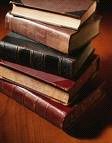 Библиографический  список литературыШымкент-2017     Жаңа әдебиеттер бюллетені: 2017 жылдың 2-тоқсанның библиографиялық тізімі / құраст. Б.Б.Хамзина. - Шымкент, 2017. –31б.ҚҰРМЕТТІ  ОҚЫРМАН!Сіздердің назарларыңызға 2-тоқсанда 2017 жылда  түскен "Жаңа әдебиеттер бюллетенін" ұсынып отырмыз.Бюллетенде кітапханаға келіп түскен жаңа әдебиеттер (ғылыми, оқу, оқу-әдістемелік, көркем әдебиеттер, анықтамалар, энциклопедиялар, сөздіктер) білім салалары бойынша орналасқан.Жаңа түскен әдебиеттерді оқу, ғылыми және педагогикалық қызметтеріне пайдалана алады.Уважаемый читатель!Мы предлагаем Вашему вниманию "Бюллетень новых поступлений литературы" за 2-квартал 2017 года.В бюллетене представлена новая литература, поступившая в фонд  библиотеки  (научная,  учебная, учебно-методическая и художественная литература, справочники, энциклопедии, словари) по различным отраслям знаний на государственном, русском и других языках.Данные издания приобретены:в издательствах «Бастау», «Фолиант», «Эверо», «Ассоциация вузов»,  и др.так же у авторов, в дар и из других источников "Бюллетень новых поступлений литературы" Вы можете использовать для научной, учебной и педагогической деятельности. Материал расположен по отраслям знаний.Вся вновь поступившая литература внесена в электронный каталог. Приглашаем ознакомиться с новой литературой!ИНФОРМАТИКА   ………………..................................…..2-3ФИЛОСОФИЯ ……......................……………………………………………….3-4ДІН …......................……………………………………………….....................….4-5ӘЛЕУМЕТТАНУ  ........................................……………………………….6САЯСАТ  .......................................................……………………………….6ЭКОНОМИКА ............................................……………………………….6ҚҰҚЫҚ  .....................................................……………………………….7ӘСКЕРИ ІС …………...............................…………………………………….….7БІЛІМ. ПЕДАГОГИКА................................................................8-13МАТЕМАТИКА.............................................................................14-15ФИЗИКА........................................................................15-16ХИМИЯ.................................................................. ..... 17БИОЛОГИЯЛЫҚ  ҒЫЛЫМДАРЫ…………………………….....….…17ГЕНЕТИКА. ……..........….....….…......................................18 БИОЛОГИЯ. ……..............….…........................................18 МЕДИЦИНА ТЕХНИКА.......................................... ..... 19ӨНЕР..............................................................................20БЕЙНЕЛЕУ ӨНЕРІ .........................................................20МУЗЫКА. ……..........….....….…........................................20-26 ТІЛ БІЛІМІ. ……........….....….…........................................26 ҚАЗАҚ ТІЛІ.………...........….….........................................26-27 ӘДЕБИЕТТАНУ ……….............….…..................................27 ҚАЗАҚ ӘДЕБИЕТІ…….............….….................................28 ГЕОГРАФИЯ ……….................….…...................................29 ТАРИХ.…………..................................……………………........29-30ҚАЗАҚСТАН ТАРИХЫ.……...............……………………........30-31ИНФОРМАТИКА004:94А50	Алимгазинов, К. 	Современные технотронные источники:информационный анализ исторических гипертекстов [Текст]: Монография / К. Алимгазинов.- Алматы: Елтаным, 2014.- 348с.		3 экз.004(038)А64		Англо-русско-казахский словарь компьютерных и интернет-терминов [Текст] / Д.Б. Алибиев [и др.].- Алматы: Эверо, 2016.- 264с.		25 экз.004(075.8)Д 63	Дорф, Р.К. 	Заманауи басқару жүйелері [Мәтін]. 2-ші том: Оқулық / Р.К. Дорф, Р.Х. Бишоп.- Алматы, 2016.- 340б.		60 экз.004(075.8)М92	Муханбеткалиева, А.К. 	Модели и методы управления [Текст]: учебное пособие / А.К. Муханбеткалиева.- Алматы: Эверо, 2016.- 172с.		10 экз.004(075.8)Қ74	Құлжатаева, К.М. 	Microsoft Excel [Электрондық ресурс]: электрондық оқу құралы / К.М. Құлжатаева.- Электрон. дан.91.2Мб.- Шымкент, 2016.- 1 эл. опт. диск (CD-ROM).		1 экз.004.4(075.8)Б 79	Бөрібаев, Б.Б. 	С/С++ тілдерінде программалау (практикалық курс) [Мәтін]: оқу құралы / Б.Б. Бөрібаев.- Алматы: Эверо, 2016.- 320б.		25 экз.004.4:51Д90	Ділман, Т.Б. 	Оңтайландыру әдістері [Мәтін]: Оқу-әдістемелік құрал / Т.Б. Ділман, А.Т. Ділманова.- Қызылорда: Қызылорда-Қанағаты, 2014.- 272б.		5 экз.004.4(075)Л45	Лесбаев, А.Ө. 	Бағдарламалау практикумы [Мәтін]: оқу-әдістемелік құрал / А.Ө. Лесбаев [ж.б.].- Шымкент, 2015.- 123б.		42 экз.004.4(075)С 65	Соммервиль, И. 	Бағдарламалық жасақтама. [Мәтін]. 2-ші том: Оқулық / И. Соммервиль.- Алматы, 2016.- 336б.		40 экз.030:37:001Б94		Білім және ғылым [Мәтін]: Энциклопедиялық сөздік.- Алматы, 2009.- 400б.1 экз.2038Н50		Немецко-русский словарь [Текст] / под ред. А.А.Лепинга, Н.П.Страховой.- М.: Сов.энциклопедия, 1968.- 991с.		1 экз.070К26	Кәшімов, М. 	Шығармалар жинағы [Мәтін] / М. Кәшімов.- Алматы: Елтаным баспасы, 2014.- 216б.		5 экз.1(075.8)Б38	Бейсенов, Қ.Ш. 	Философия тарихы [Мәтін]: оқулық / Қ.Ш. Бейсенов.- Шымкент, 2005.- 372б.		4 экз.ПСИХОЛОГИЯ159.9(075.8)А40	Алдияров, А.Д. 	Возрастная психология [Электронный ресурс]: Электронное учебное пособие / А.Д. Алдияров.- Электрон. дан.262Кб.- Шымкент, 2016.- 1 эл. опт. диск (CD-ROM).		1 экз.159.9(075.8)А89	Асылханова, М.А. 	Психология және адам дамуы [Мәтін]: оқу құралы / М.А. Асылханова.- Алматы: Ұлағат, 2014.- 352б.		6 экз.159(091)(075.8)А94	Ахметова, А.К. 	Психология тарихы [Мәтін]: оқу құралы / А.К. Ахметова, С.М. Бектұрғанова.- Алматы: Эверо, 2016.- 152б.		25 экз.159.9(075.8)А94	Ахтаева, Н.С. 	Психологиялық эксперименттің теориясы мен практикасы [Мәтін]: оқу құралы / Н.С. Ахтаева.- Алматы: Қазақ университеті, 2014.- 256б.		40 экз.159.9(075.8)Ә55	Әліпбек, А.З. 	Жеткіншектер психологиясы [Электрондық ресурс]: электрондық оқу құралы / А.З. Әліпбек.- Электрон. дан.641Кб.- Шымкент, 2015.- 1 эл. опт. диск (CD-ROM).		1 экз.159.9(075.8)Қ60	Қойшиев, Қ.Е. 	Даму психологиясы [Электрондық ресурс]: электрондық оқу құралы / Қ.Е. Қойшиев.- Электрон. дан.224Кб.- Шымкент, 2016.- 1 эл. опт. диск (CD-ROM).		1 экз.3159.9:796(075.8)С12	Сабирова, Р.Ш. 	Дене мәдениеті және спорт психологиясы [Мәтін]: оқу құралы / Р.Ш. Сабирова [ж.б.].- 2-бас.- Қарағанды: ЖК "Ақ Нұр баспасы", 2012.- 118 б.		12 экз.159.9(075.8)У73	Урунтаева, Г.А. 	Психология дошкольного возраста [Электронный ресурс]: учебник / Г.А. Урунтаева.- Электрон. дан.370Кб.- М., 2014.- 1 эл. опт. диск (CD-ROM).		1 экз.297.18Ә54	Әлмұхаметов, А.Р. 	Құран антологиясы [Мәтін]: оқулық / А.Р. Әлмұхаметов.- Алматы: Эверо, 2015.- 408б.		25 экз.316(075.8)Б52	Биекенов, К.Ү. 	Әлеуметтану [Мәтін]: оқулық / К.Ү. Биекенов [ж.б.].- Алматы: Эверо, 2016.- 444б.		25 экз.338(574)(091)Г16	Галиев, В.В. 	Казахстан в системе российско-ктийских торгово-экономических отношений в Синьцзяне (конец ХІХ-начала ХХ веков) [Текст] / В.В. Галиев.- Алматы, 2003.- 188с.		3 экз.355.4(574)И90		Исторический опыт защиты Отечества. Военная история Казахстана [Текст]: Учеб.пособие для курсантов военных училищ и студ.гражданских учебных заведений / Сост.П.С.Белан, Т.Б.Балакаев.- Алматы: БОРКИ, 1999.- 352с.		3 экз.БІЛІМ. ПЕДАГОГИКА37:159.9Ә55	Әліпбек, А.З. 	Педагогикалық психология [Электрондық ресурс]: электрондық оқу құралы / А.З. Әліпбек.- Электрон. дан.100Мб.- Шымкент, 2015.- 1 эл. опт. диск (CD-ROM).		1 экз.37(075.8)Ә58	Әмірова, Ә.С. 	Дидактика [Мәтін]: оқу құралы / Ә.С. Әмірова.- Алматы: Ұлағат, 2013.- 304б.		5 экз.37(075.8)Қ77	Құрбанқожа, С.Н. 	Ұлттық тәрбие негіздері [Мәтін]: оқулық / С.Н. Құрбанқожа.- Түркістан, 2010.- 582б.		2 экз.437(038)С56		Современный энциклопедический словарь.В 4-х томах [Текст]. Т. 2. Образование.Наука.Инновации. К-Н.- Алматы: Эверо, 2016.- 414с.		25 экз.37.01:376А13	Абдрахманова, А.К. 	Семья как развивающая среда для ребенка с ограниченными возможностями развития [Электронный ресурс] / А.К. Абдрахманова.- Электрон. дан.80, 6Кб.- 1 эл. опт. диск (CD-ROM).		1 экз.37.01А32	Айтбаева, А.Б. 	Қазақстандағы тарихи-педагогикалық зерттеулердің әдіснамасы мен істерінің даму тенденциялары [Мәтін]: Монография / А.Б. Айтбаева.- Алматы: Ұлағат, 2013.- 224б.		6 экз.37.01М64	Мовкебаева, З.А. 	Инклюзивті білім беруді кіріктіруге педагогтарды дайындау бойынша әдістемелік ұсыныстар [Мәтін] / З.А. Мовкебаева [ж.б.].- Алматы, 2016.- 175б.		1 экз.372.3/4Р17		Развитие речи детей дошкольного возраста [Электронный ресурс]: Пособие для воспитателя дет. сада / под ред. Ф.А.Сохина.- Электрон. дан.108Кб.- М.: Просвещение, 1979.- 1 эл. опт. диск (CD-ROM).		1 экз.372.8:51Д14	Дайырбеков, С.С. 	Қоғамдық-гуманитарлық бағыттағы мектеп оқушыларының математиканы оқу белсенділігін компьютер арқылы дамыту [Мәтін] / С.С. Дайырбеков.- Шымкент: Әлем, 2014.- 148б.		5 экз.372.8:911Ж78	Жумагулова, Б.Р. 	Географияны оқыту әдістемесі [Мәтін]: оқу құралы / Б.Р. Жумагулова.- Шымкент, 2014.- 144б.		3 экз.372.8:821.512М18	Мамыт, А. 	Қазақ әдебиетін оқыту әдістемесі [Мәтін] / А. Мамыт, Н. Нұрпейісов.- Шымкент, 2016.- 186б.		50 экз.372.8:51(075.8)П27	Перова, М.Н. 	Методика преподавания математики в специальной (коррекционной) школе VIII вида [Электронный ресурс]: Электронное учебное пособие / М.Н. Перова.- Электрон. дан.2, 63Мб.- М.: Владос, 2001.- 1 эл. опт. диск (CD-ROM).		1 экз.5372.8:811.161.1С 88	Стычева, О.А. 	Тестовые задания по методике преподавания русского языка и литературы [Текст]: учебное пособие / О.А. Стычева, Г.А. Темирбекова.- Шымкент, 2016.- 154с.		44 экз.372.8:781(075.8)Т78	Тулегенова, М.С. 	Музыка пәнін оқыту әдістемесі [Мәтін]: оқу құралы / М.С. Тулегенова [ж.б.].- Шымкент: Әлем, 2016.- 84б.		1 экз.372.8:781(075.8)Т78	Тулегенова, М.С. 	Музыка пәнін оқыту әдістемесі [Электрондық ресурс]: оқу құралы / М.С. Тулегенова [ж.б.].- Электрон. дан.693Кб.- Шымкент, 2016.- 1 эл. опт. диск (CD-ROM).		1 экз.373З-12	Забрамная, С.Д. 	Практический материал для проведения психолого-педагогического обследования детей [Электронный ресурс] / С.Д. Забрамная, О.В. Боровик.- Электрон. дан.8, 21Мб.- Владос.- 1 эл. опт. диск (CD-ROM).		1 экз.373П86		Психолого-педагогическая диагностика развития детей раннего и дошкольного возраста [Электронный ресурс] / под ред. Е.А.Стребелевой.- Электрон. дан.5, 93Мб.- Просвещение, 2007.- 1 эл. опт. диск (CD-ROM).		1 экз.373.2:73/76(075.8)Ж81	Жұмабекова, Ф.Н. 	Балабақшадағы бейнелеу іс-әрекетінің әдістемесі [Текст]: оқу құралы / Ф.Н. Жұмабекова.- Алматы: Эверо, 2016.- 384б.		25 экз.373.21М66	Молдахметова, Г.М. 	Мектепке дейінгі балалардың психологиялық-педагогикалық диагностикасы [Электрондық ресурс]: оқу-әдістемелік құрал / Г.М. Молдахметова, А.К. Нурова.- Электрон. дан.2, 12Мб.- Қостанай, 2012.- 1 эл. опт. диск (CD-ROM).		2 экз.373.21П56	Пономаренко, Т.М. 	Управление дошкольным образованием [Электронный ресурс]: Учебно-методический комплекс / Т.М. Пономаренко.- Электрон. дан.108Кб.- Южно-Сахалинск.- 1 эл. опт. диск (CD-ROM).		1 экз.373.21С34	Сидочук, Т.А. 	Технологии развитии связной речи дошкольников [Электронный ресурс] / Т.А. Сидочук, Н.Н. Хоменко.- Электрон. дан.572Кб.- М., 2004.- 1 эл. опт. диск (CD-ROM).		1 экз.6376(075.8)А36	Айдарбеков, К.Ж. 	Педагогика инклюзивного образования [Электронный ресурс] / К.Ж. Айдарбеков.- Электрон. дан.611Кб.- Шымкент, 2015.- 1 эл. опт. диск (CD-ROM).		1 экз.376Е85		Естуі бұзылған балалардың тілін дамыту әдістемесі [Электрондық ресурс]: оқу-әдістемелік құрал.- Электрон. дан.237Кб.- 1 эл. опт. диск (CD-ROM).		1 экз.376(075)Ж83	Жубакова, С.С. 	Теория и практика инклюзивного образования [Текст]: учебное пособие / С.С. Жубакова.- Алматы: Эверо, 2016.- 148б.		25 экз.376И34	Измайлова, Ж.Н. 	Олигофренопедагогика негіздері [Электрондық ресурс]: оқу-әдістемелік құрал / Ж.Н. Измайлова [ж.б.].- Электрон. дан.950Кб.- Павлодар, 2012.- 1 эл. опт. диск (CD-ROM).		1 экз.376С71		Специальная педагогика [Электронный ресурс] / под ред. Н. М. Назаровой.- Электрон. дан.2, 14Мб.- М., 2008.- 1 эл. опт. диск (CD-ROM).		1 экз.376Ц97	Цыренов, В.Ц. 	Основы специальной педагогики и психологии [Электронный ресурс] / В.Ц. Цыренов.- Электрон. дан.1, 10Мб.- Улан-Удэ, 2011.- 1 эл. опт. диск (CD-ROM).		1 экз.378(075.8)Б94		"Білім -2" бағытындағы мамандықтарға арналған оқу-әдістемелік құрал [Текст].- Астана: ҰТО, 2016.- 226с.		9 экз.378(075.8)Б94		"Білім -1" бағытындағы мамандықтарға арналған оқу-әдістемелік құрал [Текст].- Астана: ҰТО, 2016.- 242б.		13 экз.378Қ18		"Қазақстан тарихы: инновациялық тұжырымдамалар мен дәуірлеу ғылыми танымның басым бағыттары" халықаралық ғылыми - тәжірибелік конференциясының материалдары [Текст]. 2-ші кітап / ред. Х.М. Әбжанов = Материалы международной научно-практической конференции "История Казахстана: инновационные концепции и периодизация как приоритет научного познания" = Collecction of materials of the international scientific conference "History of Kazakhstan: innovation c.- Алматы: Елтаным баспасы, 2013.- 428 б.- (Қазақстан Республикасының білім және ғылым министрлігі).		3 экз.7378Қ18		"Қазақстан тарихы: инновациялық тұжырымдамалар мен дәуірлеу ғылыми танымның басым бағыттары" халықаралық ғылыми - тәжірибелік конференциясының материалдары [Текст]. 1-ші кітап / ред. Х.М. Әбжанов = Материалы международной научно-практической конференции "История Казахстана: инновационные концепции и периодизация как приоритет научного познания" = Collecction of materials of the international scientific conference "History of Kazakhstan: innovation c.- Алматы: Елтаным баспасы, 2013.- 428 б.- (Қазақстан Республикасының білім және ғылым министрлігі).		3 экз.378(075.8)У91		Учебно-методическое пособие для группы специальностей направления "Образование -2" [Текст].- Астана: НЦТ, 2016.- 222с.		7 экз.378(075.8)У91		Учебно-методическое пособие для группы специальностей направления "Образование -1" [Текст].- Астана: НЦТ, 2016.- 220с.		4 экз.391/395Т28	Тәкежанұлы, Қ. 	Ежелгі қазақ әдет-ғұрыптары [Мәтін] / Қ. Тәкежанұлы.- Алматы: Елтаным, 2014.- 72б.		10 экз.МАТЕМАТИКА51(075.8)Б 17	Байдыбекова, Е.И. 	Математика негіздері [Мәтін]: оқу-әдістемелік құрал / Е.И. Байдыбекова [ж.б.].- Шымкент, 2016.- 129б.		50 экз.51(075.8)Б 17	Байдыбекова, Е.И. 	Математика негіздері (практикалық жұмыстар) [Мәтін]: оқу-әдістемелік құрал / Е.И. Байдыбекова.- Шымкент, 2015.- 82б.		50 экз.51:378(075.8)Д14	Дайырбеков, С.С. 	Жоғары математика курсының есептер жинағы [Мәтін]. 2-ші бөлім: оқу құралы / С.С. Дайырбеков [ж.б.].- Шымкент: Әлем, 2013.- 140б.		5 экз.51:378(075.8)Д14	Дайырбеков, С.С. 	Жоғары математика курсының есептер жинағы [Мәтін]. 1-ші бөлім: оқу құралы / С.С. Дайырбеков [ж.б.].- Шымкент: Әлем, 2014.- 132б.		5 экз.851(075.8)Д 87	Дүзелбаев, С.Т. 	Жоғары математика элементтері [Мәтін]: Жоғары кәсіптік жаратылыстану бағыт.мам.әзірлейтін оқу орындары мен колледж студ.арналған оқулық / С.Т. Дүзелбаев.- Алматы: Бастау, 2016.- 360б.		30 экз.51(075.8)Т 93	Тілеубердиев, Б. 	Математикалық талдау негіздері [Мәтін]. 1-ші том. Математикалық талдауға кіріспе және бір айнымалы функциясының дифференциалдық есептеуі: оқу құралы / Б. Тілеубердиев.- Шымкент: Нұрлы Бейне, 2015.- 295б.		10 экз.51(075.8)Т 93	Тілеубердиев, Б. 	Математикалық талдау негіздері [Мәтін]. 2-ші том. Бір айнымалы функциясының интегралдық есептеуі және қатарлар теориясы: оқу құралы / Б. Тілеубердиев.- Шымкент: Нұрлы Бейне, 2015.- 291б.		10 экз.51(075.8)Ш58	Шинибаев, М.Д. 	Жоғары математика [Мәтін]: оқу құралы / М.Д. Шинибаев, С.С. Дайырбеков.- Шымкент: Әлем, 2014.- 132б.		5 экз.510.6(075.8)С22	Сарсекеев, А.С. 	Дискретті математика және математикалық логикадан факультатив [Мәтін]: оқу құралы / А.С. Сарсекеев.- Алматы: Эверо, 2015.- 60б.		10 экз.512(075.8)А44	Алимкулова, Б.Т. 	Сызықты алгебрадан есептер жинағы [Мәтін]: оқу-әдістемелік құрал / Б.Т. Алимкулова.- Шымкент, 2016.- 140б.		50 экз.514(075.8)С22	Сарсекеев, А.С. 	Аналитикалық геометриядан факультатив курсы [Мәтін]: оқу құралы / А.С. Сарсекеев.- Алматы: Эверо, 2016.- 72б.		10 экз.517.5Қ77	Құрмыш, Е.Қ. 	Нақты айнымалы функциялар теориясы және функционалды талдау элементтері [Мәтін]: оқу-әдістемелік құрал / Е.Қ. Құрмыш.- Шымкент, 2015.- 152б.		50 экз.519.6(075.8)Д90	Ділман, Т.Б. 	Сандық әдістер [Мәтін]: оқу құралы / Т.Б. Ділман, А.Т. Ділманова.- Алматы: Эверо, 2016.- 320б.		25 экз.952Р 19	Рамазанова, С.А. 	Астрономия:СӨЖ тапсырмалары [Мәтін]: оқу-әдістемелік құрал / С.А. Рамазанова.- Шымкент, 2016.- 60б.		5 экз.ФИЗИКА53:004.4Б22	Балабеков, Қ.Н. 	Физикалық процестерді программалау ортасында модельдеу [Мәтін]: оқу құралы / Қ.Н. Балабеков [ж.б.].- Алматы: Эверо, 2015.- 332б.		10 экз.53(075.8)К30	Кенжжалиев, Д.И. 	Термодинамика және статистикалық физика [Текст]: жоғары оқу орынд.студ.арналған оқу құралы / Д.И. Кенжжалиев, Р. Мырзақұлов.- Алматы: Эверо, 2014.- 276б.		10 экз.53(075.8)Н86	Нұрқасымова, С.Н. 	Физика [Мәтін]: оқу құралы / С.Н. Нұрқасымова.- Алматы: Эверо, 2016.- 168б.		10 экз.530.1(035)К18	Каргин, Д.Б. 	Физика [Мәтін]: Қысқаша анықтамалық оқу құралы / Д.Б. Каргин [ж.б.].- Алматы: Эверо, 2014.- 250б.		10 экз.530.1(075.8)К94	Күреңкеев, Т.Б. 	Кванттық механика(Теориялық физика курсы) [Мәтін]: Оқулық / Т.Б. Күреңкеев, Б.Т. Күреңкей.- Алматы: Эверо, 2014.- 318б.		10 экз.530.1(075.8)Э28	Эдуард, Л.Вульф. 	Күн энергиясы мен жаңартылатын энергия нанофизикасы [Мәтін]: оқулық / Л.Вульф Эдуард.- Алматы, 2016.- 240б.		50 экз.530.1(075.8)S88	Strautman, L.E. 	Introduction to the world of physics [Text]: teaching manual / L.E. Strautman [и др.].- Almaty: Gazag university, 2015.- 164 p.		10 экз.531(075.8)А26	Адырбеков, М.А. 	Теориялық механика [Мәтін]: оқу құралы / М.А. Адырбеков.- Алматы: Эверо, 2014.- 332б.		10 экз.10531(075.8)К94	Күреңкеев, Т.Б. 	Теориялық физика курсы [Мәтін]. 2 кітап. Электродинамика және салыстырмалық теориясы: оқулық / Т.Б. Күреңкеев, Б.Т. Күреңкей.- Алматы: Эверо, 2014.- 352б.		10 экз.537.8:621.38(075.8)М84	Мұқашев, Қ.М. 	Электродинамика және электроника [Мәтін]: оқу құралы / Қ.М. Мұқашев [ж.б.].- Алматы: Ұлағат, 2013.- 252б.		1 экз.538.9(075.8)Қ77	Құрманбай, М.С. 	Конденсацияланған күй физикасы бойынша есептер [Мәтін]: оқу құралы / М.С. Құрманбай.- Алматы: Эверо, 2016.- 72б.		10 экз.539.1(075.8)Р 19	Рамазанова, С.А. 	Атом және атом ядросы физикасы пәнінен есептер жинағы [Мәтін]: оқу- әдістемелік құрал / С.А. Рамазанова, Б.Қ. Рахашев.- Шымкент, 2014.- 44б.- (Қазақстан Республикасының білім және ғылым министрлігі).		9 экз.54(038)А64		Англо-казахско-русский словарь по химии [Текст] / Б.А. Жетписбаева [и др.].- Алматы: Эверо, 2016.- 176с.		25 экз.556(075.8)Қ18		Қазақстан өзендерінің гидрологиясы [Мәтін]: оқулық / А.Қ. Қадырбаев [ж.б.].- Алматы: Бастау, 2016.- 376б.		10 экз.574Қ66		Қоршаған ортадан дидактикалық материалдар дайындау әдістемесі [Электрондық ресурс]: Басылымдар.- Электрон. дан.19.3Кб.- 1 эл. опт. диск (CD-ROM).		1 экз.МЕДИЦИНА611/612:616(075.8)Е85		Есту, көру және сөйлеу мүшелерінің анатомиясы, физиологиясы, патологиясы [Электрондық ресурс].- Электрон. дан.- 1 эл. опт. диск (CD-ROM).		1 экз.612:613.955В64		Возрастная физиология и школьная гигиена [Электронный ресурс]: Сборник.- Электрон. дан.3, 61Мб.- 1 эл. опт. диск (CD-ROM).		1 экз.11612О-52		Оқушылардың физиологиялық дамуы [Электрондық ресурс]: Басылымдар.- Электрон. дан.20, 7Кб.- 1 эл. опт. диск (CD-ROM).		1 экз.612(075.8)Т65	Төленбек, И.М. 	Адам және жануарлар физиологиясы [Мәтін]. 1-бөлім. Нерв және сенсорлық жүйелер: оқулық / И.М. Төленбек.- Алматы: Ұлағат, 2013.- 400б.		1 экз.612(075.8)Т65	Төленбек, И.М. 	Адам және жануарлар физиологиясы [Мәтін]. 2-бөлім. Висцеральдық жүйелер және зат алмасу: оқулық / И.М. Төленбек.- Алматы: Ұлағат, 2013.- 416б.		1 экз.ТЕХНИКА620.9(075.8)Т13	Тажикова, С.М. 	Электромеханика және электротехникалық жабдық [Мәтін]: оқу құралы / С.М. Тажикова, К.Ж. Қойшибаева.- Алматы: Эверо, 2014.- 264б.		10 экз.621.3(075.8)Д37	Джабагина, З.К. 	Электротехника және электроника негіздері [Мәтін]: оқу құралы / З.К. Джабагина [ж.б.].- Алматы: Эверо, 2014.- 295б.		10 экз.621.3(075.8)М84	Мұқашев, Қ.М. 	Электрондық аппараттарға кіріспе [Мәтін]: оқу-әдістемелік құрал / Қ.М. Мұқашев.- Алматы: Ұлағат, 2014.- 204б.		1 экз.621.31(075.8)К21	Касимова, Б.Р. 	Электр тізбектерінің теориясы [Мәтін]: Автоматт.және басқару саласы маманд.бойынша жоғары, арнайы орта оқу студ.арналған оқу құралы / Б.Р. Касимова.- Алматы: Эверо, 2015.- 140б.		10 экз.677(075.8)Д18	Дарменова, Р.А. 	Көркемдеп тоқудың технологиясы [Мәтін]: оқу құралы / Р.А. Дарменова.- Алматы: Эверо, 2016.- 140б.		25 экз.ӨНЕР73/76:373А24	Адамқұлов, Н.М. 	Қолөнерде терме бау өнерін үйрету әдістері [Мәтін]: Жалпы білім беретін мектептердегі "Технология" пәніне арналған оқулық / Н.М. Адамқұлов.- Алматы: Эверо, 2016.- 154б.		25 экз.1278Ж81	Жұмақова, Ү.Р. 	Жұматай Тезекбаев музыкасының форманталары:Зерттеу [Мәтін] / Ү.Р. Жұмақова.- Астана, 2015.- 162б.		1 экз.78:004.9С18	Салманов, Р. 	Музыкалық компьютерлік технология. "Finale" ноталық редакторымен жұмыс [Мәтін]: оқу-әдістемелік құрал / Р. Салманов.- Қызылорда, 2011.- 242б.		2 экз.79(574)Қ17		Қазақ сахнасының шеберлері [Мәтін].- Алматы: Таңбалы, 2010.- 504 б.		7 экз.796:378(075.8)Б39	Бекнурманов, Н.С. 	Дене шынықтыру және спорт педагогикасы [Мәтін] / Н.С. Бекнурманов.- Алматы: Эверо, 2016.- 112б.		25 экз.796.323:373.5Е86	Есіркепов, Ж.М. 	Мектепте баскетболды үйрету әдістемесі [Мәтін]: оқу-әдістемелік құрал / Ж.М. Есіркепов.- Алматы: Эверо, 2016.- 164б.		25 экз.ТІЛ  БІЛІМІ80/81Ш17	Шайбакова, Д.Д. 	Жизнь языка в обществе, культуре, политике [Текст] / Д.Д. Шайбакова.- Алматы, 2014.- 100с.		1 экз.80/81Ш17	Шайбакова, Д.Д. 	Социально-языковая контактология [Текст] / Д.Д. Шайбакова.- Алматы: Ұлағат, 2015.- 192с.		2 экз.808М 36	Маханова, Г.Б. 	Практикум по риторике [Электронный ресурс]: учебно-методическое пособие / Г.Б. Маханова.- Электрон. дан.389Кб.- Шымкент, 2011.- 1 эл. опт. диск (CD-ROM).		1 экз.81К23	Карлинский, А.Е. 	Избранные труды по теории языка и лингводидактике [Текст] / А.Е. Карлинский.- Алматы, 2007.- 308с.		1 экз.1381`374.26(038)Қ17		Қазақ тілінің түсіндірме сөздігі [Мәтін]: 50 мыңға жуық сөз бен сөз тіркесі / жалпы ред.басқ. Т. Жанұзаков.- Алматы: Дайк-Пресс, 2008.- 968 б.		3 экз.81Т74	Тропина, В.Г. 	Культура речи и деловое общение [Электронный ресурс]: Конспекты лекций / В.Г. Тропина.- Электрон. дан.550Кб.- М., 2000.- 1 эл. опт. диск (CD-ROM).		1 экз.81Я41		Язык и его основные функции [Электронный ресурс] / Сост.Ж.С.Абаева, К.К.Ахмедьяров.- Электрон. дан.1, 06Мб.- 1 эл. опт. диск (CD-ROM).		1 экз.81`25Д20	Дәренбекова, Л.Н. 	Көркем аударма тәжірибесі [Мәтін]: көмекші оқу құралы / Л.Н. Дәренбекова.- Алматы: Елтаным, 2013.- 58б.		4 экз.811.111Т19	Тарасова, Т.Н. 	Английский язык для логопедов. Language and Speech Pathologies. English for Special Purperces [Электронный ресурс] / Т.Н. Тарасова [и др.].- Электрон. дан.21, 9Мб.- М.: МГПУ, 2003.- 1 эл. опт. диск (CD-ROM).		1 экз.ОРЫС  ТІЛІ811.161.1Б39	Безменова, Л.Р. 	Деловой русский язык [Электронный ресурс]: Методическая разработка / Л.Р. Безменова.- Электрон. Дан.135Кб.- Томск, 2007.- 1 эл. Опт. Диск (CD-ROM).		1 экз.811.161.1В75	Воронцова, Н.И. 	Методические материалы и ФОС по дисциплине «Русский язык» [Электронный ресурс] / Н.И. Воронцова.- Электрон. Дан.1, 49Мб.- М., 2015.- 1 эл. Опт. Диск (CD-ROM).		1 экз.811.161.1К78	Красивова, А. 	Деловой русский язык [Электронный ресурс]: учебно-практическое пособие / А. Красивова.- Электрон. Дан.153Кб.- М., 2001.- 1 эл. Опт. Диск (CD-ROM).		1 экз.811.161.1(075.8)О-75	Оспанова, Ж.М. 	Словообразование современного русского языка [Электронный ресурс]: Электронное учебное пособие / Ж.М. Оспанова.- Электрон. Дан.529Кб.- Шымкент, 2011.- 1 эл. Опт. Диск (CD-ROM).		1 экз.14811.161.1П62		Пособие для практических занятий по русскому языку и культуре речи [Электронный ресурс] / сост. О.Г.Назаренко.- Электрон. Дан.309Кб.- Владивосток, 2008.- 1 эл. Опт. Диск (CD-ROM).		1 экз.811.161.1=512.122=111(038)Р89		Русско-казахско-английский терминологический словарь-справочник для студентов специальности «Педагогика и психология» [Текст]. Ч.1 / С.Т. Каргин [и др.] = «Педагогика және психология» мамандығының студенттеріне арналған орысша-қазақша-ағылшынша терминологиялық сөздік-аңықтамасы = Russian-kazakh-english terminology glossary-reference for students of speciality ''Pedagogy and psychology''.- Алматы: Эверо, 2016.- 280с.		25 экз.811.161.1=512.122=111(038)Р89		Русско-казахско-английский терминологический словарь-справочник для студентов специальности «Педагогика и психология» [Текст]. Ч.2 / С.Т. Каргин [и др.] = «Педагогика және психология» мамандығының студенттеріне арналған орысша-қазақша-ағылшынша терминологиялық сөздік-аңықтамасы = Russian-kazakh-english terminology glossary-reference for students of speciality ''Pedagogy and psychology''.- Алматы: Эверо, 2016.- 260с.		25 экз.ҚАЗАҚ  ТІЛІ811.512.122(075.8)А52	Амангелді, А.А. 	Кәсіби қазақ тілі [Мәтін]: оқулық / А.А. Амангелді.- Алматы: Эверо, 2016.- 224б.		55 экз.811.512.122(075.8)А52	Амангелді, А.А. 	Кәсіби қазақ тілі [Мәтін]: Тарих факультетінің маманд.арналған оқу құралы / А.А. Амангелді.- Алматы: Эверо, 2016.- 176б.		25 экз.811.512.122(075.8)А52	Амангелді, А.А. 	Кәсіби қазақ тілі [Мәтін]: Тарих факультетінің маманд.арналған оқу құралы / А.А. Амангелді.- Алматы: Эверо, 2016.- 176б.		25 экз.811.512.122(075.8)Ә21	Әбішева, Ш.С. 	Кәсіби қазақ тілі [Мәтін]: мұнай-газ маманд.жалғастырушы топ студ. арналған оқу құралы / Ш.С. Әбішева.- Алматы: Эверо, 2016.- 236б.		25 экз.811.512.122Ж80	Жұбанов, А.Қ. 	Қазақ тіл білімі:қолданбалы лингвистика [Мәтін] / А.Қ. Жұбанов = Казахское языкознание:Прикладная лингвистика.- Алматы, 2012.- 696б.		1 экз.15811.512.122(075.8)Қ17		Қазақ тілі [Мәтін]: Жоғары оқу орын.орыс тілді бөлімдерінің студ.арналған оқу құралы / Г. Әлімбек [ж.б.].- Алматы: Эверо, 2016.- 280б.		25 экз.811.512.122(075.8)Қ17		Қазақ тілі [Мәтін]: орыс тілді топтарға арналған оқу құралы / Қ.С. Құлманов [ж.б.].- Алматы: Эверо, 2016.- 412б.		25 экз.811.512.161(075.8)Қ23	Қайдар, Ә. 	Түркітануға кіріспе [Мәтін] / Ә. Қайдар, М. Оразов.- Алматы: Арыс, 2004.- 360б.		2 экз.811.512.122М 85	Мұсабаев, Ғ. 	Қазақ тіл білімінің мәселелері [Мәтін] / Ғ. Мұсабаев = Вопросы казахского языкознания.- Алматы: Арыс, 2008.- 472 б.		3 экз.ӘДЕБИЕТ82(37)М 36	Маханова, Г.Б. 	Античная литература [Электронный ресурс]: учебное пособие / Г.Б. Маханова.- Электрон. дан.1, 26Мб.- Шымкент, 2014.- 1 эл. опт. диск (CD-ROM).		2 экз.82М 36	Маханова, Г.Б. 	Древневосточная литература [Электронный ресурс]: курс лекций / Г.Б. Маханова.- Электрон. дан.819Кб.- Шымкент, 2012.- 1 эл. опт. диск (CD-ROM).		1 экз.82-053.2(075.8)М 36	Маханова, Г.Б. 	Детская литература. Ч.1 [Электронный ресурс]: учебно-методическое пособие / Г.Б. Маханова.- Электрон. дан.1, 06Мб.- Шымкент, 2013.- 1 эл. опт. диск (CD-ROM).		1 экз.82-053.2(075.8)М 36	Маханова, Г.Б. 	Детская литература. Ч.2 [Электронный ресурс]: учебно-методическое пособие / Г.Б. Маханова.- Электрон. дан.518Кб.- Шымкент, 2013.- 1 эл. опт. диск (CD-ROM).		1 экз.82"653"М 36	Маханова, Г.Б. 	Зарубежная литература средних веков и эпохи Возрождения [Электронный ресурс]: учебно-методическое пособие / Г.Б. Маханова.- 22817 Кб Электрон. дан.- Шымкент, 2014.- 1 эл. опт. диск (CD-ROM).- (Южно-Казахстанский Государственный Педагогический Институт).		3 экз.16821.161.1М 36	Маханова, Г.Б. 	Русское устное народное творчество [Электронный ресурс]: учебно-методическое пособие / Г.Б. Маханова.- 2433 Кб Электрон. дан.- Шымкент, 2014.- 1 эл. опт. диск (CD-ROM).		3 экз.ҚАЗАҚ  ӘДЕБИЕТІ821.512Б12		Бабалар сөзі [Мәтін]. Т.6. Хикаялық дастандар: Жүз томдық.- Астана: Фолиант, 2004.- 352 б.- (Мәдени мұра).		4 экз.821.512Б12		Бабалар сөзі [Мәтін]. Т.33. Батырлар жыры: Жүз томдық.- Астана: Фолиант, 2006.- 364 б.- (Мәдени мұра).		5 экз.821.512.122(075.8)Ә21	Әбішева, Ш.С. 	Қазақ, хандығы дәуіріндегі әдебиет [Мәтін]: оқу құралы / Ш.С. Әбішева.- Алматы: Эверо, 2016.- 200б.		25 экз.821.512.122Ә54	Әлкебаева, Д.А. 	Мағжанның ойлау стилі [Мәтін]: оқу құралы / Д.А. Әлкебаева.- Алматы: Қазақ университеті, 2014.- 159 б.- (ӘЛ - ФАРАБИ атындағы ҚАЗАҚ ҰЛТТЫҚ УНИВЕРСИТЕТІ).		6 экз.821.512.122Д64	Досжан, Д. 	Абайдың рухы (Ғұмырнамалық ойтолғау) [Текст] / Д. Досжан.- Астана: Фолиант, 2008.- 432б.		30 экз.821.512.122Д64	Досжан, Д. 	Балалықпен тілдесу [Мәтін]: Әңгімелер мен хикаяттар / Д. Досжан.- Алматы: ҚазАқпарат, 2005.- 472б.		11 экз.821.512.122Д70	Досжан, Д. 	Диалог с детством [Текст]: Рассказы и повести / Д. Досжан.- Алматы: ҚазАқпарат, 2005.- 406с.		3 экз.821.512.122Д64	Досжан, Д. 	Жазмыштың формуласы [Текст]: Хикаяттар / Д. Досжан.- Астана: Фолиант, 2008.- 536б.		20 экз.17821.512.122Д70	Досжан, Д. 	Жизнелюб [Текст] / Д. Досжан.- Астана, 2011.- 474с.		19 экз.821.512.122Д70	Досжан, Д. 	Избранные сочинения [Текст]. Т.1. Человек песков-Абориген: Повести и рассказы / Д. Досжан.- Алматы: Дегдар, 2012.- 480с.		21 экз.821.512.122Д70	Досжан, Д. 	Когда я умирал [Текст]: Избранные рассказы / Д. Досжан.- Астана: Фолиант, 2009.- 352с.		20 экз.821.512.122Д64	Досжан, Д. 	Таңдамалы шығармалар [Текст]. Т.2. Жүз әңгіме: Таңдамалы әңгімелер / Д. Досжан.- Алматы: Дегдар, 2012.- 600б.		21 экз.821.512.122Д64	Досжан, Д. 	Таңдамалы шығармалар [Текст]. Т.3. Жүз әңгіме: Таңдамалы әңгімелер / Д. Досжан.- Алматы: Дегдар, 2012.- 600б.		21 экз.821.512.122Д64	Досжан, Д. 	Таңдамалы шығармалар [Текст]. Т.4. Жүз әңгіме және хикаят: Таңдамалы жүз әңгіме / Д. Досжан.- Алматы: Дегдар, 2012.- 480б.		21 экз.821.512.122Д64	Досжан, Д. 	Таңдамалы шығармалар [Текст]. Т.5. Жүз әңгіме: Таңдамалы хикаяттар / Д. Досжан.- Алматы: Дегдар, 2012.- 512б.		21 экз.821.512.122Д64	Досжан, Д. 	Тарланбоз [Текст]: Эсселер, пікірлер, зерттеу / Д. Досжан.- Алматы: "Каратау КБ"ЖШС, 2015.- 480б.		20 экз.821.512.122Д64	Досжан, Д. 	Терезенің жарығы [Текст]: Таңдамалы әңгімелер / Д. Досжан.- Астана: Фолиант, 2009.- 392б.		20 экз.821.512.122Д64	Досжан, Д. 	Үш тағдыр [Мәтін]: Соңғы жылдары жазылған үш хиқаят / Д. Досжан.- Алматы: Қасиет, 2005.- 228б.		6 экз.18821.512.122Д64	Досжан, Д. 	Іңкәр өмір [Мәтін] / Д. Досжан.- Алматы: Өлке, 2011.- 480б.		9 экз.821.512.122Д64	Досжанова, С. 	Арман қала [Мәтін] / С. Досжанова.- Алматы: Қазығұрт, 2011.- 256б.		16 экз.821.512.122Д64	Досжанова, С. 	Жыр тәж [Текст]: Өлеңдер, балладалар, поэма / С. Досжанова.- Алматы, 2004.- 296б.		20 экз.821.512.122Д64	Досжанова, С. 	Құдіретті қалам иесі [Текст] / С. Досжанова.- Астана: Фолиант, 2014.- 320б.		25 экз.821.512.122Д64	Досжанова, С. 	Менің жалғыз серігім [Текст]: Өлеңдер мен поэмалар / С. Досжанова.- Алматы, 2015.- 288б.		20 экз.821.512.122Д64	Досжанова, С. 	Өгей жүрек [Текст]: Хикаяттар мен әңгімелер / С. Досжанова.- Астана: Фолиант, 2015.- 400б.		20 экз.821.512.122.0Ж32	Жарылғапов, Ж.Ж. 	Қазіргі қазақ әдебиеті [Мәтін]: оқу құралы / Ж.Ж. Жарылғапов, А.А. Мырзахметов.- Алматы: Эверо, 2016.- 168б.		25 экз.821.512.122.0К32	Кешубай-қажы, Т.Т. 	Қ.А. Ясауи. Хикметы [Мәтін] / Тулеш-улы Туркестани Кешубай-қажы.- Туркестан, 2016.- 464б.		2 экз.821.512.122.М18	Мамыт, А. 	Жыраулар поэзиясының өлең өрнектері [Мәтін]: оқу-әдістемелік құрал / А. Мамыт, Г. Қалтайқызы.- Шымкент, 2016.- 102б.		50 экз.821.512.122.(075.8)Т21	Тарази, Ш.А. 	Көркем сөз өнері [Мәтін]: оқу құралы / Шейх Ахмет Құдайдад Тарази.- Алматы: Таңбалы, 2013.- 440б.		51 экз.19821.512.122(075.8)Ү83	Үсен, А.Ә. 	Өлеңтанудың жалпы курсы [Мәтін]: элективті курсқа арналған оқулық / А.Ә. Үсен.- Алматы: Эверо, 2016.- 296б.		25 экз.821.512.122Ш 34		Шәкәрім мен Қайым. Тағдырлас [Мәтін] / ред. Г.Қабышұлы = Шакарим и Каюм. Сплетение судеб.- Астана: Фолиант, 2009.- 336 б.		3 экз.ГЕОГРАФИЯ. ТАРИХ902(075.8)А18	Авизова, А.Қ. 	Археология [Мәтін]: оқу құралы / А.Қ. Авизова.- Алматы: Эверо, 2015.- 224б.		25 экз.908(574)У13	Уалтаева, А. 	Малые города Казахстана:информационно-исторический аспект [Текст]. Т.1 / А. Уалтаева.- Алматы: Елтаным, 2014.- 312с.		3 экз.911(574-075.8)Қ 56	Қожабекова, З.Е. 	Қазақстанның физикалық географиясы [Мәтін]: Оқу құралы / З.Е. Қожабекова.- Шымкент, 2014.- 262б.		43 экз.911(574)(075.8)K22	Kaster, S. 	Geographic overview of G 20 and  [Text] / Sarkytkan Kaster.- Almaty: Эверо, 2016.- 204p.		25 экз.929Ж88	Жүнісбаев, А. 	Санжар Асфендиаров: өмірі мен қызметі (1889-1938жж) [Мәтін]. Т.1 / А. Жүнісбаев.- Алматы: Елтаным, 2014.- 256б.		5 экз.929:821.512.122С21		Сапар Байжанов [Мәтін]. 65-ші шығарылым.- Алматы: Қазақ университеті, 2015.- 388б.- (Өнегелі өмір).		4 экз.93/94(574)Қ18		"Қазақстан - 2050" стратегиясы және тарихшы жас ғалымдар міндетіжас тарихшы ғалымдардың V халықаралық ғылыми - тәжірибелік конференциясының материалды [Текст] / ред. Х.М. Әбжанов = Материалы международной научно-практической конференции молодых ученых - историков "Стратегия "Казахстан-2050" и задачи молодых ученых-историков = Conference materials the V International Academic Conference for young Scholars "Strategy "Kazakhstan-2050".- Алматы, 2014.- 368 б.- (Қазақстан Республикасының білім және ғылым министрлігі).		3 экз.20930Н55	Несипбаева, Ж. 	Методологические вопросы истории в советской историографии (60-80-е годы ХХв.) [Текст] / Ж. Несипбаева.- Алматы: Елтаным, 2014.- 160с.		3 экз.93/94(063)Қ18		"Қазақстан және әлемдік тарих кеңістігі: жалпы мен ерекшенің "Мәңгілік ел" Ұлттық идеясы арқылы көрінісі" халықаралық ғылыми - тәжірибелік конференциясының материалдары [Текст] / ред. Х.М. Әбжанов = Материалы международной научно-практической конференции "Казахстан и мировое историческое пространство: общее и особенное через национальную "Мәңгілік ел" = Collecction of materials the internationalScientific and practical Conference " and the.- Алматы: Елтаным баспасы, 2014.- 344 б.- (Қазақстан Республикасының білім және ғылым министрлігі).		3 экз.94(574)А32	Айтай, Б.С. 	Түркістан өлкесін жаулап алу тарихынан [Мәтін]: оқу құралы / Б.С. Айтай.- Шымкент, 2016.- 160б.		50 экз.94(574)(092)А 89	Асылбеков, М.Х. 	Академик М.Қ.Қозыбаев:ғұлама ғалым, ірі қоғам қайраткері [Мәтін] / М.Х. Асылбеков, З. Төленова.- Алматы: Елтаным баспасы, 2014.- 280б.		3 экз.94(574)А91	Асылбеков, М.Х. 	Алихан Букейханов-общественно-политический деятель и ученый [Текст] / М.Х. Асылбеков, Э.Т. Сеитов.- Алматы, 2003.- 148с.		10 экз.94(574)Ә13	Әбдәкімұлы, М. 	Түркістан өлкесіндегі ойран [Мәтін]: тарихи-роман / М. Әбдәкімұлы.- Алматы: Ел-шежіре, 2016.- 440б.		5 экз.94(574)(075.8)Д87	Дүкенбаева, З.О. 	ХX ғасырдың 20-40 жылдарындағы ұлт зиялылары [Мәтін]: оқу құралы / З.О. Дүкенбаева.- Алматы: Эверо, 2016.- 232б.		25 экз.94(574)Е34	Едыгенов, Н.Е. 	Участие казахстанцев в партизанском движении в Белоруссии в годы Великой Отечественной войны [Текст] / Н.Е. Едыгенов.- Алматы: Елтаным, 2015.- 192с.		3 экз.94(574)Ж90	Жүсіпова, Л.Қ. 	ХV-XVIII ғғ. Қазақ хандығы [Мәтін]: монография / Л.Қ. Жүсіпова.- Алматы: Эверо, 2016.- 404б.		25 экз.2194(574)(075.8)Ж81	Жұмақаева, Б.Д. 	Қазақстан тарихы [Мәтін]: оқулық / Б.Д. Жұмақаева.- Алматы: Изд-во Lem, 2011.- 308б.		3 экз.94(574)И 89		История Казахстана: новый взгляд [Текст]: Сборник материалов методологических семинаров Института истории и этнографии им. Ч.Ч. Валиханова, 2012-2013 гг. / отв. ред. К.Ш. Алимгазинов.- Алматы: Елтаным, 2014.- 140 с.- (Министерство образования и науки РК. Институт истории и этнологии им. Ч.Ч. Валиханова).		3 экз.94(574)К30		Кенесары Қасымұлы:Туғанына 200 жыл толуына арналған халықаралық ғылыми-теориялық конференция материалдары [Мәтін].- Алматы, 2003.- 290б.		3 экз.94(574)Қ18		Қазақстанның тарих ғылымы:Ш.Ш.Уәлиханов атын.Тарих және этнология ин-на 60ж.арналады [Мәтін].- Алматы: МерСал, 2005.- 600б.		10 экз.94(574)Қ53	Қинаятұлы, З. 	Шыңғыс хан және Қазақ мемлекеті. Екі томдық зерттеу [Мәтін]: Монография / З. Қинаятұлы.- Алматы: Тарих тағылымы, 2010.- 728б.		3 экз.94(574)Қ53	Қинаятұлы, З. 	Қазақ мемлекеті және Жошы хан [Мәтін] / З. Қинаятұлы.- Алматы: Елтаным, 2014.- 360б.		10 экз.94(574):355/359К59	Козыбаев, М.К. 	Избранные труды. В двух томах [Текст]. Т.2 / М.К. Козыбаев.- Алматы: Елтаным баспасы, 2015.- 304с.		3 экз.94(574):355/359К59	Козыбаев, М.К. 	Избранные труды. В двух томах [Текст]. Т.1 / М.К. Козыбаев.- Алматы: Елтаным баспасы, 2015.- 456с.		3 экз.94(574)Н86	Нұрпейіс, К. 	Шығармалар жинағы [Мәтін] / К. Нұрпейіс; Құраст. С.О.Смағұлова, Г.Ж.Өскембаева.- Алматы: Елтаным, 2015.- 344б.		3 экз.2294(574)О-58	Омари, Ж. 	Қанжығали қарт Бөгенбай(Қазақтың қамал-қорғаны) [Мәтін] / Жамбыл Омари.- Астана: Фолиант, 2007.- 408б.		1 экз.94(574)С22	Сарай, А. 	Махамбет [Мәтін] / Анес Сарай.- Астана: Фолиант, 2012.- 288б.		1 экз.94(574)С59		Соғыс.Халық.Жеңіс [Мәтін]. Т.1. Құжаттар мен материалдар жинағы (1941-1945жж.).- Алматы: Елтаным, 2015.- 224б.		10 экз.94(574)С85	Сулейменов, Б. 	Избранные труды [Текст] / Б. Сулейменов.- Алматы: Елтаным, 2015.- 408с.		3 экз.94	National geographic Қазақстан [Text].- Алматы.		3 экз.94(574)С89	Сулейменов, Р.Б. 	Избранные труды. В двух томах [Текст]. Т. / Р.Б. Сулейменов.- Алматы: Елтаным баспасы, 2015.- 336с.		3 экз.94(574)С89	Сулейменов, Р.Б. 	Избранные труды. В двух томах [Текст]. Т.2 / Р.Б. Сулейменов.- Алматы: Елтаным баспасы, 2015.- 360с.		3 экз.94(574)Т21		Тарих және тарихшы [Мәтін] / Құраст.З.М.Төленова, А.А.Оралова.- Алматы: Елтаным баспасы, 2014.- 200б.		3 экз.94(574)Т48	Тлеужанова, М.К. 	Қазақстан тарихы пәнінен оқу-әдістемелік кешені [Мәтін]. 2-ші том / М.К. Тлеужанова, А.Ж. Садуақасова.- Алматы: Эверо, 2016.- 312б.		25 экз.94(574)Т48	Тлеужанова, М.К. 	Қазақстан тарихы пәнінен оқу-әдістемелік кешені [Мәтін]. 3-ші том / М.К. Тлеужанова, А.Ж. Садуақасова.- Алматы: Эверо, 2016.- 320б.		25 экз.94(574)Т82	Тулепбаев, Б.А. 	Великие созидания и крушения в ХХ веке [Текст]: мемуары / Б.А. Тулепбаев.- Алматы: Елтаным, 2015.- 336с.		3 экз.2394(574)Т 86	Тұрсынқұлов, Қ. 	Қазығұрт [Мәтін] / Қ. Тмекұрсынқұлов.- Астана: Фолиант, 2009.- 284 б.- (Менің отаным - Қазақстан).		2 экз.94(574)Ұ43		"Ұлттық тарихты зерттеудің әлемдік және отандық тәжірибесі" І-ші нүсіпбеков оқулары Республикалық ғылыми - практикалық конференция материалдары [Текст] / ред. Х.М. Әбжанов = "Мировая и отечественная практика изучения национальной истории" I-х Нусипбековских чтений. Материалы Республиканской международной научно-практической конференции.- Алматы: Елтаным баспасы, 2013.- 76 б.- (Қазақстан Республикасының білім және ғылым министрлігі).		3 экз.94(574)H69		History of Kazakhstan [Текст]: essays.- Almaty: Gylym, 1998.- 232p.		10 экз.2 квИНФОРМАТИКА.004.3(075.8)I-60		Information and Communication Technologies. In 2 parts [Text]. Part 2 / D. Shynybekov [ж.б.] = Информационно-коммуникационные технологии.В 2-х частях. Ч.2.- Almaty: IITU, 2017.- 622p.		20 экз.004.3(075.8)I-60		Information and Communication Technologies. In 2 parts [Text]. Part 1 / D. Shynybekov [ж.б.] = Информационно-коммуникационные технологии.В 2-х частях. Ч.1.- Almaty: IITU, 2017.- 586p.		20 экз.004.4(075.8)А24	Адамова, А.Д. 	Есептеу жүйелері мен желілерін ұйымдастыру [Мәтін]: оқу құралы / А.Д. Адамова, Д.Ж. Омарханова.- Алматы: Эверо, 2015.- 132б.		10 экз.004(075.8)А35	Актаева, А.У. 	Ақпараттық қауіпсіздік және қорғау:техникалық құрылғылар [Мәтін]. 1-ші бөлім: ЖОО арналған оқулық / А.У. Актаева [ж.б.].- Алматы: Эверо, 2016.- 240б.		10 экз.004(075.8)А35	Актаева, А.У. 	Ақпараттық қауіпсіздік және қорғау:техникалық құрылғылар [Мәтін]. 2-ші бөлім: ЖОО арналған оқулық / А.У. Актаева [ж.б.].- Алматы: Эверо, 2016.- 252б.		10 экз.004(075.8)А35	Актаева, А.У. 	Ақпараттық қауіпсіздік және қорғау:техникалық құрылғылар [Мәтін]. 3-ші бөлім: ЖОО арналған оқулық / А.У. Актаева [ж.б.].- Алматы: Эверо, 2016.- 340б.		10 экз.004:78(075.8)А65	Андерсен, А.В. 	Современные музыкально-компьютерные технологии [Текст]: учебное пособие / А.В. Андерсен [и др.].- СПб: Лань, ПЛАНЕТА МУЗЫКИ, 2013.- 224с.		5 экз.004(075.8)Ж81	Жұмағұлова, С.К. 	Ақпараттық қауіпсіздік және ақпаратты қорғау [Мәтін]: оқу құралы / С.К. Жұмағұлова.- Алматы: Эверо, 2017.- 92б.		10 экз.004(075.8)И83	Исабаева, С.Н. 	Компьютерлік желілер технологиясы [Мәтін]: оқу құралы / С.Н. Исабаева.- Алматы: Отан, 2016.- 160б.		25 экз.004.9(075.8)И83	Исабаева, С.Н. 	Компьютерлік дизайн курсына арналған практикум [Мәтін]: оқу құралы / С.Н. Исабаева.- Алматы: Отан, 2017.- 96б.		15 экз.004И83	Исабаева, С.Н. 	Студенттердің ақпараттық-технологиялық құзыреттілігін қалыптастырудың педагогикалық құзыреттілігін қалыптастырудың педагогикалық шарттары [Мәтін]: Монография / С.Н. Исабаева.- Алматы: Отан, 2016.- 168б.		25 экз.2004(075.8)Қ 59	Қойбағарова, Т.Қ. 	Информатика [Мәтін]: оқу-әдістемелік құрал / Т.Қ. Қойбағарова.- Алматы: Эверо, 2015.- 324б.		10 экз.004(075.8)Қ 59	Қойбағарова, Т.Қ. 	Turbo pascal программалау тілі [Мәтін]: оқулық / Т.Қ. Қойбағарова.- Алматы: Эверо, 2016.- 264б.		25 экз.004.43(075.8)М 39	Медешова, А.Б. 	Нысандық-бағдарлық бағдармалау тілдері [Мәтін]: оқу құралы / А.Б. Медешова, Ғ.Г. Мұхамбетова.- Алматы: Бастау, 2016.- 296б.		10 экз.004.45(075.8)Н83	Нуриденова, К.Н. 	DELPHI-де деректер қорымен жұмыс [Мәтін]: оқу-әдістемелік құрал / К.Н. Нуриденова [ж.б.].- Алматы: Отан, 2016.- 289б.		20 экз.004(075.8)С14	Сағындықов, К.М. 	РНР [Мәтін]: оқулық / К.М. Сағындықов, Н. Амангелді.- Алматы: Эверо, 2016.- 432б.		10 экз.004.4(075.8)С80	Стивенс, Р. 	Желілік бағдарламалау [Мәтін]. 1-ші том.1-ші бөлім. API желілік сокеттері: оқулық / Р. Стивенс [ж.б.].- Алматы, 2016.- 531б.		50 экз.МӘДЕНИЕТ. 008(075.8)К29	Кемелбеков, Қ.Б. 	Қазақтың әдеп мәдениеті [Мәтін]: оқу құралы / Қ.Б. Кемелбеков.- Алматы: ССК, 2017.- 140б.		10 экз.ФИЛОСОФИЯ1/14(075.8)Е33	Едильбаева, С.Ж. 	Философия [Текст]: учебное пособие / С.Ж. Едильбаева [и др.].- Алматы: Қазақ университеті, 2015.- 308с.		5 экз.1/14(075.8)Е33	Едильбаева, С.Ж. 	Философия мышления [Текст]: учебное пособие / С.Ж. Едильбаева, А.Т. Нигметова.- Алматы: Қазақ университеті, 2015.- 218с.		5 экз.1/14:001(091)(075.8)И90		История и философия науки [Текст]: тексты и задания для СРС / сост. О.М.Борецкий.- Алматы: Қазақ университеті, 2015.- 140с.		5 экз.1(035.3)К21	Карабаева, А.Г. 	Актуальные проблемы социально-философской компаративистики [Текст]: Монография / А.Г. Карабаева.- Алматы: Қазақ университеті, 2015.- 171с.		5 экз.1/14(075.8)Л64	Лифанова, Т.Ю. 	Критическое мышление [Текст]: учебное пособие / Т.Ю. Лифанова.- Алматы: Қазақ университеті, 2015.- 178с.		5 экз.31/14(075.8)Н87	Нұрышева, Г.Ж. 	Еуропалық Орта ғасыр және Қайта Өркендеу философиясы [Мәтін] / Г.Ж. Нұрышева.- оқу құралы.- Алматы: Қазақ университеті, 2015.- 148 бет.		5 экз.1/14(075.8)Р95	Рысбекова, Ш.С. 	Основы философии [Текст]: практический курс / Ш.С. Рысбекова.- Алматы: Қазақ университеті, 2014.- 233с.		5 экз.37:1/14(075.8)Т24	Таубаева, Ш.Т. 	Педагогиканың философиясы және әдіснамасы [Мәтін]: оқу құралы / Ш.Т. Таубаева.- Алматы: Қазақ университеті, 2016.- 340б.		40 экз.1/14(075.8)Х23	Хасанов, М.Ш. 	Введение в философию [Текст]: учебное пособие / М.Ш. Хасанов, В.Ф. Петрова.- Алматы: Қазақ университеті, 2015.- 227с.		5 экз.133Б76	Борбасова, К.М. 	Эзотерикалық ілімдер [Мәтін]: оқу-әдістемелік құрал / К.М. Борбасова.- Алматы: Қазақ университеті, 2016.- 124б.		5 экз.159.9:37(075.8)З-62		Педагогическая психология [Текст]: учебное пособие / авт.- сост. А.И.Гарбер.- 2-е изд., доп. и перераб.- Алматы: Қазақ университеті, 2016.- 222 с.		70 экз.ЛОГИКА16(075.8)М18	Малгараева, З.Б. 	Логика [Текст]: учебник для студентов / З.Б. Малгараева.- Алматы: Эверо, 2016.- 288с.		25 экз.ДІН. 2(574)(075.8)А14	Абжалов, С.Ө. 	Ханафи мазһабы [Мәтін]: оқу құралы / С.Ө. Абжалов.- Алматы: Қазақ университеті, 2013.- 136б.		5 экз.2:32(574)А87	Асан, А.Т. 	Қазақстанның дін жөніндегі мемлекеттік саясаты [Мәтін] / А.Т. Асан [ж.б.].- Алматы: Қазақ университеті, 2013.- 213б.		5 экз.2:32(574)А90	Асан, А.Т. 	Религия и государственная политика Казахстана [Текст] / А.Т. Асан [и др.].- Алматы: Қазақ университеті, 2012.- 242с.		5 экз.297Б20	Байтенова, Н.Ж. 	Исламдағы секталар мен бағыттар [Мәтін]: оқу-әдістемелік құрал / Н.Ж. Байтенова [ж.б.].- Алматы: Қазақ университеті, 2013.- 110б.		5 экз.297:330(075.8)Б18	Байтенова, Н.Ж. 	Исламский банк:религиозно-нравственные ценности ислама [Текст]: учебное пособие / Н.Ж. Байтенова [и др.].- Алматы: Қазақ университеті, 2014.- 186с.		5 экз.42(075.8)Б18	Байтенова, Н.Ж. 	Религия как социокультурный феномен:религиоведческий дискурс [Текст]: учебное пособие / Н.Ж. Байтенова, А.А. Демеуова.- Алматы: Қазақ университеті, 2014.- 138с.		5 экз.294(075.8)Б38	Бейсенов, Б.Қ. 	Әлемдік дін:буддизм [Мәтін]: оқу құралы / Б.Қ. Бейсенов, А.Р. Игисенова.- Алматы: Қазақ университеті, 2015.- 92б.		5 экз.2(075.8)Б38	Бейсенов, Б.К. 	Зайырлы қоғамдағы діни құндылықтар [Мәтін] / Б.К. Бейсенов.- оқу құралы.- Алматы: Қазақ университеті, 2014.- 183 бет.		5 экз.28 (075.8)Б38	Бейсенов, Б.Қ. 	Христиандық тарихы [Мәтін]: оқу құралы / Б.Қ. Бейсенов, А.Р. Игисенова.- Алматы: Қазақ университеті, 2016.- 172б.		5 экз.2(075.8)Д91		Діни философия [Мәтін]: оқу құралы / Н.Ж.Байтенова, А.С.Сырғақбаева, С.Ө.Абжалов, М.А.Джекебаева.- Алматы: Қазақ университеті, 2017.- 228б.		5 экз.2(075)Д87	Дүйсенбаев, А.Қ. 	Дінтану [Мәтін]: дәрістер жинағы / А.Қ. Дүйсенбаев.- Алматы: Отан, 2017.- 114б.		25 экз.2(038)Д87	Дүйсенбаев, А.Қ. 	Дінтану [Мәтін]: Анықтамалық сөздік / А.Қ. Дүйсенбаев.- Алматы: Отан, 2017.- 202б.		25 экз.294(091)К48	Кокеева, Д.М. 	Үнді дінінің тарихы [Мәтін]: оқу құралы / Д.М. Кокеева.- Алматы: Қазақ университеті, 2012.- 183б.		5 экз.2(075.8)Қ22		Қазіргі дәстүрден тыс діни ағымдар мен культтер [Мәтін]: оқу құралы.- Алматы: Қазақ университеті, 2013.- 326б.		5 экз.2(574)Қ22		Қазіргі Қазақстандағы дінтану:қалыптасуы мен даму жолдары [Мәтін]: Монография / Н.Ж.Байтенова, А.Д.Құрманалиева, Ш.С.Рысбекова, Б.К.Бейсенов.- Алматы: Қазақ университеті, 2014.- 138б.		5 экз.2(091)Р94	Рысбекова, Ш. 	Діндер тарихы [Мәтін] / Ш. Рысбекова [ж.б.].- Алматы: Қазақ университеті, 2012.- 150б.		5 экз.2Р94	Рысбекова, Ш.С. 	Діни антропология [Мәтін]: оқу-әдістемелік құрал / Ш.С. Рысбекова, Қ.М. Борбасова.- Алматы: Қазақ университеті, 2013.- 101б.		5 экз.2:1/14Р95	Рысбекова, Ш.С. 	Философия религии (сборник тестов) [Текст]: Методическое пособие / Ш.С. Рысбекова, А.Д. Курманалиева.- Алматы: Қазақ университеті, 2013.- 118с.		5 экз.5ӘЛЕУМЕТТАНУ. 316(075.8)С41	Симұқанова, Г. 	Әлеуметтану [Мәтін]: көрнекі-әдістемелік сызбалар кешені / Г. Симұқанова.- Алматы: Отан, 2017.- 225б.		25 экз.316.334.23М50		Менеджмент в социальной работе [Текст]: вспомогательный учебный материал / под ред. М.С. Садыровой.- Алматы: Қазақ университеті, 2015.- 42 с.		40 экз.316.334.23(574)С15	Садырова, М.С. 	Қазақстан Республикасында индустриалды-инновациялық даму стратегиясы:социалдық талдау [Мәтін]: Монография / М.С. Садырова, Қ.Е. Юсупов.- Алматы: Қазақ университеті, 2014.- 156б.		5 экз.316.8Ж27	Жаназарова, З.М. 	Семья и общество [Текст]: Монография / З.М. Жаназарова.- Алматы: Қазақ университеті, 2014.- 133с.364(075.8)М30	Маульшариф, М. 	Әлеуметтік жұмыстың қазіргі заманғы теориялары мен мектептері [Мәтін]: оқу құралы / М. Маульшариф.- Алматы: Қазақ университеті, 2013.- 148б.		40 экз.364(075.8)С22	Сарыбаева, И. 	Әлеуметтік жұмыстың әдістері мен технологиясы [Мәтін]: оқу құралы / И. Сарыбаева.- Алматы: Қазақ университеті, 2013.- 145б.		50 экз.САЯСАТ. 321(091)(075.8)Б78	Бөкешова, Г. 	Тәуелсіз Мемелекеттер Достастығы тарихы [Мәтін]: оқу құралы / Г. Бөкешова.- Алматы: Эверо, 2016.- 144 б.		25 экз.327К38	Кишор, М. 	Ұлы конвергенция:Азия, Еуропа және бірегеі әлем логикасы [Мәтін] / Махбубани Кишор.- Алматы, 2017.- 316б.		50 экз.351/354(574)N 94	Nurtazina, R.A. 	The Republic of Kazakhstan:Mass Media and Politics [Text]: textbook / R.A. Nurtazina.- Almaty: Bastau, 2015.- 264p.		10 экз.ЭКОНОМИКА330.8(075.8)Т33	Темірбекова, А.Б. 	Экономикалық теория негіздері [Мәтін]: оқу құралы / А.Б. Темірбекова.- Алматы: Эверо, 2016.- 196б.		25 экз.330С41	Симұқанова, Г. 	Нарықтық экономика жаһандану ұлттық мәдениет [Мәтін]: Монография / Г. Симұқанова.- Алматы: Отан, 2017.- 252б.		15 экз.331.1:745/749Б37	Бегимбай, К.М. 	Эргономика в дизайне.История и теория эргономики [Текст]: учебно-методическое пособие / К.М. Бегимбай.- Алматы: Эверо, 2014.- 108с.		10 экз.6ҚҰҚЫҚ. 342.7(075.8)Б85	Бусурманов, Ж.Д. 	Адам құқықтарының Еуразиялық концепциясы [Мәтін]: оқу құралы / Ж.Д. Бусурманов, И.С. Сактаганова.- Алматы: Эверо, 2014.- 200б.		10 экз.342С16	Сактаганова, И.С. 	М.Х.Дулатидің мемлекеттік-құқықтық көзқарастары [Мәтін]: Монография / И.С. Сактаганова.- Алматы: Эверо, 2014.- 144б.		10 экз.342.9(075.8)У74	Усеинова, Г.Р. 	История государства и права Республики Казахстан [Текст]: учебное пособие / Г.Р. Усеинова, К.Р. Усеинова.- Алматы: Қазақ университеті, 2015.- 186с.		5 экз.ӘСКЕРИ  ІС. 355/359:159.9:37Д29	Демеуов, А.К. 	Әскери психология және педагогика [Мәтін]: оқу-әдістемелік құрал / А.К. Демеуов [ж.б.].- Алматы: Эверо, 2016.- 208б.		25 экз.355/359:159.9:37(075.8)Д29	Демеуов, А.К. 	Әскери психология және педагогика [Мәтін]: пәнінен лекция жинағы / А.К. Демеуов [ж.б.].- Алматы: Эверо, 2016.- 116б.		10 экз.37.0:355/359(075.8)Д29	Демеуов, А.Қ. 	Мамандыққа кіріспе [Мәтін]: 5И010400-Бастапқы әскери дайындық маманд.студ.арналған оқу құралы / А.Қ. Демеуов.- Алматы: Эверо, 2017.- 180б.		25 экз.372.8:355.531Д29	Демеуов, А.Қ. 	Саптық дайындықты оқыту әдістемесі [Мәтін]: оқу құралы / А.Қ. Демеуов.- Алматы: Эверо, 2016.- 120б.		25 экз.355.525(075.8)Т15		Тактикалық дайындық [Мәтін]: оқу құралы / Демеуов А.К., Садирмековат А.К., Бекбосунов А.К., Н.Бектаев.- Алматы: Эверо, 2016.- 240б.		25 экз.355/359(075.8)Д29	Демеуов, А.Қ. 	Атыс дайындағы [Мәтін]: оқу құралы / А.Қ. Демеуов.- Алматы: Эверо, 2016.- 192б.		25 экз.355/359(075.8)Д29	Демеуов, А.К. 	Граната лақтыруды оқытудың әдіс-тәсілдері [Мәтін]: оқу құралы / А.К. Демеуов.- Алматы: Эверо, 2017.- 80б.		10 экз.355/359:613.6(075.8)Ж35	Жаханов, А. 	Әскери эпидемиология [Мәтін]: оқу құралы / А. Жаханов [ж.б.].- Алматы: Эверо, 2016.- 212б.		10 экз.БІЛІМ. ПЕДАГОГИКА37.0Б20	Байменова, Б.С. 	ХХ ғасырдың бас кезіндегі қазақ зияларының педагогикалық ой-пікірлері [Мәтін]: оқу құралы / Б.С. Байменова.- Алматы: Эверо, 2016.- 164б.		25 экз.373(091)Ы15	Ыбыраимжанов, Қ.Т. 	Қазақстандағы бастауыш білім берудің тарихы [Мәтін]: хрестоматия / Қ.Т. Ыбыраимжанов.- Алматы: ССК, 2017.- 328б.		10 экз.37(038)Ы15	Ыбыраимжанов, Қ.Т. 	Педагогикалық сөздік (Педагогтік жоғары оқу орынд.оқытуш.мен студ., әрі сала маманд.арналған) [Мәтін] / Қ.Т. Ыбыраимжанов, Г.Р. Қоянбаева.- Алматы: ССК, 2017.- 200б.		35 экз.372.8:002(075.8)А40	Алдешов, С.Е. 	Информатиканы оқытудың теориясы мен әдістемесі [Мәтін]: оқу құралы / С.Е. Алдешов, Л.Қ. Жайдақбаева.- Алматы: Эверо, 2017.- 132б.		10 экз.373(075.8)Ы15	Ыбыраимжанов, Қ.Т. 	Бастауыш білім беру педагогикасы [Мәтін]: Бастауыш оқыту педагогикасы және әдістемесі маманд.студ.арналған оқу құралы / Қ.Т. Ыбыраимжанов.- Алматы: ССК, 2017.- 332б.		10 экз.378(075.8)Ж81	Жұматаева, Е. 	Жоғары мектепте оқытудың біртұтас дидактикалық жүйесінің теориясы [Мәтін]: оқу құралы / Е. Жұматаева.- Алматы: Эпиграф, 2016.- 260б.		10 экз.73/76:373(075.8)А24	Адамқұлов, Н.М. 	Мектептегі термебау өнері [Мәтін]: Жалпы білім беретін мектептердегі "Технология" пәніне арналған оқулық / Н.М. Адамқұлов.- Алматы: ССК, 2017.- 128б.		10 экз.378(075.8)Т65	Төлеубекова, Р.К. 	Білім берудегі менеджмент [Мәтін]: оқу құралы / Р.К. Төлеубекова.- Алматы: Эверо, 2016.- 452б.		25 экз.37.0(035.3)Д18	Дарменова, Р.А. 	Пәнаралық байланыс негізінде студенттердің эстетикалық талғамын дамытудың педагогикалық шарттары [Текст]: Монография / Р.А. Дарменова.- Алматы: Эверо, 2016.- 212б.		25 экз.376(075.8)Д87	Дүйсенбаев, А.К. 	Логопедия негіздері [Мәтін]: оқу құралы / А.К. Дүйсенбаев, М.Р. Балтымова.- Алматы: Отан, 2017.- 192б.		25 экз.373.167.1:62А24	Адамқұлов, Н.М. 	Мектептегі технология [Мәтін]: ҚР жалпы білім беретін мектептердегі "Технология" пәні мұғалімдеріне арналған оқулық / Н.М. Адамқұлов.- Алматы: Отан, 2016.- 128б.		20 экз.372.8:002(075.8)А40	Алдешов, С.Е. 	Информатиканы оқытудың теориясы мен әдістемесі [Мәтін]: оқу құралы / С.Е. Алдешов, Л.Қ. Жайдақбаева.- Алматы: Эверо, 2017.- 132б.		10 экз.8372.8:159.9(075.8)Б24	Бапаева, М.Қ. 	Психологияны оқытудың белсенді әдістері [Мәтін]: оқу құралы / М.Қ. Бапаева [ж.б.].- Алматы: Отан, 2016.- 188б.		25 экз.378:73/76Қ77	Құрбаналиев, Б.У. 	Бейнелеу өнері және сабақтарында бастауыш сынып оқушыларының шығармашылық қабілетін қалыптастыру [Мәтін]: оқу құралы / Б.У. Құрбаналиев.- Алматы: Отан, 2017.- 216б.		20 экз.37.0(075.8)Б89	Бұлақбаева, М.К. 	Педагогикалық шеберлік негіздері [Мәтін]: оқу құралы / М.К. Бұлақбаева.- Алматы: Отан, 2017.- 124б.		25 экз.37.0Н85	Нұғысова, А. 	Ғылыми-педагогикалық зерттеулерді ұйымдастыру [Мәтін]: оқу-әдістемелік құрал / А. Нұғысова.- Алматы: Отан, 2016.- 130б.		25 экз.37.01:73/76Қ77	Құрбаналиев, Б.Ө. 	Бейнелеу өнері және сабақтарындағы эстетикалық тәрбие [Мәтін] / Б.Ө. Құрбаналиев.- Алматы: Отан, 2017.- 48б.		25 экз.372.8:62А24	Адамқұлов, Н.М. 	Технология пәнін оқыту әдістемесі [Мәтін] / Н.М. Адамқұлов, Ж.К. Есімова.- Алматы: Отан, 2016.- 135б.		20 экз.37.0(075.8)Б89	Бұлақбаева, М.К. 	Педагог мамандығына кіріспе [Мәтін]: оқу құралы / М.К. Бұлақбаева.- Алматы: Отан, 2017.- 142б.		25 экз.372.8:821.512(075.8)Т93	Тілеуова, А.З. 	Қазақ әдебиетін оқыту әдістемесі [Мәтін] / А.З. Тілеуова, Г.К. Тәңірбергенова.- Алматы: Отан, 2017.- 112б.		25 экз.373(075.8)М32	Машенбаев, Т.Б. 	Ауыл мектебі мұғалімі:әлеуметтік мәртебесі мен кәсіби беделі [Мәтін]: Монография / Т.Б. Машенбаев.- Алматы: Отан, 2016.- 138б.		25 экз.378М84	Мұратбаева, Г.А. 	Болашақ өнер мамандарын кәсіби даярдау жүйесі [Мәтін]: Монография / Г.А. Мұратбаева.- Алматы: Отан, 2016.- 200б.		25 экз.37.0Қ65	Қоңырбаева, С.С. 	Этномәдени құндылықтар негізінде отбасылық өмірге даярлау [Мәтін]: Монография / С.С. Қоңырбаева.- Алматы: Отан, 2016.- 180б.		25 экз.372.8:821.512(075.8)Т93	Тілеуова, А.З. 	Қазақ әдебиетін оқытудағы жаңа технологиялар [Мәтін] / А.З. Тілеуова.- Алматы: Отан, 2017.- 114б.		15 экз.372.8:811А88	Асқарова, С.А. 	Инновациялық технологиялардың қолдануы [Мәтін]: оқу құралы / С.А. Асқарова.- Алматы: Отан, 2016.- 56б.		25 экз.372.8:76А24	Адамқұлов, Н.М. 	Бейнелеу өнерін оқыту әдістемесі [Мәтін]: академиялық сурет салу үрдісінің теориялық-әдістемелік нұсқаулары / Н.М. Адамқұлов.- Алматы: Отан, 2017.- 96б.		20 экз.37:1/14(075.8)Т24	Таубаева, Ш.Т. 	Педагогиканың философиясы және әдіснамасы [Мәтін]: оқу құралы / Ш.Т. Таубаева.- Алматы: Қазақ университеті, 2016.- 340б.		40 экз37:159(075.8)М12	Мадалиева, З.Б. 	Арнайы педагогика және психология негіздері [Мәтін]: оқу құралы / З.Б. Мадалиева, Б.А. Әрінова.- Алматы: Қазақ университеті, 2016.- 186б.		51 экз.373.2(075.8)Б88	Бұзаубақова К.Ж. Жиенбаева, С.Н. 	Мектепке дейінгі білім инновациясы [Мәтін]: оқу құралы / С.Н. Бұзаубақова К.Ж.Жиенбаева, С.Н. Жиенбаева.- Алматы: Отан, 2016.- 326б.		15 экз.37.0:355/359(075.8)Д29	Демеуов, А.Қ. 	Мамандыққа кіріспе [Мәтін]: 5И010400-Бастапқы әскери дайындық маманд.студ.арналған оқу құралы / А.Қ. Демеуов.- Алматы: Эверо, 2017.- 180б.		25 экз.376:614(075.8)Т31	Тебенова, Қ.С. 	Дамуында ауытқулары бар балалар [Мәтін]: оқу құралы / Қ.С. Тебенова.- Алматы: Эверо, 2016.- 108б.		25 экз.372.8:355.531Д29	Демеуов, А.Қ. 	Саптық дайындықты оқыту әдістемесі [Мәтін]: оқу құралы / А.Қ. Демеуов.- Алматы: Эверо, 2016.- 120б.		25 экз.378(075.8)М90	Мыңбаева, Ә.Қ. 	Жоғары мектеп педагогикасы негіздері [Мәтін]: оқу құралы / Ә.Қ. Мыңбаева, А.Б. Айтбаева.- Алматы: Қазақ университеті, 2016.- 236б.		40 экз.378(075.8)Б30	Баширова, Ж.Р. 	Жоғары мектеп педагогикасы [Мәтін]: оқу құралы / Ж.Р. Баширова [ж.б.].- Алматы: Қазақ университеті, 2015.- 190б.		40 экз.37.0Б94		Білім берудегі педагогикалық технологиялар [Мәтін]: оқу-әдістемелік құрал / Құраст.Н.С.Әлқожаева, Ұ.Б.Төлешова.- Алматы: Қазақ университеті, 2016.- 122б.		40 экз.37.013:78(075.8)Ж81	Жұматаева, Е. 	Музыкалық педагогика [Мәтін]: Музыка мамандықтарының студенттеріне арналған оқу құралы / Е. Жұматаева.- Алматы: Эверо, 2016.- 400б.		25 экз.372.8:811.512.122(075.8)Е49	Елубаева, Р.С. 	Қазақ тілі мен әдебиетін оқытудың кейбір мәселелері [Мәтін]: оқу құралы / Р.С. Елубаева.- Алматы: Эверо, 2014.- 168б.		10 экз.372.8:911(075.8)К26		Кәсіптік пәндерді оқыту әдістемесі [Мәтін]: Туризм маманд.магистранттарына арналған оқу құралы / Құраст.Д.Д.Есимова.- Алматы: Эпиграф, 2017.- 166б.		10 экз.10373.2:796(072)А44	Алибаева, А.Ш. 	Дене шынықтыру [Мәтін]: Әдістемелік құрал (педагогтар үшін).Мектепке дейінгі ерте жастағы (2 жастан бастап 3 жасқа дейінгі) балаларды тәрбиелеу мен оқытуға арналған "Алғашқы қадам" бағдарламасы бойынша / А.Ш. Алибаева [ж.б.].- Алматы: Алматыкітап баспасы, 2014.- 184б.		10 экз.373.2:574И22	Игнатенко, Г.З. 	Қоршаған ортамен таныстыру.Экология негіздері [Мәтін]: Мектепке дейінгі кіші жастағы (3 жастан бастап 4 жасқа дейінгі) балаларды тәрбиелеу мен оқытуда арналған "Зерек бала" бағдарламасы бойынша / Г.З. Игнатенко, Д.М. Ильясова.- Алматы: Алматыкітап баспасы, 2014.- 104б.		8 экз.378(075.8)У73	Урунбасарова, Э.А. 	Инновационные направления в системе высшего образования Республики Казахстан [Текст]: учебное пособие / Э.А. Урунбасарова.- Алматы: Бастау, 2017.- 232с.		10 экз.376:378(075.8)Б18	Байменова, Б.С. 	Развитие инклюзивного образования в Казахстане и за рубежом [Текст]: учебное пособие / Б.С. Байменова.- Алматы: Эверо, 2016.- 148б.		25 экз.37(038)С56		Современный энциклопедический словарь.В 4-х томах [Текст]. Т. 1. Образование.Наука.Инновации. А-И.- Алматы: Эверо, 2016.- 498с.		25 экз.37.0:004(075.8)Ш37	Шевчук, Е.В. 	Педагогические технологии в обучении информатики [Текст]: учебное пособие / Е.В. Шевчук, Н.С. Кольева.- Алматы: Эверо, 2016.- 100с.		10 экз.37(038)С56		Современный энциклопедический словарь.В 4-х томах [Текст]. Т. 4. Образование.Наука.Инновации. С-Я.- Алматы: Эверо, 2016.- 462с.		25 экз.376:378(075.8)О-75		Основы инклюзивного образования [Текст]: учебное пособие / К.С. Төбенова [и др.].- Алматы: Эверо, 2016.- 304с.		25 экз.37(038)С56		Современный энциклопедический словарь.В 4-х томах [Текст]. Т. 3. Образование.Наука.Инновации. О-Р.- Алматы: Эверо, 2016.- 394с.		25 экз.37(075.8)К28	Касен, Г.А. 	Педагогическая анимация [Текст]: учебно-методическое пособие / Г.А. Касен, М.В. Ким.- Алматы: Қазақ университеті, 2015.- 152 с.		40 экз.378.1(075.8)Т26	Ташкеева, Г.К. 	Применение методов интерактивного обучения [Текст]: учебное пособие / Г.К. Ташкеева.- Алматы: Қазақ университеті, 2016.- 166 с.		60 экз.372.8:94(075.8)К59	Кокебаева, Г.К. 	Методика преподавания истории [Текст] / Г.К. Кокебаева.- учебно-методическое пособие.- Алматы: Қазақ университеті, 2015.- 160 с.		5 экз.1137.0(035.3)Т23	Таубаева, Ш. 	Исследовательская культура учителя: от теории к практике [Текст]: монография / Ш. Таубаева.- Алматы: Қазақ университеті, 2016.- 423 с.		50 экз.37.0(075.8)Т23	Таубаева, Ш. 	Методология и методы педагогических исследований [Текст]: учебное пособие / Ш. Таубаева, А.А. Булатбаева.- Алматы: Қазақ университеті, 2015.- 214 б.		40 экз.378М94	Мынбаева, А.К. 	Развитие интеллектуальных способностей студентов университета как фактор повышения интеллектуального потенциала Казахстана [Текст]: Монография / А.К. Мынбаева [и др.].- Алматы: Қазақ университеті, 2015.- 191с.		40 экз.378.01К28	Касен, Г.А. 	Личностно-ориентированный, проектный и проблемно-ориентированный подходы в обучении [Текст]: методические рекомендации / Г.А. Касен [и др.].- Алматы: Қазақ университеті, 2013.- 78с.		40 экз.376:373.2Я22	Яворская, О.А. 	Занимательные задания логопеда для дошкольников [Текст] / О.А. Яворская.- Санкт-Петербург: КАРО, 2015.- 200с.		4 экз.376Т48	Ткаченко, Т.А. 	Логопед у вас дома [Текст] / Т.А. Ткаченко.- Москва: Эксмо, 2017.- 288с.:илл.		10 экз.372.3К63		Комплексные занятия по программе "От рождения до школы" Подготовительная группа (от 6 до 7 лет) [Текст] / под ред.Н.Е.Вераксы, Т.С.Комаровой, М.А.Васильевой. автор составитель З.А.Ефанова.- изд.2-е.- Волгоград: Учитель, 2017.- 382с.		2 экз.376П99	Пятница, Т.В. 	Логопедия в таблицах, схемах, цифрах [Текст] / Т.В. Пятница.- Ростов на Дону: Феникс, 2016.- 141с.- (Библиотека логопеда).		5 экз.376Р83	Рудик, О.С. 	Как помочь аутичному ребенку [Текст]: книга для родителей: методическое пособие / О.С. Рудик.- М.: Владос, 2017.- 207с.		9 экз.376Г64	Гомзяк, О.С. 	Говорим правильно в 5-6 лет.Конспекты фронтальных занятий 1 периода обучения в старшей логогруппе [Текст] / О.С. Гомзяк.- М.: ГНОМ, 2014.- 128с.		5 экз.373.2Х45	Хилтунен, Е.А. 	Детский сад по системе Монтессори. От 3 до 8 лет [Текст]: меьтодические рекомендации для педагогов / Е.А. Хилтунен.- Москва: Национальное образование, 2016.- 312с.:ил.		8 экз.376:373.2О-75		Основы дошкольной логопедии [Текст] / Т.Б. Феличева, О.С.Орлова, Т.В.Туманова и др.- Москва: Эксмо, 2017.- 320с.		10 экз.12371.3:57(075.8)П56	Пономарева, И.Н. 	Общая методика обучения биологии [Текст]: учеб.пособие для студ.пед.вузов / И.Н. Пономарева [и др.].- 3-е изд., стер.- Москва: Академия, 2008.- 280с.		5 экз.376М76	Молчанова, Е.Г. 	Речевое развитие детей 5-7 лет в логопункте [Текст] / Е.Г. Молчанова, М.А. Кретова.- Москва: ТЦ Сфера, 2014.- 64с.- (Библиотека логопеда).		10 экз.376К71	Косинова, Е.М. 	Большой логопедический учебник с заданиями и упражнениями для самых маленьких [Текст] / Е.М. Косинова.- Москва: Эксмо, 2016.- 192с.:илл.		10 экз.376Л69		Логопедические занятия с детьми 4-5 лет. [Текст] / авт.сост.Н.В.Рыжова.- Волгоград: Учитель, 2014.- 150с.		1 экз.376Р83	Рудик, О.С. 	Как помочь аутичному ребенку [Текст]: книга для родителей:методическое пособие / О.С. Рудик.- Москва: Гуманитрн.изд.центр ВЛАДОС, 2014.- 207с.		1 экз.376Г65	Гончарова, В.А. 	Моторные сказки для самых маленьких [Текст]: учебно-методическое пособие / В.А. Гончарова, Т.А. Колосова.- СПб: КАРО, 2012.- 128с.		1 экз.376А79	Арбекова, Н.Е. 	Развиваем связную речь у детей 4-5 лет с ОНР. Планирование работы воспитателя в средней группе [Текст] / Н.Е. Арбекова.- Москва: ГНОМ, 2014.- 80с.		10 экз.376Ш53	Шефер, Н.А. 	Социальное развитие детей 5-6 лет с ОНР [Текст] / Н.А. Шефер.- Москва: ТЦ Сфера, 2013.- 64с.- (Библиотека Логопеда).		1 экз.376Л47	Леонова, О.А. 	Коррекция речевых нарушений у дошкольников в играх с мячем [Текст]: практическое пособие / О.А. Леонова.- СПб: ДЕТСТВО-ПРЕСС, 2013.- 96с.		1 экз.372.8:78(075.8)Б39	Безбородова, Л.А. 	Методика преподавания музыки в общеобразовательных учреждениях [Текст]: учебное пособие / Л.А. Безбородова, Ю.Б. Алиев.- 2-е изд., перераб. и доп.- СПб: Лань, 2014.- 512с.:ноты.- (Специальная литература).		5 экз.371.3:811(075.8)С60	Солонцова, Л.П. 	Современная методика обучения иностранным языкам [Текст]. Ч.1: Учебник для студентов пед.спец.и преподавателей иностранных языков разных типов образовательных учреждений / Л.П. Солонцова.- Алматы: Эверо, 2017.- 373с.		25 экз.376Д83	Дунаева, Н.Ю. 	Предупреждение общего недоразвития речи у детей 3-4 лет [Текст] / Н.Ю. Дунаева, С.В. Зяблова.- Москва: ТЦ Сфера, 2013.- 64с.- (Библиотека логопеда).		10 экз.13ЭТНОГРАФИЯ39(=512.122)(574)Е27	Егізбаева, М. 	Қазақ халқының дәстүрлі материалдық мәдениеті [Мәтін]: оқу құралы / М. Егізбаева.- Алматы: Қазақ университеті, 2012.- 152б.		5 экз.ЖАРАТЫЛЫСТАНУ ҒЫЛЫМДАР. МАТЕМАТИКА51Z62	Zhunisbekova, D.A. 	Methodical guide for practicum on the discipline Mathematics 3 [Текст] / D.A. Zhunisbekova, A.I. Dzhumagalieva.- Almaty: Evero, 2016.- 92p.		10 экз.51(075.8)А 31	Айдос, Е.Ж. 	Жоғары математика [Мәтін]. 1-ші кітап: оқулық / Е.Ж. Айдос.- Алматы: Бастау, 2016.- 328б.		10 экз.51(075.8)А 31	Айдос, Е.Ж. 	Жоғары математика [Мәтін]. 2-ші кітап: оқулық / Е.Ж. Айдос.- Алматы: Бастау, 2016.- 532б.		10 экз.51(075.8)А 31	Айдос, Е.Ж. 	Жоғары математика [Мәтін]. 3-ші кітап: оқулық / Е.Ж. Айдос.- Алматы: Бастау, 2016.- 640б.		10 экз.51(075.8)Е49	Елубаев, С. 	Математикадан логикалық есептер мен ойындар [Мәтін]: ЖОО студ.арналған оқу құралы / С. Елубаев.- Алматы: Эверо, 2016.- 332б.		10 экз.51(075.8)Қ14	Қағазбаева, Ә.К. 	Оқушылардың функциональдық математикалық сауаттылығын дамыту [Мәтін]: оқу-әдістемелік құрал / Ә.К. Қағазбаева.- Алматы: Отан, 2017.- 90б.		20 экз.51(038)Қ56	Қожашева, Г.О. 	Математикалық терминдердің қазақша-орысша-ағылшынша және орысша-қазақша-ағылшынша қысқаша сөздігі [Мәтін] / Г.О. Қожашева.- Алматы: Отан, 2016.- 138б.		20 экз.510(042)Z62	Zhunisbekova, D.A. 	Conspectus of lectureson the discipline Mathematics 3 [Текст] / D.A. Zhunisbekova.- Almaty: Evero, 2016.- 256p.		10 экз.510(075.8)Е49	Елубаев, С. 	Элементар математикадан қиын есептер 16 [Мәтін]: оқу құралы / С. Елубаев.- Алматы: Эверо, 2016.- 248б.		10 экз.510(075.8)Ж26	Жан, Ж. 	Экономика және бизнеске арналған математика [Мәтін]: оқулық / Жак Жан.- Алматы, 2016.- 440б.		20 экз.14510(075.8)Қ23	Қайдасов, Ж. 	Мектеп математика курсы бойынша есеп шығару практикумы [Мәтін]: оқу құралы / Ж. Қайдасов.- Алматы: Отан, 2017.- 192б.		20 экз.510(075.8)Н85	Нұғысова, А. 	Жоғары оқу орындарында математикалық талдау оқытудың дидактикалық негіздері [Мәтін]: оқу-әдістемелік құрал / А. Нұғысова [ж.б.].- Алматы: Отан, 2016.- 142б.		15 экз.512:514(075.8)Z62	Zhunisbekova, D.A. 	Lenear algebra [Текст] / D.A. Zhunisbekova.- Almaty: Evero, 2016.- 140p.		10 экз.512:514(042)Ж89	Жунисбекова, Д.А. 	Алгебра и геометрия [Текст]: конспект лекций / Д.А. Жунисбекова.- Алматы: Эверо, 2016.- 156с.		10 экз.517(075.8)Z62	Zhunisbekova D, A. 	Mathematical analysis, Differential eguations [Текст] / A. Zhunisbekova D.- Almaty: Evero, 2016.- 264p.		10 экз.517(075.8)Б47	Берікханова, Г.Е. 	Математикалық анализдің есептік практикумы [Мәтін]. 1-ші бөлім / Г.Е. Берікханова.- Алматы: Эверо, 2016.- 216б.		25 экз.519(075.8)Z62	Zhunisbekova, D.A. 	Methodical guide for individual work of studients on the discipline Mathematics 3 [Текст] / D.A. Zhunisbekova.- Almaty: Evero, 2016.- 124p.		10 экз.519.6(075.8)Ж69	Жолдасова, К. 	"Сандық әдістер" пәні бойынша лабораториялық практикум [Мәтін]: оқу құралы / К. Жолдасова.- Алматы: Эверо, 2015.- 238б.		10 экз.519.6(075.8)К94	Күреңкеев, Т.Б. 	Сандық әдістер [Мәтін]: оқулық / Т.Б. Күреңкеев.- Алматы: Эверо, 2016.- 208б.		25 экз.ГЕОДЕЗИЯ528(075.8)Д38	Джуламанов, Т.Д. 	Геодезия [Мәтін]: оқулық / Т.Д. Джуламанов.- Алматы: Эверо, 2015.- 240б.		10 экз.ФИЗИКА53(075.8)К69	Көшеров, Ә.Ж. 	Физика есептері [Мәтін]. 2-ші том: оқу құралы / Ә.Ж. Көшеров.- Алматы: ССК, 2017.- 376б.		10 экз.53(075.8)К69	Көшеров, Ә.Ж. 	Физика есептері [Мәтін]. 3-ші том: оқу құралы / Ә.Ж. Көшеров.- Алматы: ССК, 2017.- 368б.		10 экз.1553(075.8)К69	Көшеров, Ә.Ж. 	Физика есептері [Мәтін]. 4-ші том: оқу құралы / Ә.Ж. Көшеров.- Алматы: Эпиграф, 2016.- 328б.		10 экз.53(075.8)О-38	Одияк, Б.П. 	Жалпы физика курсының есептері мен жаттығулары [Мәтін]. 1-ші бөлім. Классикалық механика негіздері, молекулалық физика және термодинамика: оқу құралы / Б.П. Одияк [ж.б.].- Алматы: Эверо, 2016.- 272б.		10 экз.53(075.8)О-42	Одияк, Б.П. 	Курс общей физики в задачах и упражнениях [Мәтін]. Ч.2. Электричество, электромагнетизм, колебания и волны: учебное пособие / Б.П. Одияк, Р.Ж. Наметкулова.- Алматы: Эверо, 2016.- 288с.		10 экз.530:512(075.8)О-58	Омаров, Т.Е. 	Дербес туындылардағы тендеулер [Мәтін]: оқу құралы / Т.Е. Омаров.- Алматы: Эверо, 2016.- 172б.		10 экз.530.1(075.8)А14	Абдула, Ж. 	Жалпы физиканың таңдамалы есептері мен есеп шығару әдістері [Мәтін]: Жоғары оқу орындары студ.арналған оқу-әдістемелік құрал / Ж. Абдула.- Алматы: Эверо, 2016.- 324б.		10 экз.530.1А99	Аязбаев, Т.Л. 	Тестовые задания по курсу общей физики [Текст]: учебное пособие / Т.Л. Аязбаев.- Алматы: Эверо, 2016.- 152б.		10 экз.531:536.7(075.8)К30	Кенжалиев, Д.И. 	Статистикалық физика, термодинамика және физикалық кинетика негіздері [Мәтін]: 5В011000-физика маманд.бойынша оқитын студ.арналған оқу құралыоқулық / Д.И. Кенжалиев, Р. Мырзақұлов.- Алматы: Эверо, 2016.- 352б.		10 экз.536(075.8)К94	Күреңкеев, Т.Б. 	Термодинамика және стастикалық физика [Мәтін] / Т.Б. Күреңкеев, Б.Т. Күреңкей.- Алматы: Эверо, 2014.- 288б.		10 экз.538.9(075.8)А38	Ақылбеков, Ә.Т. 	Конденсирленген күй физикасы [Мәтін]: оқулық / Ә.Т. Ақылбеков, А.К. Даулетбекова.- Алматы: Эверо, 2016.- 200б.		10 экз.539.1(075.8)Ж81	Жұманов, К.Б. 	Атомдық физика [Мәтін]: оқу құралы / К.Б. Жұманов, Г.Н. Шынықұлова.- Алматы: Қазақ университеті, 2016.- 198 б.		10 экз.539.1(075.8)Ж88	Жуманов, К.Б. 	Атомная физика [Текст]: Практикум / К.Б. Жуманов.- Алматы: Қазақ университеті, 2009.- 132с.		11 экз.539.1(075.8)М66		Молекулалық физика [Мәтін]: практикум / С.И. Исатаев [ және т.б.].- 3-ші бас.- Алматы: Қазақ университеті, 2015.- 160 б.		10 экз.16ХИМИЯ54(075.8)Г49	Глинка, Н.Л. 	Жалпы химия [Мәтін]. 1-ші том: ЖОО арналған оқу құралы / Н.Л. Глинка, С.С. Бабкина.- Алматы: Эверо, 2017.- 208б.		25 экз.54(075.8)Г49	Глинка, Н.Л. 	Жалпы химия [Мәтін]. 2-ші том: ЖОО арналған оқу құралы / Н.Л. Глинка, С.С. Бабкина.- Алматы: Эверо, 2017.- 156б.		25 экз.54(075.8)Г49	Глинка, Н.Л. 	Общая химия [Текст]. Т.3: учебное пособие для вузов / Н.Л. Глинка, С.С. Бабкина.- Алматы: Эверо, 2015.- 240с.		10 экз.54(075.8)Г54	Глинка, Н.Л. 	Задачи и упражнения по общей химии [Текст]: учебное пособие для вузов / Н.Л. Глинка.- Алматы: Эверо, 2015.- 244с.		10 экз.54(075.8)Г54	Глинка, Н.Л. 	Практикум по общей химии [Текст]: учебное пособие для вузов / Н.Л. Глинка.- Алматы: Эверо, 2017.- 158с.		10 экз.542(075.8)М25	Мартил-Пэрриш, Анна Е. 	Жасыл химия және инженерия:тұрақты дамуға апарар жол [Мәтін]: оқулық / Анна Е. Мартил-Пэрриш, Мартин А. Абрахам.- Алматы, 2016.- 362б.		80 экз.546(075.8)Ш19	Шакирова, К.Н. 	Модульді оқыту технологиясы-химия пәнінде [Мәтін]: оқу-әдістемелік құрал / К.Н. Шакирова.- Алматы: Отан, 2017.- 67б.		25 экз.550.4(075.8)Б70	Божбанов, А.Ж. 	Биогеохимия негіздері [Мәтін]: оқу құралы / А.Ж. Божбанов, Ғ.Ж. Медеуова.- Алматы: Отан, 2016.- 156б.		15 экз.ГЕОЛОГИЯ551(075.8)Д37	Джангельдина, Д.І. 	Геология [Мәтін]: оқулық / Д.І. Джангельдина.- Алматы: ССК, 2017.- 240б.		10 экз.БИОЛОГИЯЛЫҚ ҒЫЛЫМДАР. ЭКОЛОГИЯ373.2:574И22	Игнатенко, Г.З. 	Қоршаған ортамен таныстыру.Экология негіздері [Мәтін]: Мектепке дейінгі кіші жастағы (3 жастан бастап 4 жасқа дейінгі) балаларды тәрбиелеу мен оқытуда арналған "Зерек бала" бағдарламасы бойынша / Г.З. Игнатенко, Д.М. Ильясова.- Алматы: Алматыкітап баспасы, 2014.- 104б.		8 экз.17574(075.8)Е80	Есимова, Д.Д. 	Геоэкология [Мәтін]: оқу-әдістемелік құрал / Д.Д. Есимова.- Алматы: Эверо, 2017.- 116б.	10 экз.ГЕНЕТИКА575.1(075.8)А91	Аубакиров, Х.А. 	Популяциялық генетика [Мәтін]: оқулық / Х.А. Аубакиров, А.Т. Даулетбекова.- Алматы: Отан, 2016.- 240б.		25 экз.575(075.8)Б44	Берсімбай, Р.І. 	Генетика [Текст] / Р.І. Берсімбай.- оқулық.- Алматы: Қазақ университеті, 2016.- 394 бет.	20 экз.575(075.8)Г30		Генетика негіздері [Мәтін]. Т.1: Оқулық / С.Клаг Уильям [ж.б.].- Алматы, 2016.- 543б.	90 экз.575(075.8)Қ71	Қуандықов, Е.Ө. 	Медициналық биология және генетика [Мәтін]: оқулық.- Алматы: Эверо, 2014.- 312б.	10 экз.БИОЛОГИЯ574(075.8)С28	Сәтімбеков, Р. 	Қазақстан ерекше қорғалатын табиғи аумақтар және биоалуантүрлілік [Мәтін]: оқу құралы / Р. Сәтімбеков [ж.б.].- Алматы: Нур-Принт, 2012.- 258б.		5 экз.575(075.8)Қ71	Қуандықов, Е.Ө. 	Медициналық биология және генетика [Мәтін]: оқулық / Е.Ө. Қуандықов.- Алматы: Эверо, 2014.- 312б.		10 экз.576(075.8)О-67	Ордабеков, С.О. 	Цитология [Мәтін] / С.О. Ордабеков [ж.б.].- лекция жинғы.- Алматы: Нур-Принт, 2012.- 334б.		10 экз.577(075.8)Т 65	Төлеубаев, Ж.С. 	Биофизика [Мәтін]: оқу құралы / Ж.С. Төлеубаев.- Алматы: Эверо, 2014.- 248б.		10 экз.577(075.8)Д22	Дәуренбекова, Ш.Ж. 	Молекулалық биология негіздері [Мәтін]: оқу-әдістемелік құрал / Ш.Ж. Дәуренбекова, Ж.С. Имангазинова.- Алматы: Отан, 2017.- 230б.		25 экз.БОТАНИКА58(075.8)Ә56	Әметов, Ә. 	Ботаникадан оқу-далалық практикасына арналған оқу құралы [Мәтін] / Ә. Әметов [ж.б.].- Алматы: Қазақ университеті, 2012.- 90б.		10 экз.58(075.8)Б89	Брынцев В.А. 	Ботаника [Текст]: учебное пособие / Брынцев В.А, В.В. Коровин.- СПб: Лань, 2015.- 400с.		5 экз.1858(075.8)Ө73		Өсімдіктердің молекулалық тіршілігі [Мәтін]. 1-ші том: Оқулық.- Алматы, 2016.- 452б.	100 экз.ЗООЛОГИЯ597.0/5(075.8)С31	Сейтбаев, Қ.Ж. 	Ихтиология [Мәтін]: оқу құралы / Қ.Ж. Сейтбаев.- Алматы: Эверо, 2016.- 328б.		25 экз.МЕДИЦИНА611.013(075.8)Д22	Дәуренбекова, Ш.Ж. 	Эмбриология [Мәтін]: оқу құралы / Ш.Ж. Дәуренбекова.- Алматы: Отан, 2017.- 223б.	25 экз.611(075.8)Д14	Дайырбекова М.М. 	Адам анатомиясы [Мәтін] / Дайырбекова М.М.- оқулық.- Алматы: Нур-Принт, 2014.- 288б.10 экз.611(075.8)Д14	Дайырбекова, М.М. 	Адам анатомиясы [Мәтін] / М.М. Дайырбекова.- практикум.- Алматы: Нур-Принт, 2014.- 272б.		10 экз.ТЕХНИКА62(075.8)К 46	Кодуто, Д.П. 	Инженерлік геотехника: теория және тәжірибе. [Мәтін]. 2-ші том: Оқулық / Д.П. Кодуто [ж.б.]; ауд.Е.Т.Бесімбаев, І.Н.Дүйсембаев,.- Алматы, 2016.- 328б.		100 экз.620.2(075.8)В67	Волков, В.Н. 	Материаловедение [Текст]: конспект лекций для студ.техн.спец.фак-та "Машиностроение и транспорт" / В.Н. Волков.- Алматы: Эверо, 2016.- 164с.		10 экз.621.3(075.8)А94	Ахмедиярова, Ә.Ж. 	Электротехника [Мәтін]: Зертаханалық жұмыстар / Ә.Ж. Ахмедиярова, М.Б. Әлімхожаев.- Алматы: Эверо, 2017.- 124б.		10 экз.621.8(075.8)Ә55	Әлімбаев, Б.Ә. 	Металл конструкциялары [Мәтін]: оқу құралы / Б.Ә. Әлімбаев.- Алматы: Эверо, 2015.- 290б.		10 экз.621.3(075.8)Н 86	Нұрманов, М.Ш. 	Радиотехникалық және радиобайланыстық жүйелер [Мәтін]: оқулық / М.Ш. Нұрманов.- Алматы: Эверо, 2016.- 328б.		10 экз.621.3(075.8)Э45		Электротехника и электроника [Текст]: учебник / под ред. А.Кравцова.- Алматы: Эверо, 2016.- 664с.		10 экз.628Р61	Рой, А. 	Ақаба суларды тазартудың нанотехнологиясы [Мәтін] / Аруп Рой, Джайанта Бхаттачарья.- Алматы, 2016.- 172б.		80 экз.681.81А24	Адамқұлов, Н.М. 	Музыкалық аспаптар жасау технологиясы [Мәтін] / Н.М. Адамқұлов.- Алматы: Отан, 2016.- 120б.		20 экз.19ӨНЕР.  БЕЙНЕЛЕУ  ӨНЕРІ. 73/76:373(075.8)А24	Адамқұлов, Н.М. 	Мектептегі термебау өнері [Мәтін]: Жалпы білім беретін мектептердегі "Технология" пәніне арналған оқулық / Н.М. Адамқұлов.- Алматы: ССК, 2017.- 128б.		10 экз.745/749(075.8)Б34	Бегімбай, К.М. 	Мегаполис ортасында интерактивті дизайн ортасын қалыптастыру әдістемесі [Мәтін]: оқу құралы / К.М. Бегімбай.- Алматы: Эверо, 2015.- 100б.		10 экз.745/749(075.8)Е 64	Ералин, Қ. 	Этнодизайн [Мәтін]: Оқу құралы / Қ. Ералин, А. Ералина.- Алматы: ССК, 2017.- 240б.		25 экз.75/76(075.8)Ө84	Өтепбаев, Н.Н. 	Академиялық сурет [Мәтін]: оқу құралы / Н.Н. Өтепбаев.- Алматы: Эверо, 2017.- 264б.		20 экз.75/76(574)Ю91	Юсупова, А.К. 	Живопись Казахстана 1980-1990-х гг.:пути и поиски [Мәтін]: Монография / А.К. Юсупова.- Алматы: Эверо, 2016.- 196с.		10 экз.МУЗЫКА78(075.8)S62		Sing, sing, sing [Ноты] / Сост.:Есдаулетова К.А, Сакибекова Ж.А.- Шымкент: Музыкально-инновационная лаборатория, 2015.- 92с.		5 экз.78(075.8)А14	Абдуллин, Э.Б. 	Музыка мұғалімінің музыкалық-педагогикалық технологиялары [Мәтін]: Оқу құралы / Э.Б. Абдуллин, Е.В. Николаева.- М.: Прометей, 2014.- 232б.		3 экз.681.81А24	Адамқұлов, Н.М. 	Музыкалық аспаптар жасау технологиясы [Мәтін] / Н.М. Адамқұлов.- Алматы: Отан, 2016.- 120б.		20 экз.78(075.8)А86	Арыстанова, Ш.С. 	Домбыраға арналған хрестоматия [Мәтін]: Оқу құралы / Ш.С. Арыстанова, А.Т. Досбағанбетова.- Шымкент, 2014.- 69б.		4 экз.78(075.8)А86	Арыстанова, Ш.С. 	Қазақ халқының ХІХ-ХХ ғасырлардағы аспаптық музыкасы [Мәтін]: Оқу құралы / Ш.С. Арыстанова.- Шымкент: ОҚМПИ, 2015.- 107б.		2 экз.78(075.8)А86	Арыстанова, Ш.С. 	Төл өнердің төресі Құрманғазы [Мәтін]: Оқу құралы / Ш.С. Арыстанова.- Шымкент, 2015.- 61б.		2 экз.2078(075.8)А90	Аспелунд, Д.Л. 	Развитие певца и его голоса [Текст]: учебное пособие. / Д.Л. Аспелунд.- 3-е изд., стер.- СПб: Лань, ПЛАНЕТА МУЗЫКИ, 2017.- 180с.:ноты.		5 экз.78(075.8)А94	Ахметова, А.Қ. 	Мектептегі музыка сабағын оқыту принциптері [Мәтін]: Оқу құралы / А.Қ. Ахметова.- Алматы, 2014.- 104б.		4 экз.78(075.8)А94	Ахметова, А.Қ. 	Музыкалық тәрбие әдістемесі және музыка теориясының неіздері [Мәтін]: Оқу-әдістемелік құрал.Тест жинағы / А.Қ. Ахметова.- Алматы, 2014.- 63б.		5 экз.78Ә23	Әденов, С. 	Қазақстан - Республикам менің [Мәтін]: Оқу құралы / С. Әденов.- Шымкент, 2016.- 68б.:ноты.		2 экз.78Ә59		Ән шырқаймыз, алақай! [Мәтін] / Құр.И.Нүсіпбаев, суреттерін салған А.А.Ерискин.- 4-жинақ.- Алматы: Өнер, 2012.- 13б.:ноты.		3 экз.78(075.8)Б17	Байбатшаева, С.З. 	Домбыра мен шертерге арналған хрестоматия [Мәтін]: Оқу құралы / С.З. Байбатшаева, М.С. Смаилова.- Шымкент, 2015.- 103б.:ноты.		2 экз.78(075.8)Б17	Байбатырова, Ұ.А. 	Қазақ ән өнерінің бұлбұлы [Мәтін]: Оқу құралы / Ұ.А. Байбатырова, А.А. Балабекова.- Шымкент, 2015.- 90б.:ноты.		1 экз.78(075.8)Б17	Байғонова, А.С. 	Шетел музыкасының тарихы [Мәтін]. І том. Батыс Еуропалық музыка мәдениетінің тарихы: Оқу құралы / А.С. Байғонова.- Шымкент, 2012.- 82б.		4 экз.78(075.8)Б26	Бархатова, И.Б. 	Постановка голоса эстрадного вокалиста.Метод диагностики проблем. [Текст]: учебное пособие / И.Б. Бархатова.- 2-е изд., стер.- СПб: Лань, 2017.- 64с.:ноты.		5 экз.78Б28	Батюк, И.В. 	Современная хоровая музыка.Теория и исполнение [Текст]: учебное пособие / И.В. Батюк.- 2-изд., испр.и доп.- СПб: Лань, 2015.- 216 с.		5 экз.372.8:78(075.8)Б39	Безбородова, Л.А. 	Методика преподавания музыки в общеобразовательных учреждениях [Текст]: учебное пособие / Л.А. Безбородова, Ю.Б. Алиев.- 2-е изд., перераб. и доп.- СПб: Лань, 2014.- 512с.:ноты.- (Специальная литература).		5 экз.78(075.8)Б83	Бородин, А.П. 	Князь Игорь.Опера в 4-х действиях [Текст]: учебное пособие / А.П. Бородин.- 2-е изд., стер.- СПб: Лань, 2016.- 112с.- (Специальная литература).		5 экз.2178(075.8)В14	Ваккаи, Н. 	Практический метод итальянского камерного пения. Принципы постановки голоса. [Текст]: учебное пособие / Н. Ваккаи.- 2-изд., испр.- СПб: Лань, 2013.- 48с.:ноты.- (Специальная литература).		5 экз.78(075.8)В55	Вишнякова, Т.П. 	Хрестоматия по практике работы с хором.Произведение для женского и смешанного хоров [Текст]: учебное пособие / Т.П. Вишнякова, Т.В. Соколова.- СПб: Лань, 2012.- 96с.:ноты.- (специальная литература).		5 экз.78(075.8)В55	Вишнякова, Т.П. 	Хрестоматия по практике работы с хором.Произведения для женского и смешанного хора a capella [Текст]: учебное пособие / Т.П. Вишнякова, Т.В. Соколова.- 2-е изд., испр. и доп.- СПб: Лань, 2015.- 88с.:ноты.- (Специальная литература).		5 экз.78(075.8)В55	Вишнякова, Т.П. 	Хрестоматия по практике работы с хором.Произведения для хора a сapella с солистом [Текст]: учебное пособие / Т.П. Вишнякова, Т.В. Соколова.- СПб: Лань, 2015.- 96с.:ноты.- (Специальная литература).		5 экз.78(038)В66		Вокал. [Текст]: Краткий словарь терминов и понятий / сост.Н.А.Александрова.- СПб: Лань, 2015.- 352с.		5 экз.786.2Г12	Гаглоева, Т.Ю. 	Музыкальный инструмент (фортепиано) [Текст] / Т.Ю. Гаглоева.- Алматы: ССК, 2017.- 100с.		10 экз.78(091)Г34	Ген-Ир, У. 	История музыки Восточной Азии (Китай, Корея, Япония) [Текст]: учебное пособие / У. Ген-Ир.- СПб: Лань, 2011.- 544с.		5 экз.78(075.8)Д29	Делле, С.Э. 	Вокальное искусство [Текст]: учебное пособие / Седие Энрико Делле; перевод Н.А.Александровой.- СПб: Лань, ПЛАНЕТА МУЗЫКИ, 2015.- 176с.:ноты.- (Специальная литература).		5 экз.78(075.8)Д37	Джакипбекова, Л.А. 	Асыл мұра [Ноты]. І том / Л.А. Джакипбекова, Қ.С. Жақсыбекова.- Шымкент, 2013.- 60б.		5 экз.78(075.8)Д37	Джакипбекова, Л.А. 	Асыл мұра [Ноты]. ІІ том / Л.А. Джакипбекова, Қ.С. Жақсыбекова.- Шымкент, 2013.- 62б.		7 экз.78Е60	Емельянов, В.В. 	Развитие голоса.Координация и тренинг [Текст] / В.В. Емельянов.- 7-е изд., испр.- СПб: Лань, 2015.- 176с.- (Специальная литература).		5 экз.78Е78	Есдаулетова, К.А. 	Бақытты балалар жыры [Мәтін]: Жалпы білім беретін мектептегі балалар хор ұжымына арналған әндер жинағы / К.А. Есдаулетова, Ж.А. Сакибекова.- Шымкент, 2012.- 59б.:ноты.		4 экз.78(075.8)Ж21	Жақсыбекова, С.С. 	Жасыл бағым жайнаған [Мәтін]: хрестоматия / С.С. Жақсыбекова.- Шымкент, 2012.- 98б.:ноты.		3 экз.2278(075.8)И88	Исматов, Б.А. 	Домбраға арналған ансамбльдер [Ноты]: Оқу құралы / Б.А. Исматов.- Шымкент, 2012.- 52б.		24 экз.78(075.8)К30	Кененбаев, С.Н. 	Желдірме. Бас домбыраға арналған [Ноты]: Оқу құралы / С.Н. Кененбаев.- Шымкент: "Әлем", 2016.- 88б.		1 экз.78(075.8)К73	Котляревская-Крафт, М. 	Сольфеджио [Текст]: учебное пособие / М. Котляревская-Крафт; Под ред.Л.Масленковой.- Издание 3-е.- Шымкент, 2013.- 43с.:ноты.		3 экз.78К69		Көңілді әуендер [Ноты] / Құраст.И.Мамақов.- 5-жинақ.- Алматы: Өнер, 2012.- 16б.		3 экз.78К92	Күзембаева, С. 	Сольфеджио. Қазақ халық әндері мен кәсіби музыка негізінде жасалған [Ноты]: Оқу құралы / С. Күзембаева.- Шымкент, 2013.- 72б.		3 экз.78(075.8)Қ42	Қарсыбаева, А.М. 	Толғау [Ноты]: қобызға арналған хрестоматия / А.М. Қарсыбаева, Р.К. Таубаева.- Шымкент, 2012.- 80б.		24 экз.78(038)Л88	Лысова, Ж.А. 	Англо-русский и русско-английский музыкальный словарь [Текст]: музыкальный словарь / Ж.А. Лысова.- 2-е изд., испр.- СПб: Лань, 2008.- 288с.- (Специальная литература).		5 экз.78(075.8)М26	Маркези, М. 	Десять уроков пения. [Текст]: учебное пособие / М. Маркези; пер.Н.А.Александровой.- СПб: Лань, 2015.- 224с.- (Специальная литература).		5 экз.785(075.8)М52	Мергалиев, Д.М. 	Оркестровое музицирование [Текст]: учебное пособие / Д.М. Мергалиев.- Алматы: ССК, 2017.- 124с.		10 экз.786.8(075.8)М52	Мергалиев, Д.М. 	Освоение игры на аккордеоне [Текст]: учебное пособие / Д.М. Мергалиев.- Алматы: ССК, 2017.- 92с.		10 экз.78(075.8)Н87	Нұрымбетова, К.Д. 	Домбыраға арналған педагогикалық репертуар 1-2 сынып [Ноты]: Оқу құралы / К.Д. Нұрымбетова.- Шымкент, 2014.- 70б.		5 экз.78(075.8)О-36	Огаркова, Н.А. 	Светская музыкальная культура в России Х1Х века [Текст]: учебное пособие / Н.А. Огаркова.- 3- изд., стер.- СПб: Лань, 2017.- 64с.- (Специальная литература).		5 экз.78(075.8)О-76	Останькович, Д.В. 	Нотный редактор Sibelius 6 [Текст]: Учеб.пособие по курсу "Компьютерная нотография" для студентов муз.спец.бакалавриата / Д.В. Останькович.- Астана, 2015.- 82с.		2 экз.2378(075.8)Р23	Рапацкая, Л.А. 	История русской музыки: от Древней Руси до Серебрянного века [Текст]: учебник / Л.А. Рапацкая.- 3-е изд., перераб.и доп.- СПб: Лань, 2015.- 480с.:ноты.- (Специальная литература).		5 экз.78(075.8)Р27	Рачина, Б.С. 	Педагогическая практика:подготовка педагога-музыканта [Текст]: учебно-методическое пособие / Б.С. Рачина.- СПб: Лань.ПЛАНЕТА МУЗЫКИ, 2015.- 512с.:ноты.- (Специальная литература).		5 экз.78(075.8)Р51	Римский-Корсаков, Н.А. 	Практический учебник гармонии [Текст] / Н.А. Римский-Корсаков.- 20-е изд., стер.- СПб: Лань, 2014.- 176с.- (Специальная литература).		5 экз.78(075.8)С16	Сакибекова, Ж.А. 	Музыка теориясының негіздері [Мәтін]: Оқу құралы / Ж.А. Сакибекова.- Шымкент: Оңтүстік Қазақстан саз колледжі, 2012.- 160б.		4 экз.78(075.8)С17	Самсонова, Т.П. 	Музыкальная культура Европы и России ХIХ век [Текст] / Т.П. Самсонова.- учебное пособие.- СПб: Лань, ПЛАНЕТА МУЗЫКИ, 2017.- 400с.		5 экз.78(075.5)С37	Серікбаева, Қ. 	Ақ тайлақ [Ноты]: Қобызға арналған шығармалар жинағы / Қ. Серікбаева.- Шымкент, 2015.- 223б.		4 экз.78(075.8)С50	Смелкова Т.Д. 	Основы обучения вокальному искусству [Текст]: учебное пособие / Смелкова Т.Д., Ю.В. Савельева.- СПб: Лань, ПЛАНЕТА МУЗЫКИ, 2014.- 160 с.- (Специальная литература).		5 экз.78С53		Снегурочка(Весенняя сказочка) [Текст]: Опера в четырех действиях с прологом / музыка Н.А.Римского-Корсакова: оперные либретто.- 2-е изд., испр.и доп.- СПб: Лань, 2015.- 80с.		5 экз.78(075.8)С88	Стулова, Г.П. 	Хоровое пение. [Текст] / Г.П. Стулова = Методика работы с детским хором.- учебное пособие.- Санкт-Питербург: Лань, 2017.- 176с.:ноты.		5 экз.78.071.1(574)С93	Сыдыкова, Р.Ш. 	Қазақстан композиторлар хор шығармашылығында Абай әндері мен өлеңдері [Мәтін]: Оқу құралы / Р.Ш. Сыдыкова.- Шымкент: Академиялық инновациялық университет, 2011.- 152б.		2 экз.78(075.8)С95	Сырайлова, Р.Т. 	Балдәурен [Ноты]: Оқу құралы / Р.Т. Сырайлова.- Шымкент, 2013.- 83б.		3 экз.78(075.8)С95	Сырайлова, Р.Т. 	Күншуақта [Ноты]: домбыраға арналған хрестоматия / Р.Т. Сырайлова.- Шымкент, 2012.- 79б.		5 экз.78(075.8)С95	Сырайлова, Р.Т. 	Музыка теориясының негіздері [Мәтін]: Оқу құралы / Р.Т. Сырайлова.- Шымкент: Әлем, 2016.- 98б.		4 экз.2478(075.8)Т13	Тажбаева, А.И. 	Хорға арналған шығармалар [Мәтін]: Оқу құралы / А.И. Тажбаева.- Шымкент, 2016.- 92б.:ноты.		5 экз.78(075.8)Т24	Таубаева, Р.К. 	Домбыра мен қобызға арналған шығармалар жинағы [Мәтін] / Р.К. Таубаева, А.М. Карсыбаева.- Шымкент: ОҚМПИ, 2015.- 83б.		4 экз.78(075.8)Т24	Таубаева, Р.К. 	Домбыраға арналған шығармалар жинағы [Ноты]: Оқу құралы / Р.К. Таубаева, А.Т. Досбағанбетова.- Шымкент, 2012.- 84б.		25 экз.78(075.8)Т24	Таубаева, Р.К. 	Жез киік. Домбыра мен қобызға арналған хрестоматия [Ноты]: Оқу құралы / Р.К. Таубаева, А.М. Карсыбаева.- Шымкент, 2012.- 154б.:ноты.		24 экз.78Т24	Таубаева, Р.К. 	Музыка өнеріне кіріспе пәні бойынша лекциялардың шағын курсы [Мәтін]: Оқу құралы / Р.К. Таубаева, А.М. Қарсыбаева.- Жоғары оқу орындарына, саз колледжіне арналған.- Шымкент, 2017.- 62б.		2 экз.78Т65		Традиции-душа народа:национальные музыкальные инструменты [Текст]: Монография / Д.М. Мергалиев [и др.].- Алматы: ССК, 2017.- 104с.		10 экз.78(075.8)У82	Утешева, А.Ж. 	Шетел композиторларының ән шығармалар жинағы [Мәтін]: Оқу құралы / А.Ж. Утешева, М.С. Тулегенова.- Алматы: ГиГа:"ТРЭЙД", 2012.- 100б.:ноты.		2 экз.78(075.8)Х73	Холопова, В.Н. 	Музыка как вид искусства [Текст] / В.Н. Холопова.- учебное пособие.- СПб: Лань, ПЛАНЕТА МУЗЫКИ, 2014.- 320с.		5 экз.78(075.8)Х73	Холопова, В.Н. 	Формы музыкальных произведений [Текст]: учебное пособие / В.Н. Холопова.- 4-е изд., испр.- СПб.: Лань, 2013.- 496 с.- (Специальная литература).		5 экз.78(075.8)Ц85	Цукер, А.М. 	Отечественная массовая музыка:1960-1990гг [Текст] / А.М. Цукер.- учебное пособие.- СПб: Лань, ПЛАНЕТА МУЗЫКИ, 2016.- 256с.- (Специальная литература).		5 экз.78(075.8)Ч-15	Чайковский, П.Н. 	Руководство к практическому изучению гармонии [Текст] / П.Н. Чайковский.- учебное пособие.- СПб: Лань, ПЛАНЕТА МУЗЫКИ, 2016.- 168с.		5 экз.781.(075.8):372.8Ш47	Шепаева, С.А. 	Ән айтуды үйрету әдістемесі пәні бойынша лекциялардың шағын курсы [Мәтін] / С.А. Шепаева, Р.Ш. Сыдыкова.- Шымкент: Әлем, 2015.- 90б.		2 экз.78(075.8)Ш48	Шепаева, С.А. 	Сольное пение "...и лился звук и свет от Светы к Свету" [Текст] / С.А. Шепаева, Р.Ш. Сыдыкова.- Шымкент: Әлем, 2015.- 152с.		2 экз.2578Ю56	Юнусов, М.Б. 	Шәмші (сырнайға және аккордеонға арналған жинақ) [Ноты]. І том / М.Б. Юнусов, М.И. Ақылбаев.- Шымкент: ОҚПУ, 2012.- 50б.		5 экз.78Ю56	Юнусов, М.Б. 	Шәмші (сырнайға және аккордеонға арналған жинақ) [Ноты]. ІІ том / М.Б. Юнусов, М.И. Ақылбаев.- Шымкент: ОҚПУ, 2012.- 56б.		5 экз.ДЕНЕ ШЫНЫҚТЫРУ. 373.2:796(072)А44	Алибаева, А.Ш. 	Дене шынықтыру [Мәтін]: Әдістемелік құрал (педагогтар үшін).Мектепке дейінгі ерте жастағы (2 жастан бастап 3 жасқа дейінгі) балаларды тәрбиелеу мен оқытуға арналған "Алғашқы қадам" бағдарламасы бойынша / А.Ш. Алибаева [ж.б.].- Алматы: Алматыкітап баспасы, 2014.- 184б.		10 экз.ТІЛ БІЛІМІ. АҒЫЛШЫН ТІЛІ. 811.111(075.8)Б39	Бекқожанова, Г.Қ. 	English Stylistics: theory and practice [Мәтін]: оқу құралы / Г.Қ. Бекқожанова.- Алматы: ССК, 2017.- 172б.		10 экз.ОРЫС ТІЛІ. 811.161.1(075.8)А95	Ахметжанова, А.И. 	Русский язык: культура речи [Текст]: учебное пособие / А.И. Ахметжанова.- Алматы: Қазақ университеті, 2016.- 114с.		5 экз.811.161.1(075.8)Л43		Лексикология и фразеология современного русского языка [Текст]: Сб.упражнений / Г.А. Кажигалиева [и др.].- Алматы: Эверо, 2014.- 136с.		10 экз.80/82(075.8)Ш98	Шуховцева, Т.А. 	Из опыта преподавания русского языка и литературы иностранным студентам [Текст]: учебно-метод.пособие / Т.А. Шуховцева.- Алматы: Қазақ университеті, 2014.- 184с.		50 экз.ҚАЗАҚ ТІЛІ. 372.8:811.512.122(075.8)Е49	Елубаева, Р.С. 	Қазақ тілі мен әдебиетін оқытудың кейбір мәселелері [Мәтін]: оқу құралы / Р.С. Елубаева.- Алматы: Эверо, 2014.- 168б.		10 экз.811.512.122(075.8)Ж 21	Жақсылықова, К.Б. 	Қазақ тілі [Мәтін]: Оқулық / К.Б. Жақсылықова.- Алматы: Эверо, 2016.- 272б.		25 экз.372.8:811.512.122(075.8)Ж79	Жусанбаева, С.Б. 	Қазақ тілін оқытудың инновациялық әдістемесі [Мәтін]: Оқу құралы / С.Б. Жусанбаева, Л.Т. Әлімтаева.- Алматы: Қазақ университеті, 2016.- 210 б.		5 экз.26811.512.122(075.8)Ж81	Жұматаева, Е. 	Қазақ тілі [Мәтін]: орыс аудиториясының экономика мамандақтарына арналған оқу құралы / Е. Жұматаева.- Алматы: Эверо, 2016.- 224б.		25 экз.811.512.122(075.8)Ж88	Жүнісова, К.Қ. 	Қазақ тілі [Мәтін]: Жоғары оқу орынд.барлық маманд.оқитын орыс тілді топтарға арналған оқу құралы / К.Қ. Жүнісова.- Алматы: Эверо, 2016.- 368б.		25 экз.811.512.122(075.8)И48	Имамбаева, Ғ.Е. 	Етіс табиғатының функционалдық сипаты [Мәтін]: оқу құралы / Ғ.Е. Имамбаева, Е.Б. Ахметов.- Алматы: Отан, 2015.- 132б.		25 экз.811.512.122'373(075.8)Қ13	Қабылов, Ә. 	Қазақ тілінің лексикасының оқыту [Мәтін]: оқу құралы / Ә. Қабылов.- Алматы: Эверо, 2016.- 216б.		25 экз.811.512.122(075.8)Қ17		Қазақ тілі [Мәтін]: оқу құралы / А.Б, Салқынбай [ және т.б.].- Алматы: Қазақ университеті, 2016.- 332б.		5 экз.811.512.122(038)Қ17		Қазақ тілінің сөзжасам сөздігі [Мәтін]. 1-бөлім.- Алматы: Қазақ университеті, 2016.- 468б.		5 экз.811.512.122(075.8)С15	Садирова, К.Қ. 	Қазіргі қазақ тілінің синтаксисі [Мәтін]: оқу құралы / К.Қ. Садирова.- Алматы: Отан, 2017.- 122б.		20 экз.811.512.122(075.8)С18	Салқынбай, А.Б. 	Қазақ тілі:Сөздік құрам.Сөзжасам: [Мәтін]: Оқу құралы / А.Б. Салқынбай.- Алматы: Қазақ университеті, 2016.- 390б.		5 экз.811.512.122(091)(075.8)С18	Салқынбай, А. 	Қазақ тіл білімі тарихы [Мәтін]: оқу құралы / А. Салқынбай.- Алматы: Қазақ университеті, 2016.- 220б.		5 экз.811.512.122(075.8)С24	Саутова, Т.А. 	Профессиональный казахский язык для студентов специальности 5В011900-Иностранный язык:Два иностранных языка [Мәтін] / Т.А. Саутова = Кәсіби қазақ тілі.5В011900-Шетел тілі:Екі шетел тілі бакалавриат мамандығы бойынша оқып жүрген студ.арналған оқулық.- Алматы: Эверо, 2016.- 128б.		25 экз.ӘДЕБИЕТТАНУ82(574)(075.8):001.3С90	Сүлейменов, П.М. 	Әл-Фараби және қазақ халқының рухани мұрасы [Мәтін]: оқу құралы / П.М. Сүлейменов.- Алматы: Қазақ университеті, 2016.- 286б.		5 экз.82/821(100)Д79	Дуйсенбиева, Г.А. Әлем әдебиеті [Мәтін]: оқу құралы / Г.А. Дуйсенбиева, Б.У. Курбаналиев.- Алматы: Отан, 2016.- 272б.		25 экз.                                   27821.512.122(075.8)Ж81	Жұматаева, Е. 	Ғабит Мүсіреповтің шеберлігі [Мәтін]: оқу құралы / Е. Жұматаева.- Алматы: Эверо, 2016.- 168б.		25 экз.ОРЫС ӘДЕБИЕТІ. 80/82(075.8)Ш98	Шуховцева, Т.А. 	Из опыта преподавания русского языка и литературы иностранным студентам [Текст]: учебно-метод.пособие / Т.А. Шуховцева.- Алматы: Қазақ университеті, 2014.- 184с.		50 экз.ҚАЗАҚ ӘДЕБИЕТІ. 821.512.122(075.8)А24	Адаева, Е.С. 	Прозалық мәтінді талқылау тәсілдері [Мәтін] / Е.С. Адаева.- оқу құралы.- Алматы: Қазақ университеті, 2013.- 153 б.		5 экз.821.512.122(075.8)Ә20	Әбілұлы, М. 	Ежелгі сақ дәуіріндегі балалар әдебиеті [Мәтін]: оқу құралы / М. Әбілұлы.- Алматы: Эверо, 2016.- 212б.		25 экз.821.512.122.0(075.8)Б22	Балтымова, М.Р. 	Әдебиет теориясы курсы бойынша тестер жинағы [Мәтін]: 5В020500-филология, қазақ филологиясы, 5В011700-қазақ тілі мен әдебиеті, 5В012100-қазақ тілінде оқытпайтын мектептердегі қазақ тілі мен әдебиеті маманд.бойынша студ.арналған / М.Р. Балтымова.- Алматы: Отан, 2016.- 192б.		25 экз.372.8:811.512.122(075.8)Е49	Елубаева, Р.С. 	Қазақ тілі мен әдебиетін оқытудың кейбір мәселелері [Мәтін]: оқу құралы / Р.С. Елубаева.- Алматы: Эверо, 2014.- 168б.		10 экз.821.512.122.0Н65	Ниязова, Ғ.М. 	Қазақ әдебиетіндегі "Алаш" идеясы [Мәтін]: Дәрістер курсы / Ғ.М. Ниязова.- Алматы: Отан, 2017.- 251б.		25 экз.821.512.122.0Н65	Ниязова, Ғ.М. 	Қазақ әдебиетіндегі діни-ағартушылық идея [Мәтін]: Дәрістер курсы / Ғ.М. Ниязова.- Алматы: Отан, 2017.- 164б.		25 экз.821.512.122С22	Саркенова, К. 	В.В.Бартольд еңбектеріндегі қазақ түркілері этногенезінің мәселелері [Мәтін]: ғылыми-танымдық зерттеу / К. Саркенова.- Алматы: Қазақ университеті, 2014.- 182б.		5 экз.82(574)(075.8):001.3С90	Сүлейменов, П.М. 	Әл-Фараби және қазақ халқының рухани мұрасы [Мәтін]: оқу құралы / П.М. Сүлейменов.- Алматы: Қазақ университеті, 2016.- 286б.		5 экз.821.512.122Т14	Тайжанов, А. 	Мұхтар Әуезов дүниетаным [Мәтін] / А. Тайжанов.- Алматы: Отан, 2017.- 388б.		25 экз.372.8:821.512(075.8)Т93	Тілеуова, А.З. 	Қазақ әдебиетін оқыту әдістемесі [Мәтін] / А.З. Тілеуова, Г.К. Тәңірбергенова.- Алматы: Отан, 2017.- 112б.		25 экз.28372.8:821.512(075.8)Т93	Тілеуова, А.З. 	Қазақ әдебиетін оқытудағы жаңа технологиялар [Мәтін] / А.З. Тілеуова.- Алматы: Отан, 2017.- 114б.		15 экз.ГЕОГРАФИЯ911.2(574)(075.8)Б94	Бірмағамбетов, Ә. 	Қазақстанның физикалық географиясы [Мәтін]: оқу құралы / Ә. Бірмағамбетов.- Алматы: Отан, 2015.- 158б.		20 экз.528.9(075.8)Ж81	Жұмаділда, Б.Ы. 	Картография негіздері [Мәтін]: оқу құралы / Б.Ы. Жұмаділда.- Қарағанды: ЖК "Ақ Нұр баспасы", 2012.- 132б.		0 экз.911(075.8)К15	Калиев, Б.Ш. 	Географиядан оқу-далалық практикасы [Мәтін]: оқу-әдістемелік құрал / Б.Ш. Калиев, Е.С. Нуркее.- Алматы: Отан, 2016.- 128б.		25 экз.911.5(075.8)М18	Мамирова, К.Н. 	Ландшафттану [Мәтін]: оқу құралы / К.Н. Мамирова.- Алматы: Отан, 2017.- 135б.		25 экз.910:574(075.8)С21	Сапаров, Қ.Т. 	Топонимиканың геоэкологиялық негіздері [Мәтін]: оқу құралы / Қ.Т. Сапаров.- Алматы: Эверо, 2016.- 164б.		25 экз.АРХЕОЛОГИЯ930.2(075.8)Ж23	Жакупова, Г.Т. 	Теоретико-методологические основы документоведения и архивоведения. [Текст] / Г.Т. Жакупова.- учебно-метод. пособие.- Алматы: Қазақ университеті, 2017.- 140с.		5 экз.903/904(574)(075.8)О-58	Омаров, Ғ.Қ. 	Практикалық археология [Мәтін]: оқу құралы / Ғ.Қ. Омаров.- Алматы: Қазақ университеті, 2015.- 138 б.- (ӘЛ - ФАРАБИ атындағы ҚАЗАҚ ҰЛТТЫҚ УНИВЕРСИТЕТІ).		5 экз.ТАРИХ94(510+540)(075.8)Ж81	Жұмағулов К.Т., Беделова Г.С. 	Қытай мен Үндістанның ортағасырлық тарихы (XI-XVIғ.) [Мәтін]: оқу құралы / Беделова Г.С. Жұмағулов К.Т.- Алматы: Қазақ университеті, 2015.- 159б.		5 экз.94(5)(075.8)Ж 81	Жұмағұлов, Қ.Т. 	Азия және Африка елдерінің жаңа және қазіргі заман тарихы [Мәтін]: оқу құралы / Қ.Т. Жұмағұлов [ж.б.].- Алматы: Қазақ университеті, 2016.- 277б.		5 экз.94(5)(075.8)Ж 81	Жұмағұлов, Қ.Т. 	Азия және Африка елдерінің орта ғасырлар тарихы [Мәтін]: оқу құралы / Қ.Т. Жұмағұлов, Е.Т. Қартабаева.- Алматы: Қазақ университеті, 2016.- 254б.		5 экз.2994(100-87)(075.8)Ж81	Жұмағұлов, Қ.Т. 	Шетелдердің жаңа заман тарихы [Мәтін]: оқу құралы / Қ.Т. Жұмағұлов.- Алматы: Қазақ университеті, 2016.- 306б.		5 экз.908(075.8)И83	Исаева, А.И. 	Тарихи өлкетану [Мәтін]: оқу құралы / А.И. Исаева.- Алматы: Қазақ университеті, 2016.- 246б.		13 экз.94(038)К67	Көкебаева, Г.К. 	Тарихи түсініктер мен терминдер сөздігі [Мәтін] / Г.К. Көкебаева.- Алматы: Қазақ университеті, 2015.- 55б.		5 экз.ҚАЗАҚСТАН ТАРИХЫ. 94(574)О-89		32-нің зұлматы (Профессор Қ.М.Атабаев жетекшілік жасаған тарихи-этнологиялық экспециция деректері) [Мәтін]: деретер жинағы / Құраст.Т.Ә.Төлебаев, Г.Е.Сәбденова.- Алматы: Қазақ университеті, 2014.- 308б.		5 экз.94(574)(075.8)А14	Абикенова, К.Е. 	ХХ ғасырдың 20-30 жылдарындағы Қазақстанда тарих ғылымының қалыптасуы және дамуы [Мәтін]: оқу құралы / К.Е. Абикенова.- Алматы: Қазақ университеті, 2016.- 158б.		15 экз.94(574)А40	Алдабергенов, Қ.М. 	Қазақтың отарлану тарихы [Мәтін]: Монография / Қ.М. Алдабергенов.- Алматы: Эверо, 2016.- 320б.		25 экз.94(574)(075.8)А62	Аминов, Т.М. 	Современная история Казахстана [Текст]: учебное пособие / Т.М. Аминов.- Алматы: Бастау, 2017.- 456с.		10 экз.94(574)А91	Асылбеков М, -А.Х. 	Социально-демографическое развитие населения Казахстана в 1926-1939 гг [Текст] / -А.Х. Асылбеков М.- монография.- Алматы: Қазақ университеті, 2016.- 146с.		5 экз.94(574)(075.8)Б34	Бегалиева, А.К. 	Қазақстан тарихы [Мәтін] / А.К. Бегалиева.- оқу құралы.- Алматы: Қазақ университеті, 2016.- 340 бет.		5 экз.94(574)Ж30	Жаппасов, Ж.Е. 	XVI-XVIII ғғ. қазақ-орыс қарым-қатынастарының тарихнамасы [Мәтін]: Монография / Ж.Е. Жаппасов.- Алматы: Қазақ университеті, 2014.- 234б.		5 экз.94(574)(075.8)Ж79	Жолдасбаев, С. 	Древняя и средневековая история казахского народа [Текст]: учебное пособие / С. Жолдасбаев.- Алматы: Қазақ университеті, 2016.- 530с.		5 экз.94(574)(075.8)Ж88	Жумадил, А.К. 	Казахско-джунгарские военно-политические отношения в ХVІ-первой трети ХVІІІвв [Текст]: учебное пособие / А.К. Жумадил.- Алматы: Қазақ университеті, 2015.- 101с.		5 экз.3094(574)(075.8)К16	Кан, Г.В. 	Қазақстан тарихы [Мәтін]: оқулық. / Г.В. Кан, Н.У. Шаяхметов.- Өнделіп, толықтырылып төртінші басылуы.- Алматы: Алматыкітап баспасы, 2012.- 320б.		2 экз.94(574)(035.8)Н76		Новые парадигмы в преподавании истории Казахстана: конструктивистская педагогика и инновационные технологии обучения [Текст]: монография / под ред. Ж.Б. Кундакбаева.- Алматы: Қазақ университеті, 2015.- 125 с.		5 экз.94(574)(075.8)Т48	Тлеубекова, Г. 	Жетісу қоныс аудару басқармасы қорының құжаттары отарлау саясатының деректері [Мәтін]: оқу құралы / Г. Тлеубекова.- Алматы: Отан, 2017.- 136б.		15 экз.3кв069(075.8)З-80	Золотарева, Л.Р. 	Музееведение [Текст]: учебное пособие / Л.Р. Золотарева.- Алматы: Эверо, 2017.- 390с.		10 экз.ИНФОРМАТИКА002(063)Ә58	Әміров, Ә.Ж. 	Қазақ терминологиясы және баспасөз [Мәтін]: Монография / Ә.Ж. Әміров.- Алматы: Қазақ университеті, 2016.- 126б.		5 экз.004(075.8)Б34	Бегаришева, Г.Г. 	Ақпараттық жүйелердегі мәліметтер базасы [Мәтін]: оқу құралы / Г.Г. Бегаришева.- Алматы: Эверо, 2017.- 108б.		10 экз.004.43(075.8)Г61	Головин, И.Г. 	Языки и методы программирования [Текст]: учебник / И.Г. Головин, И.А. Волкова.- М.: Академия, 2016.- 304с.		10 экз.004(075.8)Г61	Головин, Ю.А. 	Информационные сети [Текст]: учебник для студ.учрежд.сред.проф.образования / Ю.А. Головин.- М.: Академия, 2013.- 384с.		10 экз.004.32(075.8)Г69	Горнец, Н.Н. 	ЭВМ и периферийные устройства. Устройства ввода-вывода [Текст]: учеб. для студ.высш.учеб.завед. / Н.Н. Горнец.- М.: Академия, 2016.- 224с.		5 экз.004:514:76(075.8)Д26	Дегтярев, В.М. 	Компьютерная геометрия и графика [Текст]: учеб. для студ. учрежд. высш. проф. образов. / В.М. Дегтярев.- М.: Академия, 2013.- 192с.		10 экз.004(075.8)Е69	Ермекбаева, Г.Ы. 	Информатиканың теориялық негіздері [Мәтін]: оқу құралы / Г.Ы. Ермекбаева, А.Б. Баймұсаева.- Алматы: Эверо, 2017.- 108б.		10 экз.004.6(075.8)К89	Кузин, А.В. 	Базы данных [Текст]: учебное пособие / А.В. Кузин, С.В. Левонисова.- М.: Академия, 2012.- 320с.		5 экз.004(075.8)Н90	Нурпеисова, Т.Б. 	Информационно-коммуникационные технологии [Текст]: учебное пособие / Т.Б. Нурпеисова, И.Н. Кайдаш.- Алматы: Бастау, 2017.- 544с.		10 экз.004(075.8)О-23		Объектіге бағытталған деректер базасымен жұмыс [Мәтін] / А.Ә. Шәріпбай [ж.б.].- Алматы: Эверо, 2014.- 172б.		10 экз.004.45(075.8)О-60		Операционные системы, сети и интернет-технологии [Текст]: учеб. для студ.высш.учеб.завед. / под ред. В.Л.Матросова.- М.: Академия, 2014.- 272с.		5 экз.2004(075.8)П28	Пескова, С.А. 	Сети и телекоммуникации [Текст]: учеб. для студ.высш.учеб.завед. / С.А. Пескова, А.В. Кузин.- М.: Академия, 2014.- 320с.		10 экз.004.43(075.8)П78		Программирование [Текст]. Т.2: учеб. для студ. учрежд. высш. проф. образов. / под ред. Н. И. Пака.- М.: Академия, 2013.- 240с.		10 экз.004(075.8)С14	Сағындықов, К.М. 	SQL негіздері [Мәтін]: оқу құралы / К.М. Сағындықов, Н. Амангелді.- Алматы: Эверо, 2016.- 152б.		10 экз.004(075.8)С31	Сейтбекова, Г.О. 	Ақпараттық технологиялар [Мәтін]: оқу құралы / Г.О. Сейтбекова, Г.А. Тюлепбердинова.- Алматы: Эверо, 2016.- 254б.		10 экз.004:81`25(075.8)С30	Семенов, А.Л. 	Современные информационные технологии и перевод [Текст]: учеб.пособие для студ. перевод.фак.вузов / А.Л. Семенов.- М.: Академия, 2008.- 224с.		10 экз.004(075.8)Ш37	Шевчук, Е.В. 	Information and Communication Technologies. [Text]: учебно-методическое пособие / Е.В. Шевчук [и др.].- Алматы: Эверо, 2017.- 108с.		25 экз.004(075.8)F97		Fundamentals project management:information tecnologies [Текст]. 1-part: textbook / Al. Aktayewa [и др.].- Almaty: Evero, 2017.- 392p.		0 экз.004(075.8)F97		Fundamentals project management:information tecnologies [Текст]. 1-part: textbook / Al. Aktayewa [и др.].- Almaty: Evero, 2017.- 392p.		10 экз.004(075.8)F97		Fundamentals project management:information tecnologies [Текст]. 2-part: textbook / Al. Aktayewa [и др.].- Almaty: Evero, 2017.- 328p.		10 экз.004(075.8)P93		Project management:software and tecnologies exercises [Текст]. 3-part: textbook / Al. Aktayewa [и др.].- Almaty: Evero, 2017.- 268p.		10 экз.004(075.8)S52	Seyketov, A. 	Designing of Computer Systems [Текст]: educational manual / Adil. Seyketov.- Almaty: KazNU, 2016.- 100p.		10 экз.ФИЛОСОФИЯ. ПСИХОЛОГИЯ1/14(075.8)Р93	Рыманов, Д.М. 	Философия:кестелер мен сызбалар [Мәтін]: оқу-әдістемелік құрал / Д.М. Рыманов, Г.Н. Табулдинова.- Алматы: Эверо, 2017.- 100б.		10 экз.3130.2(5-15+61)(075.8)Қ13	Қабылова, А.С. 	Араб - мұсылман мәдениеті [Текст]: оқу құралы / А.С. Қабылова.- Алматы: Эверо, 2017.- 288б.		10 экз.159.9:61(075.8)Ж69	Жолдасбеков, А.А. 	Денсаулық психологиясы [Мәтін] / А.А. Жолдасбеков, С.К. Примбетова.- Алматы: ССК, 2017.- 292б.		10 экз.159.9(075.8)Н86	Нұрмұхамбетова, Т.Р. 	Балабақшадағы психологиялық қызмет [Мәтін]: (студ., оқытуш., тәрбиеш., психологтарға арналған оқу құралы) / Т.Р. Нұрмұхамбетова, А.Т. Утебаева.- Шымкент: Нұрлы Бейне, 2015.- 216б.		50 экз.165.0Т18		Таным мен тәрбие:егіз ұғым [Мәтін]: әлуметтік тәрбие ісіне арналған әдістемелік талдама құрал / Құраст.Р.Т.Наралиева, Г.Т.Тилеужанова, М.Ш.Тойганбекова ж.т.б.- Алматы: Қазақ университеті, 2016.- 60 б.		70 экз.297Қ77	Құрманбаев, Қ. 	Хадис ілімі (тарихы және әдіснамасы) [Мәтін] / Қ. Құрманбаев.- Алматы: Эверо, 2015.- 300б.		10 экз.297.18(075.8)Қ77	Құрманбаев, Қ. 	Құран ілімдеріне кіріспе [Мәтін]: оқу құралы / Қ. Құрманбаев.- Алматы: Эверо, 2015.- 388б.		10 экз.ҚОҒАМДЫҚ ҒЫЛЫМДАР323/324(574)С31	Сейдімбек, А. 	Ұлттық идея:тарихи тағдыры мен болашағы [Мәтін] / А. Сейдімбек [ж.б.].- Астана: Фолиант, 2012.- 248б.		3 экз.327(075.8)Б76	Борбасов, С.М. 	Әлемдік қайшылықтар және әлемдік саясат [Мәтін]: саясаттану және халықаралық қатынастар мамандықтарына арналған оқу құралы / С.М. Борбасов.- Алматы: Эверо, 2016.- 280б.		10 экз.327(075.8)М39	Медеубаева, Ж.М. 	Халықаралық қатынастар теориясы [Мәтін]: оқу құралы / Ж.М. Медеубаева, А.М. Ноғаева.- Алматы: Эверо, 2016.- 182б.		25 экз.342(075.8)Ж69	Жоламан, Қ.Д. 	Мемлекет және құқық теориясы [Мәтін]: оқулық / Қ.Д. Жоламан.- Алматы: Эверо, 2016.- 328б.		25 экз.342Қ45	Қасымбеков, М. 	Жан жадыратар жасын сөз [Мәтін] / М. Қасымбеков = Радуга искрометного слова.- Астана: Фолиант, 2010.- 80б.		3 экз.ӘСКЕРИ  ІС355/359:7(091)(075.8)Ә76		Әскери өнер тарихы [Мәтін]: пәнінен оқу құралы / А.К. Демеуов [ж.б.].- Алматы: Эверо, 2016.- 172б.		10 экз.4355/359(075.8)Д29	Демеуов, А.Қ. 	Әскери патриоттық тәрбие негіздері [Мәтін]: оқу құралы / А.Қ. Демеуов.- Алматы: Эверо, 2017.- 104б.		10 экз.355/359(075.8)Д29	Демеуов, А.Қ. 	Әскері-әуендік тәрбие [Мәтін]: пәнінен 5В010400-Бастапқы әскери дайындық маманд.студ.арналған оқу құралы / А.Қ. Демеуов.- Алматы: Эверо, 2017.- 192б.		10 экз.355/359(075.8)Д29	Демеуов, А.Қ. 	Қазақстан Республикасы Қарулы Күштерінің жалпы әскери жарғылары [Мәтін]: пәнінен 5В010400-Бастапқы әскери дайындық маманд.студ.арналған лекция жинағы / А.Қ. Демеуов.- Алматы: Эверо, 2017.- 124б.		10 экз.355/359(075.8)Д29	Демеуов, А.Қ. 	Техникалық дайындық [Мәтін]: лекция жинағы / А.Қ. Демеуов, А.Қ. Бекбосунов.- Алматы: Эверо, 2017.- 120б.		10 экз.355/359:613(075.8)Ж35	Жаханов, А. 	Әскери гигиена [Мәтін]: оқу құралы / А. Жаханов, Ж. Исабаев.- Алматы: Эверо, 2016.- 244б.		10 экз.БІЛІМ.ПЕДАГОГИКА37:811.512.122:94(574)Қ78	Құсайынов, А.Қ. 	Заман талабы [Мәтін] / А.Қ. Құсайынов.- Астана: Елорда, 2001.- 264б.		3 экз.37П61	Пошаев, Д.Қ. 	Оқытудың бірыңғай технологиясы: теориясы, әдіснамасы және практикасы [Мәтін]: монография / Д.Қ. Пошаев.- Шымкент, 2016.- 178 б.		1 экз.37П84		Профессиональная библиотека учителя английского языка. Английский язык. 4 класс [Текст]: Система уроков по УМК / М.З.Биболетова, О.А.Денисенко, Н.Н.Трубаневой, авт.-сост. Л.В.Васильева.- Волгоград.		1 экз.37.0Т90	Түрікпен-Ұлы, Ж. 	Академик Төлеген Тәжібаевтың ғылыми мұралары [Мәтін]: Бұл еңбегім-академик Т.Тәжібаевтың 100 жылдық мерейтойына тартуым / Жолмұхан Түрікпен-Ұлы.- Алматы: ССК, 2017.- 88б.		10 экз.37.01(075.8)Г96	Гуслова, М.Н. 	Инновационные педагогические технологии [Текст]: учебник для студ.учрежд.сред.проф.образования / М.Н. Гуслова.- М.: Академия, 2016.- 320с.		5 экз.37.01(075.8)К36	Кертаева, К. 	Основы педагогической деонтологии [Текст]: учеб.пособие / К. Кертаева.- Астана: Фолиант, 2016.- 232с.		15 экз.371.4(075.8)Ә15	Әбенбаев, С. 	Тәрбие жұмысының теориясы мен әдістемесі [Мәтін]: оқулық / С. Әбенбаев, Г. Ахметова.- Алматы: Фолиант, 2017.- 312б.		20 экз.5372.8:002(075.8)А40	Алдешов, С.Е. 	Информатиканы оқытудың теориясы мен әдістемесі [Мәтін]: лекция жинағы / С.Е. Алдешов, А.Х. Бүркіт.- Алматы: Эверо, 2017.- 148б.		10 экз.372.8(075.8)Б37	Бегимбай, К.М. 	Методика преподавания профессиональных дисциплин [Текст]: учеб.пособие для магистрантов научно-пед.направления / К.М. Бегимбай.- Алматы: ССК, 2017.- 160с.		10 экз.372.8:355/359(075.8)Д29	Демеуов, А.Қ. 	Әскери топография мен инженерлік дайындықты оқыту әдістемесі [Мәтін]: лекция жинағы / А.Қ. Демеуов [ж.б.].- Алматы: Эверо, 2017.- 160б.		10 экз.372.8:75/76(075.8)Е 64	Ералин, Қ. 	Бейнелеудің мамандық пәндерін оқыту әдістемесі [Мәтін]: оқу құралы / Қ. Ералин, А.Қ. Ералина.- Алматы: Эпиграф, 2017.- 120б.		25 экз.372.8:159.9(075.8)И85	Искакова, М.С. 	Психологиялық пәндерді оқытудың әдістемесі [Мәтін] / М.С. Искакова.- Алматы: ССК, 2017.- 124б.		10 экз.377(075.8)Э74	Эрганова, Н.Е. 	Методика профессинального обучения [Текст]: учеб. для студ.высш.учеб.завед. / Н.Е. Эрганова.- М.: Академия, 2008.- 160с.		10 экз.377(075.8)Э74	Эрганова, Н.Е. 	Педагогические технологии в профессинальном обучении [Текст]: учебное пособие / Н.Е. Эрганова.- М.: Академия, 2014.- 160с.		10 экз.378Д29	Демеуов, А.Қ. 	Ғылыми зерттеу жұмысы [Мәтін]: оқу-әдістемелік құрал / А.Қ. Демеуов.- Алматы: Эверо, 2017.- 132б.	10 экз.378(075.8)Ж81	Жұматаева, Е. 	Жоғары мектеп дидактикасы [Мәтін]: оқу құралы / Е. Жұматаева.- Алматы: Эверо, 2016.- 296б.		25 экз.378(075.8)Ж81	Жұматаева, Е. 	Жоғары мектепте әдебиетті білімденудің инновациялық технологияларымен оқыту [Мәтін]: оқу құралы / Е. Жұматаева.- Алматы: Эверо, 2017.- 252б.		10 экз.398(574)(035.3)М46	Мерғалиев, Д.М. 	Қазақстан өнеріндегі фольклорлық дәстүрлер [Мәтін]: Монография / Д.М. Мерғалиев, З.Н. Смакова.- Алматы: ССК, 2017.- 136б.		20 экз.МАТЕМАТИКА51(075.8)Z62	Zhunisbekova D, A. 	Mathematics [Текст]: Conspectus of lectures / A. Zhunisbekova D.- Almaty: Evero, 2016.- 144p.	10 экз.51(075)Е49	Елубаев, С. 	Математикадан есептік-практикум [Мәтін]. 2-ші кітап. Тригонометриялық функциялар геометрия есептері / С. Елубаев.- Алматы: Эверо, 2016.- 180б.		10 экз.6528(075.8)Қ88	Қырғызбаева, Г. 	Жоғары геодезия [Мәтін]: оқулық / Г. Қырғызбаева, М. Нұрпейісова.- Астана: Фолиант, 2017.- 256б.		15 экз.ФИЗИКА53(075.8)А99	Аязбаев, Т.Л. 	Жалпы физика курсынан тестік тапсырмалар [Текст]: оқу құралы / Т.Л. Аязбаев.- Алматы: Эверо, 2016.- 154б.		10 экз.53(075)Ә14	Әбдіқасова, А.Ә. 	Жалпы физика курсының семестрлік тапсырмалары [Мәтін]: оқу құралы / А.Ә. Әбдіқасова.- Алматы: Эверо, 2016.- 140б.		10 экз.53:004.4(075.8)Б22	Балабеков, Қ.Н. 	Физикалық процестерді программалау ортасында модельдеу [Мәтін]: оқу құралы / Қ.Н. Балабеков [ж.б.].- Алматы: Эверо, 2016.- 332б.		10 экз.53(075.8)К69	Көшеров, Ә.Ж. 	Физика есептері [Мәтін]. 1-ші том: оқу құралы / Ә.Ж. Көшеров.- Алматы: ССК, 2017.- 464б.		10 экз.53(075.8)К94	Күреңкеев, Т.Б. 	Физикалық процестерді математикалық модельдеу [Мәтін]: оқулық / Т.Б. Күреңкеев.- Алматы: Эверо, 2016.- 144б.		10 экз.530.1(075.8)К30	Кенжалиев, Д.И. 	Электродинамика және арнаулы салыстырмалылық теориясы [Мәтін]: "Физика" маманд.бойынша оқитын студ.арналған оқу құралыоқулық / Д.И. Кенжалиев.- Алматы: Эверо, 2016.- 252б.		10 экз.530.1(075.8)К94	Күреңкеев, Т.Б. 	Кванттық механика негіздері [Мәтін]: Оқулық / Т.Б. Күреңкеев, Б.Т. Күреңкей.- Алматы: Эверо, 2016.- 320б.		10 экз.531.1Е28	Егемкулов, Г.Т. 	Кинематика [Текст]: пособие к решению задач по теоретической механикеоқулық / Г.Т. Егемкулов [и др.].- Алматы: Эверо, 2016.- 56с.		10 экз.535(075.8)Н86	Нұрахметов, Т.Н. 	Оптика [Текст]: оқу құралы / Т.Н. Нұрахметов, Б.М. Садыкова.- Алматы: Эверо, 2014.- 264б.		10 экз.ХИМИЯ54(075.8)Г49	Глинка, Н.Л. 	Жалпы химия [Мәтін]. 3-ші том: ЖОО арналған оқу құралы / Н.Л. Глинка, С.С. Бабкина.- Алматы: Эверо, 2017.- 236б.		25 экз.54(075.8)Г49	Глинка, Н.Л. 	Общая химия [Текст]. Т.1: учебное пособие для вузов / Н.Л. Глинка, С.С. Бабкина.- Алматы: Эверо, 2015.- 212с.		10 экз.754(075.8)Г49	Глинка, Н.Л. 	Общая химия [Текст]. Т.2: учебное пособие для вузов / Н.Л. Глинка, С.С. Бабкина.- Алматы: Эверо, 2015.- 164с.		10 экз.544(075.8)I-65		Inorganic chemistry.Chemestry of elements [Текст]: Electronic study book / S. Nazarbekova [и др.].- Almaty: Evero, 2017.- 116p.		25 экз.544(075.8)T90	Tukibayeva, A. 	Chemistry of functional derivatives of organic molecules [Текст]: Study Book / A. Tukibayeva, S. Nazarbekova.- Almaty: Evero, 2017.- 180p.		10 экз.544(075.8)C51		Chemistry [Текст]: Study Book / S. Nazarbekova [и др.].- Almaty: Evero, 2017.- 180p.		25 экз.546(075.8)И83	Исабаев, Н.Н. 	Бейорганикалық химияның есептер жинағы [Мәтін]. 1-ші бөлім: оқу құралы / Н.Н. Исабаев, Т.Қ. Ақылов.- Алматы: Эверо, 2017.- 432б.		10 экз.546(075.8)И83	Исабаев, Н.Н. 	Бейорганикалық химияның есептер жинағы [Мәтін]. 2-ші бөлім: оқу құралы / Н.Н. Исабаев.- Алматы: Эверо, 2014.- 436б.		10 экз.547(075.8)О-66		Органикалық химия [Мәтін]: пәнінен зертханалық жұмыстарды орындауға арналған оқу құралы / С.П.Назарбекова, А.П.Ауешов, Ш.З.Ескинбаева, Р.Д.Бейсбекова, А.С.Тукинбаева.- Алматы: Эпиграф, 2016.- 128б.		10 экз.БИОЛОГИЯЛЫҚ  ҒЫЛЫМДАР553(075.8)Б42	Бекботаев, А.Т. 	Микроскопия минералов [Текст]: учебное пособие / А.Т. Бекботаев.- Алматы: Эверо, 2017.- 220с.		10 экз.569(075.8)Ө86	Өтесінов, Ж.Ө. 	Сүтқоректілер көбею биотехнологиясы және эмбриоинженерия негіздері [Мәтін] / Ж.Ө. Өтесінов, Г.А. Жамалова.- Алматы: Эверо, 2016.- 208б.		10 экз.57.08(075.8)Ө86	Өтесінов, Ж.Ө. 	Иммунология негіздері [Мәтін]: оқу құралы / Ж.Ө. Өтесінов [ж.б.].- Алматы: Эверо, 2016.- 208б.		25 экз.573(075.8)Ш98	Шілдебаев, Ж. 	Биологияға кіріспе [Текст]: оқу құралы / Ж. Шілдебаев, А. Ермекбаева.- Астана: Фолиант, 2016.- 472б.		15 экз.576(075.8)Ө86	Өтесінов, Ж.Ө. 	Цитология және гистология [Мәтін]: оқу құралы / Ж.Ө. Өтесінов.- Алматы: Эверо, 2016.- 196б.		25 экз.8577(075.8)Ә14	Әбдірақов, Б.Қ. 	Биохимия [Мәтін]: оқу құралы / Б.Қ. Әбдірақов.- Алматы: Эверо, 2014.- 98б.		10 экз.581(075.8)Ө86	Өтесінов, Ж.Ө. 	Эмбриология.Биометрия.Биофизика [Мәтін]: оқу құралы / Ж.Ө. Өтесінов.- Алматы: Эверо, 2017.- 332б.		10 экз.МЕДИЦИНА. ТЕХНИКА60(075.8)Б67	Бияшев, К.Б. 	Основы биотехнологии [Текст]: учебник / К.Б. Бияшев.- Алматы: Эверо, 2015.- 192с.		10 экз.61:577К69	Көшенов, Б. 	Медициналық биофизикадан зертханалық жұмыстар [Мәтін]: медициналық ЖОО студ.арналған оқу-әдістемелік құрал / Б. Көшенов.- Алматы: Эверо, 2017.- 210б.		10 экз.621.3(075.8)Е 69	Ермағанбетов, Қ. 	Электртехника және электроника негіздері [Мәтін]: оқулық / Қ. Ермағанбетов.- Астана: Фолиант, 2016.- 728б.		15 экз.621.3(075.8):378М 86	Мұхити, И.М. 	Электр тізбектері бойынша есептер [Мәтін]: оқу құралы / И.М. Мұхити.- Алматы: Эверо, 2016.- 228б.		10 экз.621.3(075.8)Т77	Туғанбаев, Ы.Т. 	Электротехника [Мәтін]: оқулық / Ы.Т. Туғанбаев [ж.б.].- Алматы: Эверо, 2017.- 368б.		10 экз.631.4(075.8)С18	Салихов, Т.Қ. 	Топырақтану. [Мәтін]. 1-ші бөлім. Жалпы топырақтану: оқулық / Т.Қ. Салихов.- Алматы: Эверо, 2016.- 148б.		25 экз.642I-85	Isam, T.Kadim. 	Laboratory manual for food analysis [Текст] / T.Kadim Isam [и др.].- Almaty: Evero, 2017.- 96p.		10 экз.651(075.8)С52	Смағұлова, Г.Н. 	Іс қағаздарын жүргізу [Мәтін]: оқу құралы / Г.Н. Смағұлова, Қ.Қ. Күркебаев.- Алматы: Қазақ университеті, 2013.- 136б.		5 экз.ӨНЕР712(075.8)К14	Казаков, Л.К. 	Ландшафтоведение [Текст]: учебник для студ.учрежд.высш.проф.образования / Л.К. Казаков.- М.: Академия, 2013.- 336с.		2 экз.72(075.8)Ю91	Юсупов, А.Н. 	Архитектура композициясын құру әдістері [Текст]: оқу құралы / А.Н. Юсупов, Е.Н. Лихачев.- Алматы: Эверо, 2017.- 118б.		10 экз.9БЕЙНЕЛЕУ  ӨНЕРІ73/76(574)К24	Кәкенұлы, Ж. 	Ақ зер. Немесе қазақтың бейнелеу әлемі суретші көзімен [Мәтін] / Ж. Кәкенұлы.- Астана: Фолиант, 2013.- 320б.		3 экз.745/749:004.9Б34	Бегімбай, К.М. 	Дизайн және бейнелеу өнері салаларына мамандарды кәсіби даярлау мәселелері [Мәтін]: ғылыми-әдістемелік басылымдар жинағы / К.М. Бегімбай = Проблемы профессиональной подготовки специалистов для сфер дизайна и изобразительного искусства.- Алматы: Эверо, 2017.- 192б.		20 экз.745/749(075.8)Е 64	Ералин, Қ. 	Дизайн негіздері [Мәтін]: Оқу құралы / Қ. Ералин, Ғ. Ералина.- Алматы: Эверо, 2017.- 192б.		25 экз.745/749(091)(075.8)З-80	Золотарева, Л.Р. 	История материальной культуры и дизайна [Текст]: учебное пособие / Л.Р. Золотарева [и др.].- Алматы: Эверо, 2017.- 300с.		10 экз.745/749(075.8)З-80	Золотарева, Л.Р. 	Современный дизайн [Текст]: учебное пособие / Л.Р. Золотарева, С.А. Лебедев.- Алматы: Эверо, 2017.- 248с.		10 экз.75/76(075.8)А31	Айдосов, А.Н. 	Кескіндеме сыры [Мәтін]: оқу құралы / А.Н. Айдосов, Ж.Д. жартыбаева.- Алматы: Эверо, 2016.- 96б.		25 экз.75/76(075.8)Б34	Бегімбай, К.М. 	Академиялық кескіндеме [Мәтін]: оқу құралы / К.М. Бегімбай.- Астана: Эверо, 2016.- 76б.		25 экз.75/76(075.8)Е 64	Ералин, Қ. 	Бейнелеу шығармашылығын бағалау [Мәтін]: оқу құралы / Қ. Ералин, Ж. Бейсенбеков.- Алматы: Эверо, 2017.- 180б.		10 экз.75/76(075.8)Е 64	Ералин, Қ. 	Өнертанымдық даярлық [Мәтін]: оқу құралы / Қ. Ералин, А. Ералина.- Алматы: ССК, 2017.- 112б.		10 экз.75/76(075.8)К47	Кожиков, Ж.А. 	Дизайндағы сызбаларды орындаудың негізгі ережелері: әдістемелік құрал / Ж.А. Кожиков, С.Ж. Бодиков.- Алматы: Эверо, 2015.- 84б.		10 экз.МУЗЫКА78(075.8)А86	Арыстанова, Ш.С. 	Махамбеттің күй мәдениеті [Мәтін]: Оқу құралы / Ш.С. Арыстанова, А.Т. Досбағанбетова.- Шымкент, 2015.- 80б.:ноты.		3 экз.78(075.8)Б17	Байбатшаева, С.З. 	Өрлеу (домбыраға арналған күйлер жинағы) [Мәтін]: Оқу құралы / С.З. Байбатшаева.- Шымкент, 2015.- 100б.		4 экз.1078Б38	Бейсембек, Т. 	Сиқырлы музыка [Мәтін]: Жыр жинағы / Т. Бейсембек.- Астана: Фолиант, 2016.- 208б.		3 экз.78Ж 21	Жақанов, И. 	Бұлбұл [Мәтін] / И. Жақанов.- Астана: Фолиант, 2012.- 32б.		3 экз.78Ж 21	Жақанов, И. 	Дудар-ай [Мәтін] / И. Жақанов.- Астана: Фолиант, 2012.- 48б.		3 экз.78Ж 21	Жақанов, И. 	Еділ-Жайық [Мәтін]: Патетикалық эссе / И. Жақанов.- Астана: Фолиант, 2012.- 72б.		3 экз.78Ж 21	Жақанов, И. 	Елім-ай [Мәтін]: Патетикалық эссе / И. Жақанов.- Астана: Фолиант, 2012.- 32б.		3 экз.78Ж 21	Жақанов, И. 	Жарқ етпес қара көңілім [Мәтін] / И. Жақанов.- Астана: Фолиант, 2012.- 32б.		3 экз.78Ж 21	Жақанов, И. 	Жас қазақ [Мәтін]: Патетикалық элегия / И. Жақанов.- Астана: Фолиант, 2012.- 72б.		3 экз.78Ж 21	Жақанов, И. 	Жиырма бес [Мәтін]: Патетикалық элегия / И. Жақанов.- Астана: Фолиант, 2012.- 32б.		3 экз.78Ж 21	Жақанов, И. 	Қазақ вальсі [Мәтін] / И. Жақанов.- Астана: Фолиант, 2012.- 88б.		3 экз.78(075.8)Ж21	Жақсыбеков, С. 	Музыка сауаты [Мәтін]: оқу құралы / С. Жақсыбеков.- Шымкент, 2012.- 55б.		4 экз.78(075.8)Ж21	Жақсыбекова, С.С. 	Сәулешім [Мәтін]: хрестоматия / С.С. Жақсыбекова.- Шымкент, 2014.- 98б.		2 экз.78(075.8)Е64	Ералина, Ж.Е. 	Қобыз үйрену әдістемесі [Ноты]: оқу құралы / Ж.Е. Ералина, М.С. Смаилова.- Шымкент, 2017.- 83б.		24 экз.78Қ56	Қожырұлы, Б. 	Қазақ елінің атақты музыка өнерпаздары (антология) [Мәтін]. 2-ші том / Б. Қожырұлы.- Алматы: Елтаным баспасы, 2015.- 648б.+20б.сур.		5 экз.78(075.8)П 24	Пернебекова, Г.Е. 	Балалар хорына арналған шығармалар [Мәтін]: оқу құралы / Г.Е. Пернебекова.- Шымкент, 2017.- 90б.		4 экз.78(075.8)Т34	Тен, Ч. 	Қазақ әндері [Ноты]. 11 бөлім: А capella бірыңғай хорға арналған / ЧУ Тен; Құраст.Г.Е.Пернебекова.- Шымкент, 2017.- 68б.		5 экз.11786(075.8)С89	Сулейменова, Г.К. 	Формирование профессиональных умений учителя музыки в процессе его инструментальной подготовки [Текст]: учебно-методическое пособие / Г.К. Сулейменова, Д.М. Мергалиев.- Алматы: Эверо, 2017.- 128с.		20 экз.796:378(075.8)Б39	Бекнурманов, Н.С. 	Дене шынықтыру және спорт педагогикасы [Мәтін] / Н.С. Бекнурманов.- Алматы: ССК, 2017.- 112б.		10 экз.ТІЛ БІЛІМІ81(075.8)П32	Пикалова, В.В. 	Перевод в сфере интеллектуальной собственности [Текст]: учебник для студ.учрежд.высш.проф.образования / В.В. Пикалова = Intellectual Property Law:Translating and Interpreting.- М.: Академия, 2010.- 144с.		10 экз.81'25К69		Көркем аударма: қыры мен сыры [Мәтін]. 1-ші кітап. Танысу мен табысудың жолы.- Астана: Фолиант, 2011.- 496б.		3 экз.81`25(075.8)К84	Крупнов, В.Н. 	Гуманитарный перевод [Текст]: учеб. для студ. учрежд. высш. образов. / В.Н. Крупнов.- М.: Академия, 2009.- 160с.		10 экз.81`25(075.8)М30	Марчук, Ю.Н. 	Модели перевода [Текст]: учеб. для студ. учрежд. высш. проф. образов. / Ю.Н. Марчук.- М.: Академия, 2010.- 176с.		10 экз.81`25(075.8)С80		Стилистические аспекты перевода [Текст]: учеб. для студ. учрежд. высш. проф. образов.- М.: Академия, 2010.- 176с.		10 экз.81'25Ю91	Юсуп, К. 	Көркем аударма: тәжірибе мен тағылым [Мәтін] / К. Юсуп.- Астана: Фолиант, 2011.- 456б.		3 экз.81'25Ю91	Юсуп, К. 	Ресми мәтіндер аудармасы:сипаты мен ерекшелігі [Мәтін] / К. Юсуп.- Астана: Фолиант, 2011.- 304б.		3 экз.81.42(072)М12	Мадиева, Г.Б. 	Когнитивтік лингвистик а теориясы [Мәтін]: оқу-әдістемелік құрал / Г.Б. Мадиева [ж.б.].- Алматы: Қазақ университеті, 2014.- 63б.		5 экз.АҒЫЛШЫН  ТІЛІ811.111(075.8)C56	Christina, L. 	English file. Elementary [Text]: Student's book with DVD-ROM / Latham-Koenig Christina [и др.].- Oxford: Oxford university press, 2016.- 167p.		10 экз.811.111(075.8)C56	Christina, L. 	English file. Elementary [Text]: Teacher's book with Test and Assessment CD-ROM / Latham-Koenig Christina, Oxenden Clive.- Oxford: Oxford university press, 2016.- 280p.		1 экз.811.111(075.8)C56	Christina, L. 	English file. Elementary. Class Audio CDs [Электронный ресурс] / Latham-Koenig Christina [и др.].- Электрон. дан. и прогр.- Oxford: Oxford university press, 2012.- 5 эл. опт. диск (CD-ROM).		2 экз.811.111(075.8)C56	Christina, L. 	English file. Elementary. Class Video [Электронный ресурс] / Latham-Koenig Christina [и др.].- Электрон. дан. и прогр.- Oxford: Oxford university press, 2012.- 1 эл. опт. диск (CD-ROM).		2 экз.811.111(075.8)C56	Christina, L. 	English file. Intermediate [Text]: Student's book with DVD-ROM / Latham-Koenig Christina, Oxenden Clive.- Oxford: Oxford university press, 2017.- 168p.		10 экз.811.111(075.8)C56	Christina, L. 	English file. Intermediate [Text]: Teacher's book with Test and Assessment CD-ROM / Latham-Koenig Christina [и др.].- Oxford: Oxford university press, 2017.- 226p.		1 экз.811.111(075.8)C56	Christina, L. 	English file. Intermediate [Text]: Student's book with DVD-ROM with Oxford Online Skills / Latham-Koenig Christina, Oxenden Clive.- Oxford: Oxford university press, 2017.- 167p.		10 экз.811.111(075.8)C56	Christina, L. 	English file. Intermediate. Class Audio CDs [Электронный ресурс] / Latham-Koenig Christina, Oxenden Clive.- Электрон. дан. и прогр.- Oxford: Oxford university press, 2013.- 5 эл. опт. диск (CD-ROM).		2 экз.811.111(075.8)C56	Christina, L. 	English file. Intermediate MultiPack A [Text]: Student's book A. Workbook A with online Skills / Latham-Koenig Christina, Oxenden Clive.- Oxford: Oxford university press, 2016.- 84p.		1 экз.811.111(075.8)C56	Christina, L. 	English file. Pre-Intermediate [Электронный ресурс] / Latham-Koenig Christina [и др.].- Электрон. дан. и прогр.- Oxford: Oxford university press, 2013.- 1 эл. опт. диск (CD-ROM).		1 экз.811.111(075.8)C56	Christina, L. 	English file. Pre-Intermediate [Text]: Teacher's book with Test and Assessment CD-ROM / Latham-Koenig Christina [и др.].- Oxford: Oxford university press, 2017.- 279p.		10 экз.811.111(075.8)C56	Christina, L. 	English file. Pre-Intermediate [Text]: Student's book with DVD-ROM / Latham-Koenig Christina [и др.].- Oxford: Oxford university press, 2017.- 167p.		50 экз.811.111(075.8)C56	Christina, L. 	English file. Pre-Intermediate [Text]: Workbook with key with CD-ROM / Latham-Koenig Christina [и др.].- Oxford: Oxford university press, 2017.- 95p.		50 экз.811.111(075.8)C56	Christina, L. 	English file. Pre-Intermediate. Class Audio CDs [Электронный ресурс] / Latham-Koenig Christina [и др.].- Электрон. дан. и прогр.- Oxford: Oxford university press, 2012.- 5 эл. опт. диск (CD-ROM).		20 экз.811.111(075.8)C56	Christina, L. 	English file. Pre-Intermediate. Class Video [Электронный ресурс] / Latham-Koenig Christina [и др.].- Электрон. дан. и прогр.- Oxford: Oxford university press, 2012.- 1 эл. опт. диск (CD-ROM).		1 экз.13811.111(075.8)C56	Christina, L. 	English file. Pre-Intermediate MultiPack A [Text]: Student's book A. Workbook A with Oxford Online Skills / Latham-Koenig Christina [и др.].- Oxford: Oxford university press, 2016.- 91p.		10 экз.811.111(075.8)C56	Christina, L. 	English file. Pre-Intermediate MultiPack A [Text]: Student's book A. Workbook A / Latham-Koenig Christina [и др.].- Oxford: Oxford university press, 2016.- 94p.		10 экз.811.111(075.8)C56	Christina, L. 	English file. Pre-Intermediate MultiPack B [Text]: Student's book B. Workbook B with Oxford Online Skills / Latham-Koenig Christina [и др.].- Oxford: Oxford university press, 2016.- 95p.		10 экз.811.111(075.8)C56	Christina, L. 	English file. Pre-Intermediate MultiPack B [Text]: Student's book B. Workbook B / Latham-Koenig Christina [и др.].- Oxford: Oxford university press, 2017.- 95p.		10 экз.811.111(075.8)Z62	Zhetpisbayeva, B.A. 	Vocabulary in USE (A1, A2) [Текст] / B.A. Zhetpisbayeva [и др.].- Almaty, 2016.- 136p.		10 экз.811.111(075.8)А51	Алонцева, Н.В. 	Английский язык для гуманитарных направлений [Текст]: учебник / Н.В. Алонцева, Ю.А. Ермошин = English for specialists in humanities.- М.: Академия, 2016.- 304с.		10 экз.811.111:57(075.8)А64		Английский язык для направления "Биология" [Текст]: учебник для вузов / Под ред.Л.В.Полубиченко = English for Biology.- М.: Академия, 2014.- 256с.		10 экз.811.111:796(075.8)А 64		Английский язык для направления "Физическая культура" [Текст]: учеб. для студ.высш.учеб.завед. = English for Students of Physical Education.- М.: Академия, 2015.- 352с.		5 экз.811.111(075.8)А64		Английский язык для студентов университетов [Текст]. Ч.1. Чтение, письменная практика и практика устной речи: учебник для вузов = English for University Students.- М.: Академия, 2017.- 400с.		10 экз.811.111(075.8)А64		Английский язык для студентов университетов [Текст]. Ч.2. Чтение, письменная практика и практика устной речи: учебник для вузов = English for University Students.- М.: Академия, 2017.- 432с.		10 экз.811.111(075.8)Г17	Гальскова, Н.Д. 	Теория обучения иностранным языкам. Лингводидактика и методика: учебное пособие для вузов / Н.Д. Гальскова, Н.И. Гез.- М.: Академия, 2015.- 368с.		10 экз.811.111(075.8)Л24	Лапшина, М.Н. 	Стилистика современного английского языка [Текст]: учеб. для студ. учрежд. высш. проф. образов. / М.Н. Лапшина; Под ред.Л.В.Полубиченко = English Stylistics.- СПб.; М.: Академия, 2013.- 272с.		10 экз.14811.111(075.8)У84	Утеубаева, Э.А. 	Английский язык для магистрантов педагогических специальностей [Текст]: учебное пособие / Э.А. Утеубаева, Т.А. Пастушенко.- Алматы: Эверо, 2017.- 148с.		20 экз.811.112.2*36(075.8)Г 76		Грамматика современного немецкого языка [Текст]: учеб. для студ. учрежд. высш. проф. образов. = Deutsche Grammatik.- М.: Академия, 2013.- 256с.		5 экз.811.161.1(075.8)М92	Мухамадиева, Х. 	Русский язык:научный стиль речи [Текст]: Учебное пособие / Х. Мухамадиева, Н. Какишева.- Алматы: Қазақ университеті, 2014.- 186с.		5 экз.811.161.1(075.8)С18	Сансызбаева, С.К. 	Профессионально ориентированный русский язык [Текст]: Учебное пособие / С.К. Сансызбаева.- Алматы: Қазақ университеті, 2015.- 135с.		5 экз.ҚАЗАҚ  ТІЛІ811.512.122(075.8)А14	Абдрахманова, Ж.Ә. 	Қазақ тіліндегі окказионал фразеологизмдер прагматикасы [Мәтін]: оқу құралы / Ж.Ә. Абдрахманова.- Алматы: Қазақ университеті, 2013.- 165б.		5 экз.811.512.122(075.8)А97	Аширова, А.Т. 	Қазақ тілі [Мәтін]: оқу құралы / А.Т. Аширова.- Алматы: Қазақ университеті, 2014.- 124б.		5 экз.811.512.122Ж 30	Жапбаров, А. 	Қазақ тілін дамыта оқытудың тәжірибелік әдістері [Мәтін]. 15-ші кітап: логикалық амал-тәсілдер / А. Жапбаров.- Алматы: ССК, 2017.- 252б.		10 экз.811.512.122Ж 30	Жапбаров, А. 	Қазақ тілін оқытудың тәжірибелік әдіс-тәсілдері [Мәтін]. 12-ші кітап: жаттығу әдісі / А. Жапбаров.- Алматы: ССК, 2017.- 220б.		10 экз.811.512.122`38(075.8)Ж81	Жұмағұлова, А.Ж. 	Ғылыми стильді оқыту [Мәтін]: оқу құралы / А.Ж. Жұмағұлова.- Алматы: Қазақ университеті, 2013.- 114б.		5 экз.811.512.122(075.8)З-41	Зейнулина, А.Ф. 	Іскери -кәсіби қазақ тілі(экономика) [Мәтін]: оқулық / А.Ф. Зейнулина, Н.М. Балпанов.- Алматы: Эверо, 2016.- 240б.		25 экз.811.512.122К32		Кешенді қазақ тілі:Ауғанстан Ислам Республикасы тыңдаушыларына арналған [Мәтін].- Алматы: Қазақ университеті, 2012.- 60б.		5 экз.811.512.122Қ17		Қазақ тілі пәнінің оқу бағдарламасына нұсқаулық [Мәтін]: ЖОО-ға дейінгі білім беру фак.ұстаздары мен тындаушыларына арналған.- Алматы: Қазақ университеті, 2015.- 24б.		5 экз.15811.512.122(038)Қ17		Қазақ тілінің сөзжасам сөздігі [Мәтін]. 2-бөлім / Құраст.А.Б.Салқынбай.- Алматы: Қазақ университеті, 2016.- 418б.		5 экз.811.512.122(038)Қ17		Қазақ тілінің сөзжасам сөздігі [Мәтін]. 3-бөлім / Құраст.А.Б.Салқынбай.- Алматы: Қазақ университеті, 2016.- 432б.		5 экз.811.512.122М85	Мұсаева, Г.Ә. 	Қазақ тіліңдегі жай сөйлемдерді меңгеру динамикасы [Мәтін]: Монография / Г.Ә. Мұсаева.- Алматы: Қазақ университеті, 2013.- 172б.		5 экз.811.512.122(075.8)Ө44	Өмірбекова, Р.К. 	Қазақ тілі [Мәтін]: оқу құралы / Р.К. Өмірбекова, Н.Қ. Мәтбек.- Алматы: Қазақ университеті, 2016.- 220б.		5 экз.ӘДЕБИЕТТАНУ821.111С29	Свифт, Дж. 	Гулливердің саяхаттары [Мәтін]: Роман / Дж. Свифт; ауд. А.Құрмансейітов.- Астана: Фолиант, 2011.- 368б.		3 экз.821.111(73)=03.512.122Т30	Твен, М. 	Том Сойердің басынан кешкендері [Мәтін]: Хикаят / М. Твен.- Астана: Аударма, 2011.- 240б.		3 экз.821.19С30		Севанның салқар самалы... [Мәтін]: Бүгінгі армян әдебиеті туындылары / Құраст.Ж.Әскербекқызы.- Астана: Фолиант, 2009.- 384б.		3 экз.821.133.1В34	Верн, Ж. 	Он бес жасар капитан [Мәтін]: Роман / Ж. Верн; орыс тіл.ауд. С. Ещанов.- Астана: Аударма, 2011.- 408б.		3 экз.821.161.1О-19	Обручев, В. 	Жұмбақ жерры [Мәтін]: Ғылыми-фантастикалық роман / В. Обручев; ауд. С.Ақтаев.- Астана: Аударма, 2011.- 344б.		3 экз.ҚАЗАҚ  ӘДЕБИЕТІ821.51.0Н90	Нургали, Р. 	Казахская литература:Концепции и жанры [Текст] / Р. Нургали.- Астана: Фолиант, 2010.- 504с.		3 экз.821.512.122А39		Алаштың Ақселеуі [Мәтін]: Ақселеу Сейдімбектің өмірі мен шығармашылығы / Құраст.П.Өтепова.- Астана: Фолиант, 2012.- 440б.		3 экз.821.512.122А61	Аманжолов, К. 	Светлый путь [Текст]: Стихотворения, поэмы / К. Аманжолов; Пер. с каз.- Астана: Аударма, 2011.- 480с.		3 экз.16821.512.122А88	Асқаров, Е. 	Арманымның ақ құсы [Мәтін]: Әңгімелер, повесть, пьесалар, аудармалар / Е. Асқаров.- Астана: Фолиант, 2008.- 376б.		3 экз.821.512.122А88	Асқаров, Е. 	Жүрекжарды [Мәтін]: Жыр жинағы / Е. Асқаров.- Астана: Фолиант, 2009.- 256б.		3 экз.821.512.122А94	Ахтанов, Т. 	Буран [Текст]: Роман / Т. Ахтанов.- Астана: Аударма, 2010.- 608б.		3 экз.821.512.122Ә14	Әбдікұлы, Т. 	Парасат майданы [Мәтін]: Повесть / Т. Әбдікұлы.- Астана: Фолиант, 2009.- 88б.		3 экз.821.512.122Ә14	Әбдіхалық, Ж. 	Ақселеуге жаздым хат [Мәтін]: Эпистолярлық эссе / Ж. Әбдіхалық.- Астана: Фолиант, 2012.- 272б.		3 экз.821.512.122Ә15	Әбенұлы, Ш. 	Жер- кіндігі-Жидебай [Мәтін]: Толғау, терме, мысал, аңыз, дастандар / Ш. Әбенұлы.- Астана: Елорда, 2001.- 496б.		3 экз.821.512.122Ә36	Әзірбаев, К. 	Аңыздар сыры [Мәтін]: Аңыз, дастан, әңгімелер / К. Әзірбаев.- Астана: Елорда, 2000.- 348б.		3 экз.821.512.122Ә37		Әйгілі Әзаға [Мәтін]: Естеліктер мен эсселер / Құраст.М.Тоқтағазин.- Астана: Фолиант, 2012.- 552б.		3 экз.821.512.122Ә76	Әскербеқызы, Ж. 	Қаракөз бұлақ [Мәтін]: Өлеңдер / Ж. Әскербеқызы.- Астана: Елорда, 2001.- 184б.		3 экз.821.512.122Б78	Бокеев, О. 	Человек-Олень [Текст]: Повести, рассказы / О. Бокеев; Пер. с каз.- Астана: Аударма, 2011.- 568б.		3 экз.821.512.122Е49	Елшібек, Ж. 	Қош бол, теңіз... [Мәтін]: Повестер мен әңгімелер / Ж. Елшібек.- Астана: Елорда, 2001.- 488б.		3 экз.821.512.122Е78	Есдәулет, Ұ. 	Киіз кітап [Мәтін]: Өлеңдер / Ұ. Есдәулет.- Астана: Елорда, 2000.- 384б.		3 экз.821.512.122Ж19	Жайлыбай, Ғ. 	Есіл ағады [Мәтін]: өлеңдер мен поэмалар / Ғ. Жайлыбай.- Астана: Фолиант, 2016.- 272б.		3 экз.821.512.122Ж88	Жумабаев, М. 	Пророк [Текст]: Стихи, поэмы, рассказ / М. Жумабаев; Пер. с каз.- Астана: Аударма, 2010.- 368с.		3 экз.17821.512.122Ж81	Жұністегі, К. 	Мөрші [Мәтін]: Әңгіме-хикаяттар және пьеса / К. Жұністегі.- Астана: Фолиант, 2011.- 400б.		3 экз.821.512.122Ж82	Жұртбай, Т. 	Қалибек Қуанышбаев [Мәтін] / Т. Жұртбай.- Астана: Фолиант, 2006.- 372б.		3 экз.821.512.122Ж92		Жыр мұра [Мәтін] / Құраст.Ә.Оспанұлы.- Астана: Елорда, 2001.- 496б.		3 экз.821.512.122:37И98	Иіпұлы, Т. 	Егемен елміз, еркінбіз! [Мәтін] / Т. Иіпұлы.- Астана: Фолиант, 2005.- 168б.		3 экз.821.512.122К24	Кәкішұлы, Т. 	Сәбит Мұқанов [Мәтін]: Әдеби-ғылыми ғұмырнама / Т. Кәкішұлы, К. Ахмет.- Астана: Фолиант, 2009.- 252б.		3 экз.821.512.122К24	Кәпұлы, Д. 	Бүлдірген ағып түскенше... [Мәтін] / Д. Кәпұлы.- Астана: Фолиант, 2011.- 144б.		3 экз.821.512.122К25	Кәріпұлы, Ө. 	Тайталас [Мәтін]: Роман / Ө. Кәріпұлы.- Астана: Елорда, 2001.- 312б.		3 экз.821.512.122К29	Кемел, М. 	Абзалдық әліппесі:Әкесінің өз ұлына өсиеті [Мәтін] / М. Кемел.- Астана: Елорда, 2000.- 124б.		3 экз.821.512.122К29	Кемелбаева, А. 	Тобылғысай [Мәтін]: Повесть және әңгімелер / А. Кемелбаева.- Астана: Елорда, 2001.- 120б.		3 экз.821.512.122Қ34	Қанайұлы, Ш. 	Қай заман? [Мәтін]: Жыр-толғаулар, айтыстар, сын-зерттеу мақалалар / Ш. Қанайұлы.- Астана: Фолиант, 2011.- 288б.		3 экз.821.512.122Қ74	Құлыяс, Т. 	Аңыз ізімен [Мәтін]: Роман / Т. Құлыяс.- Астана: Фолиант, 2009.- 472б.		3 экз.821.512.122Қ74	Құлыяс, Т. 	Жыланның тілі [Мәтін]: Роман және әңгімелер / Т. Құлыяс.- Астана: Фолиант, 2012.- 544б.		3 экз.821.512.122Л27	Ләмбекұлы, С. 	Алапай мен талапай [Мәтін]: Роман және хикаят / С. Ләмбекұлы.- Астана: Фолиант, 2008.- 360б.		3 экз.821.512.122М91	Мусрепов, Г. 	Улпан ее имя [Текст]: Роман, повесть, рассказы / Г. Мусрепов; Пер. с каз.- Астана: Аударма, 2011.- 568с.		3 экз.18821.512.122М84	Мұқамәдиқызы, Е. 	Махаббат жетегінде [Мәтін]: Өлеңдер мен дастандар / Е. Мұқамәдиқызы.- Астана: Фолиант, 2010.- 288б.		3 экз.821.512.122Н36	Негимов, С. 	Мәлік Ғабдуллин [Мәтін]: Филологиялық-деректанулық зерттеу / С. Негимов.- Астана: Фолиант, 2016.- 416б.		3 экз.821.512.122Н88	Нұсіпбеков, Е.С. 	Кешіккен сый [Мәтін]: Өлеңдер, толғаулар, дастандар / Е.С. Нұсіпбеков.- Астана: Елорда, 2001.- 239б.		3 экз.821.512.122С15	Садыр, Б. 	Қосымша ми [Мәтін]: Әзіл-сықық әңгімелер / Б. Садыр.- Астана: Елорда, 2001.- 196б.		3 экз.821.512.122(075.8)С52	Смағұлов, Ж.Қ. 	ХХ ғасырдағы қазақ әдебиеттану ғылымы [Мәтін]: оқулық / Ж.Қ. Смағұлов.- Астана: Фолиант, 2017.- 480б.		15 экз.821.512.122Т53	Тоқтаров, Р. 	Бақытты құлдықтың ақыры [Мәтін]: Роман / Р. Тоқтаров.- Астана: Елорда, 2005.- 616б.		3 экз.821.512.122Т87	Түгел, С. 	Ертуған [Мәтін]: Повесть / С. Түгел.- Астана, 2007.- 112б.		3 экз.821.512.122(574)Х96		ХХ ғасырдың екінші жартысындағы қазақ романдарындағы тәуелсіздік идеясы және тұлға бейнесі [Мәтін]: Монография / Ө.Әбдиманұлы.- Алматы: Қазақ университеті, 2014.- 180б.		5 экз.821.512.122Ш34	Шәкейұлы, К. 	Көкшем менің! [Мәтін]: Өлең жырлар мен айтыстар / К. Шәкейұлы.- Астана: Елорда, 2001.- 200б.		3 экз.ТАРИХ94Г14	Гай, Ш.Л. 	Иньшань оңғұттары [Мәтін]: Монография / Шань Лин Гай.- Астана: Фолиант, 2010.- 136б.		3 экз.94(517)Қ53	Қиянатұлы, З. 	Моңғол ұстіртін мекен еткен соңғы түркі тайпалары:ІХ-ХІІғ. [Мәтін] / З. Қиянатұлы.- Астана: Елорда, 2001.- 208б.		3 экз.94(574)A48	Aminov, T.M. 	Modern history of Kazakhstan [Текст]: Lectures / T.M. Aminov.- Almaty: Bastau, 2017.- 416p.		10 экз.94(574)А46	Алтынбекова, П. 	Ақиқат пен қасірет (1933-1938жж) [Мәтін]: Дерекнаме / П. Алтынбекова.- Астана: Елорда, 2001.- 200б.		3 экз.1994(574)(075.8)Ә57	Әминов, Т.М. 	Қазіргі Қазақстан тарихы [Мәтін]: оқу құралы / Т.М. Әминов.- Алматы: Бастау, 2017.- 472б.		100 экз.94(574)Б41	Бейсенбайулы, Ж. 	Чокан Валиханов [Текст] / Ж. Бейсенбайулы.- Астана: Фолиант, 2016.- 752с.		3 экз.94(574)С22	Сарай, А. 	Бес мейрам [Мәтін]: Тарихи деректер аясында / Анес Сарай.- Астана: Фолиант, 2016.- 560б.		3 экз.94(574)С22	Сарай, А. 	Махамбет [Мәтін] / Анес Сарай.- Астана: Фолиант, 2012.- 288с.		3 экз.4 квИНФОРМАТИКА004(075.8)D87	Duisebekova, K.S. 	Database in IS [Text] / K.S. Duisebekova, L.S. Kopbossyn.- Almaty, 2016.- 329p.		60 экз.004(075.8)J75	Jomartova, Sh. 	IT infrastructure [Text]: textbook / Sh. Jomartova [и др.].- Almaty, 2016.- 308p.		50 экз.004(075.8)K49	Kisselyova, E.A. 	Theoretical foundations of computer science [Text]: textbook / E.A. Kisselyova [и др.].- Almaty, 2016.- 269p.		100 экз.004(075.8)M61		Methods of teaching computer science [Text]: textbook / E.Bidaibekov, Zh.Nurbekova, A.Sagimbaeva, A.Zakirova.- Almaty, 2016.- 359p.		50 экз.004(075.8)N94	Nurpeisova, T.B. 	Information and Communication Technologies. [Text]: textbook / T.B. Nurpeisova, I.N. Kaidash.- Almaty: Bastau, 2017.- 480p.		50 экз.004(075.8)S19	Sambetbaeva, A.K. 	Fundamentals of information systems [Text] / A.K. Sambetbaeva [и др.].- Almaty, 2016.- 235p.		60 экз.004(075.8)S44	Seiketov, A. 	Algorithms, Data Structures and Programming [Text] / A. Seiketov.- Almaty, 2016.- 288p.		50 экз.004(038)Қ19		Қазақша-орысша, орысша-қазақша терминологиялық сөздік [Мәтін]. 3-ші том. Информатика және есептеуіш техника: 10000-ға жуык термин / жалпы ред.басқ.М.Б.Қасымбеков = Казахско-русский, русско-казахский терминологический словарь.- Алматы: ҚазАқпарат, 2014.- 452б.		5 экз.004(075.8)Н83	Нуриденова, К.Н. 	Программалаудан есептер жинағы [Мәтін]: оқу-әдістемелік құрал / К.Н. Нуриденова, А.О. Алдабергенова.- Алматы, 2015.- 198б.		55 экз.016:54(574.31)А85		Арстан Мауленович Газалиев:библиография [Текст]: Библиографический указатель трудов.- Караганда: КарГУ, 2016.- 227с.		1 экз.ФИЛОСОФИЯ1(091)(075.8)Р94	Рысқалиев, Т.Х. 	Философия тарихы [Мәтін]: оқулық / Т.Х. Рысқалиев.- Алматы, 2015.- 508б.		100 экз.1/14+32(038)Қ19		Қазақша-орысша, орысша-қазақша терминологиялық сөздік [Мәтін]. 22-ші том. Философия және саясаттану: 11000-ға жуык термин / жалпы ред.басқ.М.Б.Қасымбеков = Казахско-русский, русско-казахский терминологический словарь.- Алматы: ҚазАқпарат, 2014.- 488б.		5 экз.21/14(075.8)Қ 77	Құралұлы, А. 	Философия [Мәтін]: Лекциялар жинағы. Оқу құралы / А. Құралұлы, Ә. Тұрашбеков.- Шымкент: Жебе-Дизайн, 2014.- 252б.		5 экз.ПСИХОЛОГИЯ159:37.01(075.8)Қ74	Құдайбергенова, Ә.М. 	Білім беру аймағындағы конфликтология [Мәтін]: оқу құралы / Ә.М. Құдайбергенова.- Алматы: Қазақ университеті, 2016.- 196б.- (ӘЛ - ФАРАБИ атындағы ҚАЗАҚ ҰЛТТЫҚ УНИВЕРСИТЕТІ).		1 экз.159:616(075.8)К17	Калягин, В.А. 	Логопсихология [Текст]: учеб. для студ. учрежд. высш. образов. / В.А. Калягин, Т.С. Овчинникова.- М.: Академия, 2014.- 352с.- (Бакалавриат).		10 экз.159:373.2(075.8)У73	Урунтаева, Г.А. 	Практикум по психологии дошкольника [Текст]: учеб. пособие для студ.высш.и сред.пед.учеб.завед. / Г.А. Урунтаева.- М.: Академия, 2009.- 368с.		10 экз.159.9(075.8)A46	Amanova, I.K. 	Psychology [Text] / I.K. Amanova, A.T. Kamzanova.- Almaty, 2016.- 270p.		91 экз.159.9(075.8)P96		Psychology development of pupils [Text] / Sh.Balgimbekov, R.Aizman, G.Tashenova, T.Nurkenov.- Almaty, 2016.- 280p.		50 экз.159.9(075.8)Б24	Бапаева, М.Қ. 	Тұлға психологиясы [Мәтін]: оқулық / М.Қ. Бапаева [ж.б.].- Алматы: Нұрлы әлем, 2015.- 192б.		1 экз.159.9(075.8)Б30	Бахрамова, Г.А. 	Общая психология [Текст]: учебник / Г.А. Бахрамова [и др.].- Алматы, 2016.- 328с.		5 экз.159.9(075.8)Г 55	Глуханюк, Н.С. 	Психодиагностика [Текст]: учеб. для студ. учрежд. высш. проф. образов. / Н.С. Глуханюк, Д.Е. Щипанова.- М.: Академия, 2011.- 240с.		10 экз.159.9(075.8)З-43	Зверева, Н.В. 	Клиническая психология детей и подростков [Текст]: учеб. для студ. учрежд. высш.образов. / Н.В. Зверева, Т.Г. Горячева.- М.: Академия, 2015.- 272с.- (Бакалавриат).		10 экз.159.9(075.8)К12	Кабакова, М.П. 	Психология семьи и брака [Текст]: учебное пособие / М.П. Кабакова.- Алматы: Қазақ университеті, 2014.- 211с.		1 экз.159.9(075.8)У73	Урунтаева, Г.А. 	Детская практическая психология [Текст]: учеб. для студ. учрежд. высш.образов. / Г.А. Урунтаева.- М.: Академия, 2015.- 256с.- (Бакалавриат).		10 экз.297Ә25	Әділбаева, Ш. 	Исламдағы жанұя [Мәтін] / Ш. Әділбаева.- Алматы: Көкжиек баспасы, 2014.- 224б.		2 экз.3ӘЛЕУМЕТТАНУ311+006+347(038)Қ19		Қазақша-орысша, орысша-қазақша терминологиялық сөздік [Мәтін]. 10-ші том. Статистика, стандарттау және зияткерлік меншік: 12000-ға жуык термин / жалпы ред.басқ.М.Б.Қасымбеков = Казахско-русский, русско-казахский терминологический словарь.- Алматы: ҚазАқпарат, 2014.- 644б.		5 экз.316(075.8)Б80	Брайман, А. 	Әлеуметтік зерттеу әдістері [Мәтін]. 2-ші том: Оқулық / Алан Брайман.- Алматы, 2016.- 456б.		80 экз.316.8(075.8)Ж27	Жаназарова, З.Ж. 	Социальная работа с семьей и детьми [Текст]: учебное пособие / З.Ж. Жаназарова, Ж.А. Нурбекова.- Алматы: Қазақ университеті, 2014.- 139с.		1 экз.327(574)Б 42	Бекманова, Д.М. 	Дипломатические отношения Республики Казахстан с Государствами Центральной Азии [Текст]: Учебное пособие / Д.М. Бекманова.- Шымкент, 2015.- 80с.		1 экз.ЭКОНОМИКА33(038)Қ19		Қазақша-орысша, орысша-қазақша терминологиялық сөздік [Мәтін]. 27-ші том. Экономика және қаржы: 12000-ға жуык термин / жалпы ред.басқ.М.Б.Қасымбеков = Казахско-русский, русско-казахский терминологический словарь.- Алматы: ҚазАқпарат, 2014.- 544б.		5 экз.341(075.8)Б83	Бугубаева, Р.О. 	Дипломатиялық және консулдық қызмет [Мәтін]: оқулық / Р.О. Бугубаева, Э.Б. Бегежанов.- Алматы, 2016.- 246б.		20 экз.ӘСКЕРИ  ІС355/359(038)Қ19		Қазақша-орысша, орысша-қазақша терминологиялық сөздік [Мәтін]. 11-ші том. Әскери іс: 12000-ға жуык термин / жалпы ред.басқ.М.Б.Қасымбеков = Казахско-русский, русско-казахский терминологический словарь.- Алматы: ҚазАқпарат, 2014.- 568б.		2 экз.355/359(038)Қ19		Қазақша-орысша, орысша-қазақша терминологиялық сөздік [Мәтін]. 13-ші том. Биология: 12000-ға жуык термин / жалпы ред.басқ.М.Б.Қасымбеков = Казахско-русский, русско-казахский терминологический словарь.- Алматы: ҚазАқпарат, 2014.- 528б.		4 экз.БІЛІМ ПЕДАГОГИКА37(075.8)E25		Educational management [Text].- Almaty, 2016.- 306p.		40 экз.37:94(574)А99	Аяшев, О.А. 	Тәуке хан [Мәтін]: Бастауыш мектеп оқулығына қосымша материал / О.А. Аяшев [ж.б.].- Шымкент: ОҚМПИ, 2017.- 36б.		1000 экз.37(075.8)Ә58	Әмірова, Ә.С. 	Дидактика [Мәтін]: оқу құралы / Ә.С. Әмірова.- Алматы: Ұлағат, 2017.- 268б.		60 экз.37(075.8)Б30	Бахрамова, Г.А. 	Педагогические технологии в образовании [Электронный ресурс]: Электронное учебное пособие / Г.А. Бахрамова.- Электрон. дан.3, 76Гб.- Шымкент: ЮКГПИ, 2016.- 1 эл. опт. диск (CD-ROM): 3, 76Гб.		1 экз.37(075.8)Б30	Бахрамова, Г.А. 	Педагогическое мастерство [Электронный ресурс]: Электронное учебное пособие / Г.А. Бахрамова.- Электрон. дан.3, 76Гб.- Шымкент: ЮКГПИ, 2016.- 1 эл. опт. диск (CD-ROM): 3, 76Гб.		1 экз.37(075.8)Б30	Бахрамова, Г.А. 	Технология критериального оценивания [Электронный ресурс]: Электронное учебное пособие / Г.А. Бахрамова.- Электрон. дан.3, 76Гб.- Шымкент: ЮКГПИ, 2015.- 1 эл. опт. диск (CD-ROM): 3, 76Гб.		1 экз.37(574)К94	Кусаинов, А. 	Кризис в системе образования: пути выхода [Текст] / А. Кусаинов.- Алматы: ROND&A, 2016.- 64с.		10 экз.37+159.9(038)Қ19		Қазақша-орысша, орысша-қазақша терминологиялық сөздік [Мәтін]. 24-ші том. Педагогика және психология: 12000-ға жуык термин / жалпы ред.басқ.М.Б.Қасымбеков = Казахско-русский, русско-казахский терминологический словарь.- Алматы: ҚазАқпарат, 2014.- 508б.		10 экз.37(574)Қ78	Құсайынов, А. 	Орта білім беру жүйесіндегі дағдырыс: шығу жолдары [Мәтін] / А. Құсайынов.- Алматы: ROND&A, 2016.- 64б.		10 экз.37:78Р95	Рысбаева, А.К. 	Будущему учителю музыки о педагогическом мастерстве [Текст]: учебно-методическое пособие / А.К. Рысбаева [и др.].- Алматы: КазГосЖенПУ, 2014.- 101с.		5 экз.37:94(574)Ш97		Шырайлы Шымкент:өткені, бүгіні, ертеңі [Мәтін] / О.А.Аяшев, Б.Қ.Исабек, Г.К.Нұрмуханбетова, Ж.А.Ибрагимова, А.Б.Ибашова.- Шымкент: ОҚМПИ, 2017.- 46б.		100 экз.37.0Қ78	Құсайынов, А.Қ. 	Әлемдегі және Қазақстандағы білім берудің сапасы [Мәтін] / А.Қ. Құсайынов.- Алматы: ROND&A, 2013.- 196б.		20 экз.37.0M90	Movkebayeva, Z.A. 	Inclusive education [Text] / Z.A. Movkebayeva, A.T. Iskakova.- Almaty, 2016.- 236p.		50 экз.37.0(075.8)Г61	Голованова, Н.Ф. 	Педагогика [Текст]: учебник для студ.учрежд.высш.проф.образования / Н.Ф. Голованова.- М.: Академия, 2013.- 240с.- (Бакалавриат).		10 экз.37.0(035.3)Д64	Досбенбетова, А.Ш. 	Пәнаралық байланыстар негізінде оқушылардың экономикалық мәдениетін қалыптастыру [Мәтін]: Монография / А.Ш. Досбенбетова.- Шымкент: Әлем, 2017.- 192б.		3 экз.37.0Е31	Еділбаева, С.Ж. 	Білім беру: модерн және постмодерн кеңістігінде [Мәтін]: Монография / С.Ж. Еділбаева.- Алматы: Қазақ университеті, 2016.- 311б.		1 экз.37.0(075.8)М94	Мынбаева, А.К. 	Инновационные методы обучения, или как интересно преподавать [Текст]: учебное пособие / А.К. Мынбаева, З.М. Садвакасова.- Алматы, 2016.- 355с.		1 экз.37.0(075.8)С93	Сыдықов, М.Е. 	Отбасымен әлеуметтік педагогикалық жұмыс [Мәтін]: оқу-әдістемелік құрал / М.Е. Сыдықов, А.О. Естаева.- Шымкент: ОҚМПИ, 2015.- 97б.		3 экз.37.0(075.8)С93	Сыдықов, М.Е. 	Педагогикалық шеберлік [Мәтін]: оқу-әдістемелік құрал / М.Е. Сыдықов, А.О. Естаева.- Шымкент: ОҚМПИ, 2016.- 121б.		3 экз.37.0(075.8)Т24	Таубаева, Ш.Т. 	Педагогика әдіснамасы [Мәтін]: оқу құралы / Ш.Т. Таубаева.- Алматы: Қарасай, 2016.- 432б.		36 экз.37.01(075.8)М35	Матяш, Н.В. 	Инновационные педагогические технологии. Проектное обучение [Текст]: учеб. для студ. учрежд. высш. образов. / Н.В. Матяш.- М.: Академия, 2016.- 160с.		10 экз.37.013(075.8)З-14	Загвязинский, В.И. 	Теория обучения и воспитания [Текст]: учебник для студ.учрежд.высш.проф.образования / В.И. Загвязинский, И.Н. Емельянова.- М.: Академия, 2013.- 256с.- (Бакалавриат).		10 экз.37.013(075.8)М94	Мынбаева, А.К. 	Основы педагогического мастерства [Текст]: Курс лекций и тренинги / А.К. Мынбаева.- Алматы: Қазақ университеті, 2015.- 216с.		1 экз.37.013(075.8)О-74	Орынбасарова, Э.А. 	Педагог этикасы және қарым-қатынас мәдениеті [Мәтін]: оқу құралы / Э.А. Орынбасарова.- Алматы: Бастау, 2017.- 216б.		25 экз.37.018.1(075.8)К90	Куликова, Т.А. 	Семейная педагогика [Текст]: учеб. для студ. учрежд. высш. образов. / Т.А. Куликова.- М.: Академия, 2016.- 272с.- (Бакалавриат).		10 экз.37.731(038)Ү 23		Үздіксіз білім [Мәтін]: Терминологиялық сөздік-глоссарий / Құраст. К.А. Дүйсенбаев.- Шымкент: Кітап, 2017.- 336б.		10 экз.371Б30	Бахрамова, Г.А. 	Инновационная деятельность учителя [Текст]: Монография / Г.А. Бахрамова.- Шымкент: Әлем, 2016.- 192с.		1 экз.371(075.8)Б30	Бахрамова, Г.А. 	Основы формирования профессиональной компетенции будущих учителей [Текст]: учебное пособие / Г.А. Бахрамова [и др.].- Алматы, 2016.- 156с.		5 экз.371.3:57(075.8)П56	Пономарева, И.Н. 	Методика обучения биологии [Текст]: учеб.пособие для студ.учрежд.высш.проф.образования / И.Н. Пономарева [и др.].- М.: Академия, 2012.- 368с.		5 экз.372.3К63		Комплексные занятия по программе "От рождения до школы" Группа раннего возраста (от 2 до 3 лет) [Текст] / под ред.Н.Е.Вераксы, Т.С.Комаровой, М.А.Васильевой. автор сос.О.П.Власенко, О.В.Павлова.- Волгоград: Учитель.- 292с.		2 экз.372.3К63		Комплексные занятия по программе "От рождения до школы" Младшая группа (от 3 до 4 лет) [Текст] / под ред.Н.Е.Вераксы, Т.С.Комаровой, М.А.Васильевой. автор сост.М.В.Касьяненко, О.В.Павлова.- Волгоград: Учитель, 2017.- 269с.		2 экз.372.3К63		Комплексные занятия по программе "От рождения до школы" Средняя группа (от 4 до 5 лет) [Текст] / под ред.Н.Е.Вераксы, Т.С.Комаровой, М.А.Васильевой. автор сост.З.А.Ефанова.- Волгоград: Учитель, 2017.- 303с.		2 экз.372.3К63		Комплексные занятия по программе "От рождения до школы" Старшая группа (от 5 до 6 лет) [Текст] / под ред.Н.Е.Вераксы, Т.С.Комаровой, М.А.Васильевой. автор сост.Н.В.Лободина.- Волгоград: Учитель, 2017.- 399с.		2 экз.372.8:57(075.8)I-99	Izbassarova, R.Sh. 	Methodology of teaching biology [Text] / R.Sh. Izbassarova, K.A. Zhumagulova.- Almaty, 2016.- 376p.		60 экз.372.8(075.8)Б34	Бегалиева, Р.Н. 	Оқытудың инновациялық аспектілері [Мәтін]: оқу құралы / Р.Н. Бегалиева [ж.б.].- Шымкент: Әлем, 2017.- 112б.		220 экз.372.8:57(075.8)И83	Исаев, Ғ.И. 	Биологияны оқыту әдістемесі [Мәтін]: Биология маманд.студ.арналған оқу құралы / Ғ.И. Исаев [ж.б.].- Шымкент: Әлем, 2017.- 556б.		250 экз.372.8:502/504Ш98	Шілдебаев, Ж.Б. 	Экологияны оқыту технологиясы [Мәтін]: оқу құралы / Ж.Б. Шілдебаев, М.Б. Аманбаева.- Алматы: Қарасай, 2015.- 256б.		25 экз.373А53	Амирова, А.С. 	Мектепке дейінгі ұйымдар мен шағын орталықтарда ойын технологияларын пайдалану:"Қатынас" білім бері саласы [Мәтін] / А.С. Амирова, С.Ж. Еркебаева.- Алматы, 2016.- 140б.		29 экз.373.1(075.8)Б30	Бахрамова, Г.А. 	Психолого-педагогические особенности организации методической работы в школе [Текст]: учебное пособие / Г.А. Бахрамова.- Шымкент: ЮКГУ им.М.Ауезова, 2013.- 128с.		5 экз.373.2А92		Аттестация педагогов системы дошкольного образования: первая и высшая квалификационные категории [Текст]: методические рекомендации / СоСт.Л.Л.Тимофеева, О.В.Бережнова, Т.М.Капунова и др.- М.: Педагогическое общество России, 2012.- 112с.		10 экз.373.2А93	Аубакирова, Р.Ж. 	Конструирование [Текст]: методическое пособие. Образовательная область "Познание" программы воспитания и обучения старшего дошкольного возраста (от 5 до 6 лет) "Біз мектепке барамыз" / Р.Ж. Аубакирова, И.Б. Абремская.- Алматы: Алматыкітап баспасы, 2013.- 36с.		1 экз.373.2(072)Б67	Бияхметова, Г.К. 	Рисование [Текст]: методическое пособие для педагогов по обучению детей младшего дошкольного возраста по программе "Зерек бала" / Г.К. Бияхметова, Б.К. Кенжембетова.- Алматы: Алматыкітап баспасы, 2016.- 92с.		2 экз.373.2(072)Б67	Бияхметова, Г.К. 	Рисование [Текст]: методическое пособие для педагогов по обучению детей второго младшего дошкольного возраста по программе "Зерек бала" / Г.К. Бияхметова, Б.К. Кенжембетова.- Алматы: Алматыкітап баспасы, 2014.- 92с.		2 экз.373.2(072)Ж88	Жумабекова, Ф.Н. 	Конструирование [Текст]: методическое пособие для педагогов по программе воспитания и обучения детей раннего возраста "Алғашқы қадам" / Ф.Н. Жумабекова, А.А. Ойшыбаева.- Алматы: Алматыкітап баспасы, 2014.- 36с.		2 экз.373.2(072)Ж88	Жумабекова, Ф.Н. 	Конструирование [Текст]: методическое пособие для обучения детей 6-7 лет по программе предшкольной подготовки / Ф.Н. Жумабекова, А.А. Ойшыбаева.- Алматы: Алматыкітап баспасы, 2016.- 88с.		1 экз.373.2(072)Ж88	Жумабекова, Ф.Н. 	Конструирование [Текст]: методическое пособие для педагогов по воспитанию и обучению детей младшего дошкольного возраста по программе "Зерек бала" / Ф.Н. Жумабекова, А.А. Ойшыбаева.- Алматы: Алматыкітап баспасы, 2016.- 48с.		2 экз.373.2(072)Ж88	Жумабекова, Ф.Н. 	Конструирование и ручной труд [Текст]: методическое пособие для педагогов по обучению и воспитанию детей старшего дошкольного возраста по программе "Біз мектепке барамыз" / Ф.Н. Жумабекова, А.А. Ойшыбаева.- Алматы: Алматыкітап баспасы, 2016.- 112с.		1 экз.373.2(072)Ж88	Жумабекова, Ф.Н. 	Рисование [Текст]: методическое пособие для педагогов по программе воспитания и обучения детей раннего возраста "Алғашқы қадам" / Ф.Н. Жумабекова [и др.].- Алматы: Алматыкітап баспасы, 2014.- 76с.		3 экз.373.2(075.8)М59	Микляева, Н.В. 	Дошкольная педагогика: Теория воспитания [Текст]: учеб.пособие для студ.учрежд.высш.образования / Н.В. Микляева, Ю.В. Микляева.- М.: Академия, 2016.- 208с.- (Бакалавриат).		10 экз.373.2(075.8)М59	Микляева, Н.В. 	Теория и технология развития математических представлений у детей [Текст]: учебник для студ.учрежд.высш.образования / Н.В. Микляева, Ю.В. Микляева.- М.: Академия, 2016.- 352с.- (Бакалавриат).		10 экз.373.2О-57	Омарбекова, Ф.К. 	Развитие речи [Текст]: методическое пособие для педагогов по программе воспитания и обучения детей раннего возраста "Алғашқы қадам" (2-3 года) / Ф.К. Омарбекова, И.В. Ким.- Алматы: Алматыкітап баспасы, 2016.- 72с.		2 экз.373.2:78(075.8)О-72	Осеннева, М.С. 	Теория и методика музыкального воспитания [Текст]: учебник для студ.учрежд.высш.образования / М.С. Осеннева.- М.: Академия, 2014.- 272с.- (Бакалавриат).		10 экз.373.2(075.8)П43	Погодин, С.В. 	Теория и технология развития детского художественного творчества [Текст]: учебник для студ.учрежд.высш.образования / С.В. Погодин.- М.: Академия, 2014.- 384с.- (Бакалавриат).		10 экз.373.2(072)С12	Савенкова, М.Н. 	Сенсорика [Текст]: методическое пособие для педагогов по общеобразовательной программе дошкольного воспитания и обучения (проект)и программе воспитания и обучения детей раннего возраста "Алғашқы қадам"(2-3лет) / М.Н. Савенкова, Е.П. Виноградова.- Алматы: Алматыкітап баспасы, 2015.- 72с.		2 экз.373.2(072)С13	Савенкова, М.Н. 	Сенсорика [Текст]: Әдістемелік құрал. Педагогтерге арналған. Ерте жастағы (2-3 жас) балаларды тәрбиелеу мен оқытуға арналған "Алғашқы қадам" бағдарламасы бойынша / М.Н. Савенкова, Е.П. Виноградова.- Алматы: Алматыкітап баспасы, 2014.- 72б.		2 экз.373.2(075.8)С77	Стародубова, Н.А. 	Теория и методика развития речи дошкольников [Текст]: учеб.пособие для студ. учрежд. высш. образов. / Н.А. Стародубова.- М.: Академия, 2016.- 256с.- (Бакалавриат).		10 экз.373.2(075.8)С79	Степаненкова, Э.Я. 	Теория и методика физического воспитания и развития детей дошкольного возраста [Текст]: учеб.для студ. учрежд. высш. образов. / Э.Я. Степаненкова.- М.: Академия, 2014.- 368с.- (Бакалавриат).		10 экз.373.2Т35	Терехова, Е.В. 	Развитие речи [Текст]: методическое пособие для педагогов по Общеобразовательной программе дошкольного воспитания и обучения и программе воспитания и обучения детей младшего дошкольного возраста "Зерек бала" / Е.В. Терехова.- Алматы: Алматыкітап баспасы, 2016.- 140с.		2 экз.373.2Х45	Хилтунен, Е.А. 	Детский сад по системе Монтессори. От 0 до 3 лет [Текст]: методические рекомендации для педагогов / Е.А. Хилтунен.- М.: Национальное образование, 2016.- 96с.:ил.		2 экз.373.2(075.8)Я96	Яшина, В.И. 	Теория и методика развития речи детей [Текст]: учебник для студ.учрежд.высш.образования / В.И. Яшина, М.М. Алексеева.- М.: Академия, 2016.- 448с.- (Бакалавриат).		10 экз.9376А79	Арбекова, Н.Е. 	Развиваем связную речь у детей 4-5 лет с ОНР. Конспекты фронтальных занятий логопеда [Текст] / Н.Е. Арбекова.- М.: ГНОМ, 2016.- 112с.		5 экз.376А79	Арбекова, Н.Е. 	Развиваем связную речь у детей 4-5 лет с ОНР. Планирование работы воспитателя в средней группе [Текст] / Н.Е. Арбекова.- Москва: ГНОМ, 2012.- 88с.		1 экз.376А79	Арбекова, Н.Е. 	Развиваем связную речь у детей 5-6 лет с ОНР. Конспекты фронтальных занятий логопеда [Текст] / Н.Е. Арбекова.- М.: ГНОМ, 2014.- 208с.		4 экз.376Б24	Бардышева, Т.Ю. 	Конспекты логопедических занятий в детском саду для детей 4-5 лет с ОНР [Текст] / Т.Ю. Бардышева, Е.Н. Моносова.- М.: Скрипторий 2003, 2016.- 256с.		5 экз.376Б24	Бардышева, Т.Ю. 	Конспекты логопедических занятий в детском саду для детей 5-6 лет с ОНР [Текст] / Т.Ю. Бардышева, Е.Н. Моносова.- М.: Скрипторий 2003, 2016.- 280с.		1 экз.376(075.8)Г47	Гилленбранд, К. 	Коррекционная педагогика: обучение трудных школьников [Текст]: учеб. для студ.высш.учеб.завед. / К. Гилленбранд.- М.: Академия, 2008.- 240с.		10 экз.376Г64	Гомзяк, О.С. 	Говорим правильно в 5-6 лет.Конспекты фронтальных занятий 2 периода обучения в старшей логогруппе [Текст] / О.С. Гомзяк.- М.: ГНОМ, 2014.- 128с.		3 экз.376Г64	Гомзяк, О.С. 	Говорим правильно в 5-6 лет.Конспекты фронтальных занятий 3 периода обучения в старшей логогруппе [Текст] / О.С. Гомзяк.- М.: ГНОМ, 2014.- 160с.		2 экз.376Ж86	Жукова, Н.С. 	Логопедия.Основы теории и практики [Текст] / Н.С. Жукова [и др.].- М.: Эксмо, 2016.- 288с.		6 экз.376(075.8)З-26	Замский, Х.С. 	Умственно отсталые дети: История их изучения, воспитания и обучения с др.времен до середины ХХ века [Текст]: учеб. пособие для студ. высш.учеб.завед. / Х.С. Замский.- М.: Академия, 2008.- 368с.		10 экз.376К68		Коррекция речевых нарушений у детей 5-7 лет [Текст]: игровые методы и приемы:пальчиковый тренинг, сопряженная гимнастика / авт.сост.С.И.Токарева.- Волгоград: Учитель.- 171с.		9 экз.376Л17	Лазаренко, Л.В. 	Логопедические занятия с детьми с ОНР и ФФН в начальной школе. 1 класс. Развитие графомоторных функций [Текст] / Л.В. Лазаренко.- М.: Владос, 2017.- 27с.		3 экз.10376Л69		Логопедия.Теория и практика [Текст] / под ред. Т.Б.Филичевой.- М.: Эксмо, 2017.- 608с.		4 экз.376М85		Моторная алалия: коррекционно-развивающая работа с детьми дошкольного возраста [Текст]: учебно-методическое пособие / Е.В.Долганюк, Е.А.Конышева, И.И.Васильева и др.- СПб.: ДЕТСТВО-ПРЕСС, 2017.- 144с.- (Кабинет логопеда).		2 экз.376(075.8)Н19	Назарова, Н.М. 	Сравнительная специальная педагогика [Текст]: учеб. пособие для студ.учрежд.высш.проф.образования / Н.М. Назарова.- М.: Академия, 2012.- 336с.		10 экз.376П99	Пятница, Т.В. 	Логопедия в таблицах, схемах, цифрах [Текст] / Т.В. Пятница.- Ростов на Дону: Феникс, 2016.- 173с.- (Библиотека логопеда).		1 экз.376:316.961(075.8)С69		Социальная адаптация, реабилитация и профессиональная ориентация лиц с ограниченными возможностями здоровья [Текст]: учеб. для студ. учрежд. высш. образов. / под ред.Т.Г.Богдановой.- М.: Академия, 2014.- 240с.- (Бакалавриат).		10 экз.376(075.8)С71		Специальная педагогика. В 3-х томах [Текст]. Т.1. История специальной педагогики: учеб. пособие для студ. высш.учеб.завед. / под ред.Н.М.Назаровой.- М.: Академия, 2007.- 352с.		10 экз.376:159(075.8)У51	Ульенкова, У.В. 	Организация и содержание специальной психологической помощи детям с проблемами в развитии [Текст]: учеб. пособие для студ.учрежд.высш.проф.образования / У.В. Ульенкова, О.В. Лебедева.- М.: Академия, 2011.- 176с.		10 экз.376Ф79		Формирование моторно-двигательных умений посредством штрихографии у детей с ОВЗ 5-6 лет: программа, планирование [Текст]: конспекты занятий / авт.сост.О.Н.Небыкова.- Волгоград: Учитель, 2015.- 207с.		1 экз.376(075.8)Ш32	Шашкина, Г.Р. 	Логопедическая работа с дошкольниками [Текст]: учеб.пособие для студ.учрежд.высш.проф.образования / Г.Р. Шашкина.- М.: Академия, 2014.- 256с.- (Бакалавриат).		10 экз.377(075.8)Ә58	Әмірова, Ә.С. 	Ғылым мен бастауыш білімнің қазіргі мәселелері [Мәтін]: оқу құралы / Ә.С. Әмірова.- Алматы: Ұлағат, 2017.- 380б.		60 экз.378A12	Abdulkarimova, G.A. 	Technologies of Criteria-Based Assessment [Text] / G.A. Abdulkarimova, E.V. Dudysheva.- Almaty, 2016.- 395p.		50 экз.378(075.8)Б94		"Білім -1" бағытындағы мамандықтарға арналған оқу-әдістемелік құрал [Текст].- Астана: ҰТО, 2017.- 250б.		9 экз.11378(075.8)Б94		"Білім -2" бағытындағы мамандықтарға арналған оқу-әдістемелік құрал [Текст].- Астана: ҰТО, 2017.- 223б.		13 экз.378(075.8)П24		Педагогические технологии в образовании [Текст]: учебное пособие / Г.А.Бахрамова, Ж.С.Сихынбаева, Г.Т.Мусабекова, Ф.С.Сыйхымбаева.- Алматы, 2016.- 243с.		1 экз.378(075.8)У91		Учебно-методическое пособие для группы специальностей направления "Образование -1" [Текст].- Астана: НЦТ, 2017.- 231с.		2 экз.378(075.8)У91		Учебно-методическое пособие для группы специальностей направления "Образование -2" [Текст].- Астана: НЦТ, 2017.- 216с.		4 экз.ЖАРАТЫЛЫСТАНУ ҒЫЛЫМДАРЫ502/504(038)Қ19		Қазақша-орысша, орысша-қазақша терминологиялық сөздік [Мәтін]. 17-ші том. Экология: 12000-ға жуык термин / жалпы ред.басқ.М.Б.Қасымбеков = Казахско-русский, русско-казахский терминологический словарь.- Алматы: ҚазАқпарат, 2014.- 506б.		5 экз.МАТЕМАТИКА51(075.8)I-55	Imanbaev, N.S. 	Asymptotic Behavior of Zeros of Entire Functions of Certain Class [Text] / N.S. Imanbaev.- Shymkent, 2017.- 24p.		4 экз.51(075.8)I-55	Imanbaev, N.S. 	Asymptotic Behavior of Zeros of Entire Functions of Certain Class [Text] / N.S. Imanbaev.- Shymkent, 2017.- 24p.		4 экз.51(075.8)Б13	Баврин, И.И. 	Математика [Текст]: учеб. для студ. учрежд. высш. пед.и психол.-пед.проф.образов. / И.И. Баврин.- 10-е изд., стер.- М.: Академия, 2013.- 624 с.- (Бакалавриат).		10 экз.51(038)М29		Математикалық терминдер мен сөз тіркемтерінің орысша-қазақша сөздігі [Мәтін] / жалпы ред.басқ.Проф.Б.Жұмағұлов.- Астана, 2011.- 240б.		50 экз.51(075.8)Р 17	Райли, К. 	Физиктер мен инженерлерге арналған математикалық әдістер [Мәтін]. 3-ші том: оқулық / К. Райли; М. Ховсон, С. Бенс.- Алматы, 2014.- 586б.		100 экз.510(075.8)Р 21	Рассел, С. 	Жасанды интеллект: Жаңашыл әдіс [Мәтін]. 3-ші том: Оқулық / С. Рассел, П. Норвиг; ауд. М.Е.Мансұрова, К.С.Дүйсебекова.- Алматы, 2016.- 581б.		100 экз.12512(075.8)М69	Михалев, А.А. 	Линейная алгебра и аналитическая геометрия [Текст]: учебное пособие для студ.учрежд.высш.проф.образования / А.А. Михалев, И.Х. Сабитов.- М.: Академия, 2013.- 256с.- (Высшая математика и ее приложения к химии).		10 экз.514(075.8)Г36		Геометрия [Текст]. Т.2: учеб.пособие для студ.учрежд.высш.пед.проф.образования.- М.: Академия, 2013.- 448с.- (Бакалавриат).		10 экз.517(075.8)А31	Айдос, Е.Ж. 	Комплекс айнымалды функциялар теориясы және операциялық есептеулер [Мәтін]: оқу құралы / Е.Ж. Айдос.- Алматы: Бастау, 2015.- 288б.		2 экз.517(075.8)Г12	Гаврилов, В.И. 	Математический анализ [Текст]: учеб. для студ. учрежд. высш. проф. образов. / В.И. Гаврилов [и др.].- М.: Академия, 2013.- 336с.- (Высшая математика и ее приложения к химии).		10 экз.517(075.8)С32	Сергеев, И.Н. 	Дифференциальные уравнения [Текст]: учеб. для студ. учрежд. высш. проф. образов. / И.Н. Сергеев.- М.: Академия, 2013.- 288с.- (Прикладная математика и информатика).		10 экз.519(075.8)B56	Bidaybekov, Y.Y. 	Mathematical modeling and numerical methods [Text] / Y.Y. Bidaybekov [и др.].- Almaty, 2016.- 416p.		50 экз.519.2(075.8)А34	Акритас, М. 	Инженерлер мен ғалымдарға арналған ықтималдық теориясы мен статистика [Мәтін]: оқулық / М. Акритас.- Алматы, 2017.- 688б.		75 экз.519.2(075.8)М93	Мхитарян, В.С. 	Теория вероятностей и математическая статистика [Текст]: учеб. для студ. учрежд. высш. проф. образов. / В.С. Мхитарян [и др.].- М.: Академия, 2012.- 416с.- (Бакалавриат).		10 экз.52/53(038)Қ19		Қазақша-орысша, орысша-қазақша терминологиялық сөздік [Мәтін]. 1-ші том. Физика және астрономия: 9000-ға жуык термин / жалпы ред.басқ.М.Б.Қасымбеков = Казахско-русский, русско-казахский терминологический словарь.- Алматы: ҚазАқпарат, 2014.- 388б.		5 экз.ФИЗИКА53(075.8)J92	Jumadillayev, K.N. 	Teaching methodology of physics [Text] / K.N. Jumadillayev, Zh.K. Sydykova.- Almaty, 2016.- 312p.		20 экз.53(075.8)С87	Струков, Б.А. 	Физика [Текст]: учеб. для студ. учрежд. высш. проф. образов. / Б.А. Струков [и др.].- М.: Академия, 2011.- 400с.- (Бакалавриат).		10 экз.1353(075.8)Т76	Трофимова, Т.И. 	Физика: 500 основных законов и формул [Текст]: справочник для студ. учрежд. высш. образов. / Т.И. Трофимова.- М.: Академия, 2014.- 112с.- (Бакалавриат).		10 экз.530.1(075.8)Қ74	Құлбекұлы, М. 	Жалпы физика [Мәтін]: оқу құралы / М. Құлбекұлы.- Алматы: Қарасай, 2017.- 448б.		40 экз.530.1(075.8)Х98	Хью, Д.Янг. 	Университет физикасы және заманауи физика [Мәтін]: оқулық / Д.Янг Хью, А.Фридман Роджер.- Алматы, 2016.- 387б.		100 экз.536(075.8)Х20	Харди, Р. 	Термодинамика және стастикалық механика [Мәтін]: оқулық / Р. Харди, К. Бинек.- Алматы, 2016.- 514б.		100 экз.ХИМИЯ54(075.8)M24	Manapov, N.T. 	Computer chemistry [Text] / N.T. Manapov.- Almaty, 2016.- 312p.		50 экз.54(075.8)S55	Shokybayeva, Zh.A. 	Teaching methods on chemistry [Text] / Zh.A. Shokybayeva [и др.].- Almaty, 2016.- 271p.		60 экз.54(075.8)Ж23		Жалпы химия [Мәтін]. 1-ші том: оқулық / С.Ж.Пірәлиев, Б.М.Бутин, Г.М.Байназарова, С.Ж.Жайлау = Общая химия.- Алматы, 2016.- 609б.		100 экз.54(075.8)Ж23		Жалпы химия [Мәтін]. 2-ші том: оқулық / С.Ж.Пірәлиев, Б.М.Бутин, Қ.Б.Ержанов, Г.М.Байназарова, С.Ж.Жайлау = Общая химия.- Алматы, 2015.- 884б.		100 экз.54(075.8)Ж23		Жалпы химия [Мәтін]. 3-ші том: оқулық / Б.М.Бутин, Г.М.Байназарова, С.Ж.Жайлау, Ә.М.Қуатбеков = Общая химия.- Алматы, 2016.- 438б.		100 экз.543(075.8)А64		Аналитическая химия и физико-химические методы анализа.В 2-х томах [Текст]. Т.1: учеб. для студ. учрежд. высш. образов. / под ред. А.А.Ищенко.- М.: Академия, 2014.- 352с.- (Бакалавриат).		10 экз.543(075.8)О-75		Основы аналитической химии. В 2-х томах [Текст]. Т.1: учеб. для студ. учрежд. высш. образов. / под ред. Ю.А.Золотова.- М.: Академия, 2014.- 400с.		10 экз.546(075.8)I-65		Inorganic chemistry. Chemistry of elements [Text] / S.Nazarbekova, A.Tukibayeva, K.Kurbanbekov, U.Nazarbek.- Almaty, 2016.- 268p.		50 экз.14546(075.8)Н52		Неорганическая химия. В 3-х томах [Текст]. Т.1. Физико-химические основы неорганической химии: учеб. для студ. учрежд. высш. проф. образов. / под ред.Ю.Д.Третьякова.- М.: Академия, 2012.- 240с.		10 экз.546(075.8)С89	Субботина, Н.А. 	Демонстрационные опыты по неорганической химии [Текст]: учеб. для студ.высш.учеб.завед. / Н.А. Субботина [и др.].- М.: Академия, 2008.- 288с.		10 экз.547(075.8)A99	Azimbayeva, G.T. 	Organic Chemistry [Text] / G.T. Azimbayeva.- Almaty, 2016.- 313p.		100 экз.547(075.8)S44	Seitenova, G.Zh. 	Organic chemistry. [Text] / G.Zh. Seitenova, M.O. Turtubayeva.- Almaty, 2016.- 213p.		50 экз.551(075.8)Л82	Лутгенс, Ф.К. 	Атмосфера [Мәтін]: оқулық / Ф.К. Лутгенс, Е.Дж.С. Тарбак; Ағылш.тілін.ауд.С.Б.Беркімбаева, А.А.Адбанова.- Алматы, 2016.- 784б.		50 экз.БИОЛОГИЯЛЫҚ  ҒЫЛЫМДАР57(075.8)Х 17	Халикова, Г.С. 	Биология курсы бойынша инновациялық технологиялар [Мәтін]: оқу құралы / Г.С. Халикова, А.Е. Айтбаева.- Шымкент: ОҚМПИ, 2016.- 168б.		1 экз.574(075.8)M93	Mukatayeva, Zh.S. 	Chemical ecology [Text] / Zh.S. Mukatayeva.- Almaty, 2016.- 308p.		50 экз.574(075.8)Д38	Джильберт, М.Мастерс. 	Экологиялық инженерия негіздері [Мәтін]. 1-ші том: оқулық / М.Мастерс Джильберт, П.Эла Венделл.- Алматы, 2016.- 224б.		70 экз.575(075.8)G36		Genetics [Text] / D.K.Aydarbayeva, K.K.Muhambetzhanov, Z.S.Kenzhebaeva, R.Zh.Zhunusova.- Almaty, 2016.- 244p.		50 экз.575(075.8)Н64	Никольский, В.И. 	Практические занятия по генетике [Текст]: учеб.пособие для студ.учрежд.высш.пед.проф.образования / В.И. Никольский.- М.: Академия, 2012.- 224с.- (Бакалавриат).		10 экз.576(075.8)B30	Batyrova, K.I. 	Introduction to biology [Text] / K.I. Batyrova, D.K. Aydarbaeva.- Almaty, 2016.- 316p.		50 экз.576(075.8)А89	Асылбек, Р.Е. 	Цитология [Мәтін]: Зертханалық сабақтарға арналған әдістемелік нұсқау / Р.Е. Асылбек, Б.Ж. Божбанов.- Шымкент, 2010.- 88б.		1 экз.576(075.8)В31	Верещагина, В.А. 	Цитология [Текст]: учебник для студ.учрежд.высш.проф.образования / В.А. Верещагина.- М.: Академия, 2012.- 176с.- (Бакалавриат).		10 экз.15576(075.8)Т86	Тұрабаева, Г.Қ. 	Гистология [Мәтін]: жоғары оқу орынд.050607, 050113 биология маманд.бойынша күндізгі және сырттай оқитын студ.арналған / Г.Қ. Тұрабаева.- Шымкент, 2007.- 56б.		1 экз.576(075.8)Т86	Тұрабаева, Г.Қ. 	Цитология пәнінен лекциялар жинағы [Мәтін]: жоғары оқу орынд.050607, 050113 биология маманд.бойынша күндізгі және сырттай оқитын студ.арналған / Г.Қ. Тұрабаева.- Шымкент, 2007.- 82б.		1 экз.577(075.8)К41		Клетканың молекулалық биологиясы [Мәтін]. 1-ші том: оқулық.- 6-ші бас.- Алматы, 2016.- 396б.		100 экз.58(075.8)B80		Botany [Text] / S.K.Imankulova, L.B.Seilova, K.I.Shalabaev, D.M.Amanbekova.- Almaty, 2016.- 280p.		60 экз.59(075.8)С 22	Сартаева, Х.М. 	Герпетология [Мәтін] / Х.М. Сартаева.- Алматы, 2012.- 56б.		1 экз.591.4(075.8)Б70	Бозымов, К.К. 	Үй жануарлары морфологиясы [Мәтін]: оқулық / К.К. Бозымов [ж.б.].- Алматы, 2016.- 364б.		20 экз.МЕДИЦИНА.ТЕХНИКА60(075.8)K75	Kordakova, N. 	Biogeotechnology [Text]: textbook / N. Kordakova.- Almaty: Bastau, 2017.- 184p.		10 экз.60(075.8)К57	Кордакова, Н.И. 	Биогеотехнология [Мәтін]: оқу құралы / Н.И. Кордакова.- Алматы: Бастау, 2017.- 208б.		10 экз.61:796(075.8)С73		Спортивная медицина [Текст]: учебник для студ.высш.образования / под ред. А.В.Смоленского.- М.: Академия, 2015.- 320с.		10 экз.612(075.8)Р24	Рахимжанова, Д.Т. 	Жануарлардың клиникалық физиологиясы [Мәтін]: оқу құралы / Д.Т. Рахимжанова.- Алматы: Бастау, 2017.- 296б.		10 экз.612(075.8)Ф50		Физиология человека и животных [Текст]: учебник для студ.высш.пед.проф.образования / под ред. Ю.А.Даринского.- М.: Академия, 2013.- 448с.		10 экз.614.8:37.0(075.8)М54		Методика обучения безопасности жизнедеятельности [Текст]: учебник для студ.учрежд.высш.проф.образования / под ред. Л.А.Михайлова.- М.: Академия, 2013.- 288с.- (Бакалавриат).		10 экз.16616-053.2(075.8)Г62	Голубев, В.В. 	Основы педиатрии и гигиена детей раннего и дошкольного возраста [Текст]: учеб. для студ.учрежд.высш.образования / В.В. Голубев.- М.: Академия, 2017.- 240с.- (Бакалавриат).		10 экз.616.8(075.8)Б15	Бадалян, Л.О. 	Невропатология [Текст]: учеб. для студ.высш.учеб.заведений / Л.О. Бадалян.- М.: Академия, 2015.- 400с.		10 экз.616, 89:376(075.8)Д93	Дьякова, Е.А. 	Логопедические технологии. Логопедический массаж [Текст]: учеб. для студ. учрежд. высш.образов. / Е.А. Дьякова.- М.: Академия, 2014.- 160с.- (Бакалавриат).		10 экз.616.89(075.8)П20		Патопсихология: Теория и практика [Текст]: учеб. для студ. учрежд. высш. проф. образов. / под ред. И.Ю.Левченко.- М.: Академия, 2013.- 224с.- (Бакалавриат).		10 экз.622(075.8)S44	Seitenova, G. 	Technology of hydrocarbon processing [Text] / G. Seitenova.- Almaty, 2016.- 246p.		50 экз.65.01(075.8)Г74	Грант, Роберт М. 	Заманауи стратегиялық талдау [Мәтін]. 2-ші том: оқулық / Роберт М. Грант.- Алматы, 2016.- 316б.		100 экз.651+930.25(038)Қ19		Қазақша-орысша, орысша-қазақша терминологиялық сөздік [Мәтін]. 28-ші том. Іс жүргізу және мұрағат ісі: 11000-ға жуык термин / жалпы ред.басқ.М.Б.Қасымбеков = Казахско-русский, русско-казахский терминологический словарь.- Алматы: ҚазАқпарат, 2014.- 512б.		5 экз.656(574)Қ 56	Қожабекова, З.Е. 	Қазақстан Республикасының көлік инфрақұрылымы:қазіргі жағдайы мен даму келешегі [Мәтін]: Монография / З.Е. Қожабекова.- Алматы: ОҚМПИ, 2017.- 198б.		3 экз.66(075.8)B52	Besterekov, U.B. 	Chemistry and technology of inorganic substances [Text] / U.B. Besterekov [и др.].- Almaty, 2016.- 412p.		50 экз.66(075.8)Х45		Химиялық процестер технологиясы [Мәтін]: оқулық.- Алматы, 2016.- 568б.		100 экз.661(075.8)Y40	Yelubay, M. 	Equipment of chemical industry and engineering structural material [Text] / M. Yelubay, S. Massakbayeva.- Almaty, 2016.- 304p.		50 экз.681.5(075.8)I-32	Ibrayev, A.Kh. 	Technological measurements and devices [Text] / A.Kh. Ibrayev, A.M. Iskakova.- Almaty, 2016.- 230p.		80 экз.681.5(075.8)K76	Koshimbaev, Sh.K. 	Automation of standard technological processes [Text] / Sh.K. Koshimbaev, B.A. Suleimenov.- Almaty, 2016.- 266p.		50 экз.17681.5(075.8)S22	Sarsenbayev, N.S/. 	Actuators of Automation System [Text] / N.S/ Sarsenbayev.- Almaty, 2016.- 234p.		70 экз.681.5(075.8)S54	Shiryaeva, O.I. 	Linear Control Systems (using MATLAB) [Text] / O.I. Shiryaeva.- Almaty, 2016.- 248p.		50 экз.ӨНЕР72(038)Қ19		Қазақша-орысша, орысша-қазақша терминологиялық сөздік [Мәтін]. 9-ші том. Сәулет және құрылыс: 10000-ға жуык термин / жалпы ред.басқ.М.Б.Қасымбеков = Казахско-русский, русско-казахский терминологический словарь.- Алматы: ҚазАқпарат, 2014.- 448б.		5 экз.МУЗЫКА78(075.8)А86	Арыстанова, Ш.С. 	Домбыраға арналған хрестоматия [Ноты]: Оқу құралы / Ш.С. Арыстанова, А.Т. Досбағанбетова.- Шымкент, 2012.- 80б.		25 экз.78(075.8)А86	Арыстанова, Ш.С. 	Махамбеттің күй мәдениеті [Мәтін]: Оқу құралы / Ш.С. Арыстанова, А.Т. Досбағанбетова.- Шымкент, 2012.- 80б.:ноты.		23 экз.78(091)(075.8)Б17	Байғонова, А.С. 	Әлем музыкасының тарихы:Батыс Еуропалық музыка мәдениетінің тарихы [Мәтін]: Оқу құралы / А.С. Байғонова.- Шымкент, 2014.- 78б.		3 экз.78(075.8)В18	Варламова, А.А. 	Сольфеджио:1кл.:Пятилетний курс обучения [Текст]: учеб.пособие / А.А. Варламова, Л.В. Семченко.- М.: Владос, 2013.- 143с.:ноты.		3 экз.78(075.8)В55	Вишнякова, Т.П. 	Каноны для хора [Текст]: учебное пособие / Т.П. Вишнякова [и др.].- СПб: Лань, 2016.- 136с.:ноты.- (Специальная литература).		5 экз.78(075.8)В55	Вишнякова, Т.П. 	Хрестоматия по практике работы с хором.Произведения для хора в сопровождении фортепиано [Текст]: учебное пособие / Т.П. Вишнякова, Т.В. Соколова.- СПб: Лань, 2014.- 72с.:ноты.- (Специальная литература).		5 экз.78(091)(075.8)Г67	Горбачева, Е.Г. 	Популярная история музыки [Текст]. Вып.1: учебное пособие / Е.Г. Горбачева.- М., 2012.- 84с.		3 экз.78(091)(075.8)Г67	Горбачева, Е.Г. 	Популярная история музыки [Текст]. Вып.2: учебное пособие / Е.Г. Горбачева.- М., 2014.- 88с.		2 экз.78(075.8)Д72	Драгомиров, П.Н. 	Учебник сольфеджио [Текст]: учебное пособие / П.Н. Драгомиров.- СПб: Лань, 2017.- 64с.:ноты.- (Специальная литература).		5 экз.1878Ж 21	Жақанов, И. 	Екі жирен [Мәтін]: эссе-элегия / И. Жақанов.- Астана: Фолиант, 2012.- 56б.		3 экз.78(075.8)З-15	Заднепровская, Г.В. 	Анализ музыкальных произведений [Текст]: учебник / Г.В. Заднепровская.- СПб: Лань, ПЛАНЕТА МУЗЫКИ, 2016.- 272с.:ноты.- (Специальная литература).		5 экз.78(075.8)Л15	Ладухин, Н.М. 	Одноголосное сольфеджио [Текст]: учебное пособие / Н.М. Ладухин.- СПб: Лань, 2016.- 48с.:ноты.- (Специальная литература).		5 экз.78Л15	Ладухин, Н.М. 	Одноголосное сольфеджио [Ноты]: учебное пособие / Н.М. Ладухин.- М.: КИФАРА, 2013.- 148с.:ноты.		3 экз.78(075.8)Л15	Ладухин, Н.М. 	Сольфеджио для одного, двух и трех голосов [Текст]: учебное пособие / Н.М. Ладухин.- СПб: Лань, 2017.- 108с.:ноты.- (Специальная литература).		5 экз.78М29	Марцо, Э. 	Песни Италии [Текст]: 65 тосканских, флорентийских, ломбардских и др.итальянских народных и популярных песен / Э. Марцо.- СПб: Лань, 2016.- 176с.:ноты.- (Специальная литература).		5 экз.78(075.8)М52	Меркаданте, С. 	12 мелодий для голоса и фортепиано [Текст]: учебное пособие / С. Меркаданте.- СПб: Лань, 2016.- 80с.:ноты.- (Специальная литература).		5 экз.78(075.8)М67	Момынов, П. 	Дарынды халқымыздың рухани байлығының бір саласы ән мен күй мәдениетінің оқушылар мен студент жастарға беретін мәні [Мәтін]: оқу құралы / П. Момынов.- Алматы, 2014.- 84б.		3 экз.78(075.8)О-36	Огаркова, Н.А. 	Придворная музыкальная культура в России ХVIII века [Текст]: учебное пособие / Н.А. Огаркова.- СПб: Лань, 2017.- 64с.- (Специальная литература).		5 экз.78(075.8)О-36	Огаркова, Н.А. 	Светская музыкальная культура в России Х1Х века [Текст]: учебно-методическое пособие / Н.А. Огаркова.- СПб: Лань, 2014.- 64с.		3 экз.78(075.8)П24	Пеллегрини-Челони, А.М. 	Грамматика, или Правила прекрасного пения [Текст]: учебно-методическое пособие / А.М. Пеллегрини-Челони.- СПб: Лань, 2015.- 88с.:ноты.- (Специальная литература).		5 экз.78(075.8)П40	Плужников, К.И. 	Вокальное искусство [Текст]: учебное пособие / К.И. Плужников.- СПб: Лань, 2016.- 112с.:ноты.- (Специальная литература).		5 экз.78(075.8)Р82	Рубини, Дж.Б. 	12 уроков пения для тенора и сопрано [Текст]: учебное пособие / Дж.Б. Рубини.- СПб: Лань, 2015.- 76с.:ноты.- (Специальная литература).		5 экз.1978:004.9С18	Салманов, Р. 	Музыкалық компьютерлік технология. "Finale" ноталық редакторымен жұмыс [Мәтін]: оқу-әдістемелік құрал / Р. Салманов.- Қызылорда, 2014.- 242б.		2 экз.78(075.8)С17	Самсонова, Т.П. 	Музыкальная культура Санкт-Петербурга XVIII-ХХ веков [Текст] / Т.П. Самсонова.- учебное пособие.- СПб: Лань, ПЛАНЕТА МУЗЫКИ, 2013.- 144с.		5 экз.78С60		Сольфеджио:для 1-2 классов детских музыкальных школ [Ноты] / Сост.Н.Баева, Т.Зебряк.- М.: КИФАРА, 2013.- 166с.		3 экз.78(075.8)Т37	Тетрацини, Л. 	Как правильно петь [Текст]: учебное пособие / Л7 Тетрацини.- СПб: Лань, 2014.- 208с.- (Специальная литература).		5 экз.78Т86	Тұрысбек, С. 	Тәтті мұң [Ноты]: Күйлер, әндер, әндер клавирі, күй партитуралары, арнау өлеңдер мен поэмалар / С. Тұрысбек; Құраст.А.Секенқызы.- Астана: Фолиант, 2016.- 304б.		3 экз.781Қ67	Қоспақов, З. 	Қазақтың әншілік өнері [Мәтін]: зерттеу мақалалары мен очерктері / З. Қоспақов.- Алматы: Өнер, 2014.- 192б.		3 экз.781(075.8):372.8Ш48	Шепаева, С.А. 	Краткий курс лекций по дисциплине "Методика обучению пению" [Текст] / С.А. Шепаева, Р.Ш. Сыдыкова.- Шымкент: Әлем, 2015.- 96с.		2 экз.786.2А23	Агабекова, С.С. 	Музыкальный инструмент (фортепиано) [Текст] / С.С. Агабекова.- Алматы: ССК, 2016.- 100с.:ноты.		10 экз.СПОРТ796/799(075.8)Б26	Барчуков, И.С. 	Физическая культура [Текст]: учебник для студ.учрежд.высш.проф.образования / И.С. Барчуков.- М.: Академия, 2013.- 528с.- (Бакалавриат).		10 экз.796/799(075.8)Г67	Горбунов, Г.Д. 	Психология физической культуры и спорта [Текст]: учебник для студ.учрежд.высш.образования / Г.Д. Горбунов, Е.Н. Гогунов.- М.: Академия, 2014.- 272с.		10 экз.796.2(075.8)Т33		Теория и методика обучения базовым видам спорта:Подвижные игры [Текст]: учебник для студ.учрежд.высш.проф.образования / под ред. Ю.М.Макарова.- М.: Академия, 2013.- 272с.- (Бакалавриат).		10 экз.796.42(075.8)Т33		Теория и методика обучения базовым видам спорта:Легкая атлетика [Текст]: учебник для студ.учрежд.высш.образования / под ред. Г. В. Грецова.- М.: Академия, 2016.- 288с.- (Бакалавриат).	10 экз.20ТІЛ БІЛІМІ80/81О-65	Оразалы, С. 	Шығармалары [Мәтін]. Т.3. Өркениет мәйегі: Тіл туралы толғаныстар / С. Оразалы.- Астана: Фолиант, 2013.- 488б.		3 экз.811.111(038)С60	Солодушкина, К.А. 	Англо-русский словарь идиом и устойчивых словосочетаний в языке современной прессы (по социально-экономическим и международным проблемам) [Текст] / К.А. Солодушкина.- М.: ИНФРА-М, 2017.- 243 с.		5 экз.811.111(075.8)С 79	Степанова, С.Н. 	Английский язык для направления "Педагогическое образование" [Текст]: учеб. для студ. учрежд. высш. проф. образов. / С.Н. Степанова [и др.] = English for the direction ''Pedagogical education''.- 2-е изд., испр.- М.: Академия, 2014.- 224с.- (Бакалавриат).		10 экз.ӘДЕБИЕТТАНУ82(038)Қ19		Қазақша-орысша, орысша-қазақша терминологиялық сөздік [Мәтін]. 26-ші том. Әдебиет және лингвистика: 14000-ға жуык термин / жалпы ред.басқ.М.Б.Қасымбеков = Казахско-русский, русско-казахский терминологический словарь.- Алматы: ҚазАқпарат, 2014.- 600б.		5 экз.82.90(075.8)Г85	Гриценко, З.А. 	Литературное образование дошкольников [Текст]: учеб. для студ. учрежд. высш. проф.образов. / З.А. Гриценко.- М.: Академия, 2016.- 352с.- (Бакалавриат).		10 экз.821(100)А51		Амаду Ж.Құм жағалаудың капитандары. Борхес Л.Х. Новеллалар.Кортасар Х. Повестер мен әңгімелер. Карпентьер А.Жер патшалығы [Мәтін].- Астана: Аударма, 2006.- 544б.		3 экз.821.111Б80	Браун, Д. 	Да Винчи коды [Мәтін] / Дэн Браун; ағылшын тіл.ауд. Б.Т.Мекеев.- Алматы, 2013.- 504б.		30 экз.821.111К75	Кристи, А. 	Лорд Эджвердің өлімі [Мәтін]: Детективный роман / А. Кристи; ауд. С.Арпабеков.- Алматы: Холдинг-центр "Тұран-Азия" ЖШС, 2013.- 404б.		30 экз.821.111(73)М42	Мелвилл, Г. 	Моби Дик немесе Ақ Кит [Мәтін]: Роман / Г. Мелвилл.- Астана: Аударма, 2006.- 624б.		3 экз.821.111Т31	Теккерей, У. 	Бақталастық базары [Мәтін]: Роман / У. Теккерей.- Астана: Аударма, 2007.- 768б.		3 экз.821.113Л17	Лакснесс, Х. 	Арманын аңсаған жандар [Мәтін]: ерлік туралы сага / Х. Лакснесс.- Астана: Аударма, 2006.- 632б.		3 экз.821.133.1=03.512.122Д 96	Дюма, А. 	Граф Монте-Кристо [Мәтін]. Т.1: Роман / А. Дюма; орыс тіл.ауд. Ә.Жұмабаев, Қ.Жұмағалиев.- Алматы: Холдинг-центр "Тұран-Азия" ЖШС, 2013.- 668б.		30 экз.21821.133.1=03.512.122Д 96	Дюма, А. 	Граф Монте-Кристо [Мәтін]. Т.2: Роман / А. Дюма; орыс тіл.ауд. Ә.Жұмабаев, Қ.Жұмағалиев.- Алматы: Холдинг-центр "Тұран-Азия" ЖШС, 2013.- 632б.		30 экз.821.133.1=03.512.122Д 96	Дюма, А. 	Үш ноян [Мәтін]: Роман / А. Дюма; орыс тіл.ауд. Ә.Жұмабаев.- Алматы: Холдинг-центр "Тұран-Азия" ЖШС, 2012.- 656б.		30 экз.821.161.1-03.512.122Б60	Бичурин, Н.Я. 	Мыңқолдың төрт ханы [Мәтін]: Орыс тілінен аударған Әкім Тарази / Н.Я. Бичурин.- Астана: Фолиант, 2011.- 400б.		3 экз.811.161.1(075.8)О-75	Оспанова, Ж.М. 	Морфемика.Словообразование современного русского языка [Мәтін]: учеб. пособие для студ. заочников филолог.спец. / Ж.М. Оспанова.- Шымкент, 2012.- 28с.		1 экз.821.512К69	Көпрұлұ, Ф. 	Түркі әдебиетінде алғашқы сопы-ақындар [Мәтін] / Ф. Көпрұлұ.- Түркістан, 2017.- 176б.		1 экз.ҚАЗАҚ  ӘДЕБИЕТІ821.512.122А13	Абай. 	Я-человек-загадка [Текст] / Абай; Пер. с каз.- Астана: Аударма, 2009.- 504с.		3 экз.821.512.122А50	Алимжанов, А. 	Стрела Махамбета [Текст]: ромПовести, рассказы, притчи / А. Алимжанов; Пер. с каз.- Астана: Аударма, 2011.- 480с.		3 экз.821.512.122А52	Аманжолов, Қ. 	Шығармалары. [Мәтін]. Т.1. Өлеңдер мен балладалар / Қ. Аманжолов.- Астана: Фолиант, 2013.- 288б.		3 экз.821.512.122А52	Аманжолов, Қ. 	Шығармалары. [Мәтін]. Т.2. Аудармалар / Қ. Аманжолов.- Астана: Фолиант, 2013.- 264б.		3 экз.821.512.122А52	Аманжолов, Қ. 	Шығармалары. [Мәтін]. Т.3. Поэмалар, әр түрлі жазбалар / Қ. Аманжолов.- Астана: Фолиант, 2013.- 280б.		3 экз.821.512.122:398А78		Арқаның айтыс ақындары [Мәтін]: айтыстар / Құраст.Қ.Асанов.- Астана: Фолиант, 2013.- 320б.		3 экз.821.512.122А78		Арқаның ақ таңы [Мәтін]: Ұжымдық жинақ / Құраст.С.Бексейітов.- Астана: Фолиант, 2014.- 416б.		3 экз.821.512.122А78		Арқаның би-шешендері мен ақын-жыраулары [Мәтін]: шешендік сөздер және жыр-толғаулар / Құраст.Қ.Асанов.- Астана: Фолиант, 2013.- 312б.		3 экз.22821.512.122Ш97		Арна [Мәтін]: Ұжымдық жинақ / Құраст.С.Бексейітов.- Астана: Фолиант, 2014.- 336б.		3 экз.821.512.122А94	Ахметов, К. 	Қос қағыс [Мәтін]: Прозалық және драмалық шығармалар / К. Ахметов.- Астана: Фолиант, 2014.- 392б.		3 экз.821.512.122Ә15	Әбенов, Ш. 	Шыңғыстау [Мәтін]: Толғау-термелер, өлең-дастандар, аңыздар, мысалдар мен әңгімелер / Ш. Әбенов.- Астана: Фолиант, 2011.- 504б.		3 экз.821.512.122Ә54	Әлтай, А. 	Алдаспан [Мәтін]: Өлеңдер мен айтыстар / А. Әлтай.- Астана: Фолиант, 2014.- 408б.		3 экз.821.512.122Ә95	Әшімханұлы, Д. 	Шығармалары [Мәтін]. Т.1: Повестер мен әңгімелер / Д. Әшімханұлы.- Астана: Фолиант, 2011.- 392б.		3 экз.821.512.122Б78	Бөкей, О. 	Шығармалары [Мәтін]. Т.2. Өз отыңды өшірме: Роман / О. Бөкей.- Астана: Фолиант, 2014.- 400б.		3 экз.821.512.122Е 78	Есдәулет, Ұ. 	Шығармалары [Мәтін]. Т.1. Киіз кітап: Өлеңдер / Ұ. Есдәулет.- Астана: Фолиант, 2011.- 296б.		3 экз.821.512.122Ж26	Жанатайұлы, К. 	Шығармалары [Мәтін]: Өлеңдер, айтыс-қағыстар, қисса-дастандар / К. Жанатайұлы; Құраст.Ж.Әубәкір.- Астана: Фолиант, 2011.- 256б.		3 экз.821.512.122Ж26		Жанболат Башар, Сүйіндік Жанысбай, Мақсым Омарбекұлы [Мәтін]: Шығармалары / Құраст.Қ.Асанов.- Астана: Фолиант, 2014.- 400б.		3 экз.821.512.122Ж56		Жетіген [Мәтін]: Ұжымдық жинақ / Құраст.С.Бексейітов.- Астана: Фолиант, 2014.- 384б.		3 экз.821.512.122Ж81	Жұмабеков, К. 	Шығармалары [Мәтін] / К. Жұмабеков [ж.б.]; Құраст.Қ.Асанов.- Астана: Фолиант, 2014.- 352б.		3 экз.821.512.122Ж82	Жұртбай, Т. 	Шығармалары [Мәтін]. Т.2. Дулыға: Тарихи эфсаналар / Т. Жұртбай.- Астана: Фолиант, 2014.- 424б.		3 экз.821.512.122Ж88	Жүністегі, К. 	Едіге [Мәтін]: Тарихи роман / К. Жүністегі.- Астана: Фолиант, 2014.- 344б.		3 экз.821.512.122З-21		Замана [Мәтін]: Сатиралық әңгімелер, зерттеулер және өлең-жырлар / Құраст.Қ.Асанов.- Астана: Фолиант, 2014.- 408б.		3 экз.23821.512.122И85	Исабеков, Д. 	Эхо легенды Ай-Петри [Текст]: Повести и рассказы / Д. Исабеков; Пер. с каз.- Астана: Аударма, 2012.- 576с.		3 экз.821.512.122К19	Канапьянов, Б. 	Светлячки [Текст]: Повести, рассказы, притчи / Б. Канапьянов; Пер. с каз.- Астана: Аударма, 2010.- 520с.		3 экз.821.512.122К24	Кәпұлы, Д. 	Шертолғақ [Мәтін]: айтыстар жинағы / Д. Кәпұлы.- Астана: Фолиант, 2013.- 392б.		3 экз.821.512.122К33	Кекильбаев, А. 	Конец легенды [Текст]: Роман и повести / А. Кекильбаев; Пер. с каз.- Астана: Аударма, 2009.- 656с.		3 экз.821.512.122Қ23	Қайсенов, Қ. 	Шығармалары [Мәтін]. Т.2. Повестер / Қ. Қайсенов.- Астана: Фолиант, 2014.- 344б.		3 экз.821.512.122(075.8)Қ31	Қамалқызы, Ж. 	Қазақ әдебиетінің теориялық және әдістемелік мәселелері (эпикалық шығармалар) [Мәтін]: оқу құралы / Ж. Қамалқызы.- Алматы: Бастау, 2017.- 336б.		25 экз.811.512.122:57(075.8)Қ77	Құрбанов, А.Г. 	Кәсіби қазақ тілі(биология мамандығына арналған) [Мәтін]: оқу құралы / А.Г. Құрбанов, Қ.А. Үкібасова.- Шымкент: Әлем, 2016.- 202б.		1 экз.821.512.122М13	Майбас, Т. 	Шығармалары [Мәтін] / Т. Майбас, С. Сағынтай.- Астана: Фолиант, 2014.- 320б.		3 экз.821.512.122М14	Майлин, Б. 	Рыжая полосатая шуба [Текст]: Повести и рассказы / Б. Майлин; Пер. с каз.- Астана: Аударма, 2009.- 472с.		3 экз.821.512.122М32	Машани, А. 	Шығармалары [Мәтін]: Роман және мақалалар / А. Машани.- Астана: Фолиант, 2013.- 320б.		3 экз.821.512.122М90	Муканов, С. 	Светлая любовь [Текст]: Роман / С. Муканов; Пер. с каз.- Астана: Аударма, 2010.- 568с.		3 экз.821.512.122М91	Муртаза, Ш. 	Луна и Айша [Текст] / Ш. Муртаза; Пер. с каз.- Астана: Аударма, 2009.- 488с.		3 экз.821.512.122Н18	Найманбайұлы, Ә. 	Шығармалары [Мәтін]: Өлең-тоғаулар, дастан-хикаялар, айтыстар / Ә. Найманбайұлы.- Астана: Фолиант, 2013.- 416б.		3 экз.811.512.122(075.8)О-58	Омар, Б.Қ. 	Қазақ тілі [Мәтін]: оқу құралы / Б.Қ. Омар.- Шымкент: Әлем, 2015.- 113б.		1 экз.24821.512.122О-69	Орманбетұлы, Н. 	Шығармалары [Мәтін]: Өлеңдер / Н. Орманбетұлы.- Астана: Фолиант, 2013.- 280б.		3 экз.821.512.122С18	Салықов, К. 	Шығармалары [Мәтін]. Т.1: Поэмалар / К. Салықов.- Астана: Фолиант, 2013.- 416б.		3 экз.821.512.122С18	Салықов, К. 	Шығармалары [Мәтін]. Т.2. Сарыарқа-елдің мерейі: Өлеңдер / К. Салықов.- Астана: Фолиант, 2013.- 400б.		3 экз.821.512.122С28	Сәбден, О. 	Абай және қазақ елінің болашағы [Мәтін] / О. Сәбден = Абай и будущее Казахстана.- Алматы, 2016.- 362б.		20 экз.821.512.122С31	Сейдімбек, А. 	Шығармалары [Мәтін]. Т.1: Повестер, эпостың баяны және әңгімелер / А. Сейдімбек.- Астана: Фолиант, 2013.- 384б.		3 экз.821.512.122С31	Сейдімбек, А. 	Шығармалары [Мәтін]. Т.2. Ойтолғақ: күнделіктер / А. Сейдімбек.- Астана: Фолиант, 2013.- 304б.		3 экз.821.512.122С52	Смайыл, А. 	Шығармалары [Мәтін]. Т.1: Роман, повестер мен әңгімелер / А. Смайыл.- Астана: Фолиант, 2013.- 568б.		3 экз.821.512.122Ш17	Шакарим. 	Мое время [Текст] / Шакарим; Пер. с каз.- Астана: Аударма, 2010.- 408с.		3 экз.821.512.122Ш34		Шәмшиден Әбдіраман, Теңізбай Рахымжанов, Иген Хасенұлы [Мәтін]: Шығармалары / Құраст.Қ.Асанов.- Астана: Фолиант, 2014.- 400б.		3 экз.821.512.122Ы15	Ыбыраев, М. 	Шығармалары [Мәтін]. Т.1. Жұмбақ жолаушы: Өлеңдер мен толғаулар, поэмалар, пьесалар / М. Ыбыраев.- Астана: Фолиант, 2013.- 312б.		3 экз.821.512.122Ы88	Ысқақ, Қ. 	Шығармалары [Мәтін]. Т.1: Роман, повесть және әңгімелер / Қ. Ысқақ.- Астана: Фолиант, 2011.- 368б.		3 экз.821.512.122.0Қ31	Қамзабекұлы, Д. 	Алаш арқауы [Мәтін]: Зерттеу мақалалар / Д. Қамзабекұлы.- Алматы: Қазақ энциклопедиясы, 2017.- 408б.		1 экз.821.512.122.09Е84	Еспенбетов, А. 	Шығармалары [Мәтін]. Т.1: Монография / А. Еспенбетов.- Астана: Фолиант, 2014.- 368б.		3 экз.821.512.122.09Е84	Еспенбетов, А. 	Шығармалары [Мәтін]. Т.2: Зерттеулер, мақалалар / А. Еспенбетов.- Астана: Фолиант, 2014.- 472б.		3 экз.25ГЕОГРАФИЯБИОГРАФИЯ911(075.8)П45	Пол, Л.Нокс. 	Адамзат географиясы: аймақтар мен өлкелерге жаһандық көзқарас [Мәтін]: оқулық / Л.Нокс Пол, Л.Марстон Сәлли.- Алматы, 2016.- 478б.		100 экз.929(031)Б88		Бұқар жырау [Мәтін]: энциклопедия.- Астана: Фолиант, 2013.- 632б.		3 экз.929(031)Қ16		Қаз дауысты Қазыбек би [Мәтін]: энциклопедия.- Астана: Фолиант, 2013.- 632б.		3 экз.ТАРИХ930А88	Асқаров, Ә. 	Алтай.Алтын бесік, ата жұрт [Мәтін]: тарихи-танымдық тұрғыдағы саяхат(сафари)жазбалары / Ә. Асқаров.- Астана: Фолиант, 2009.- 296б.		3 экз.94A27		Ahmed Yesevi [Text].- 2015.- 120p.		1 экз.ҚАЗАҚСТАН ТАРИХЫ94(574)А40	Алдаберген, М.Н. 	Қазақ Елі - Мәңгілік Ел [Мәтін]: оқу құралы / М.Н. Алдаберген.- Шымкент, 2016.- 76б.		3 экз.94(574)А99	Аяган, Б.Г. 	Новейшая история Казахстана (1991-2014) [Текст]: научно-популярное издание / Б.Г. Аяган [и др.].- Алматы: Атамура, 2014.- 368с.		4 экз.94(574)А99	Аяған, Б. 	Қазақстанның қазіргі заман тарихы (1991-2014) [Мәтін]: ғылыми-танымдық басылым / Б. Аяған [ж.б.].- Алматы: Атамұра, 2014.- 336б.		4 экз.94(574)Ә54		Әлихан Бөкейхан, Жақып Ақбаев, Әлімхан Ермеков [Мәтін]: Мақалалар, сын-зерттеулер және тергеудегі жауаптар.- Астана: Фолиант, 2013.- 320б.		3 экз.94(574)И32		Из истории завоевания Туркестанского края [Текст]: Сб.документов (1838-1864гг).- Шымкент: Кітап, 2010.- 416с.		1 экз.94(574)(031)Қ17		Қазақ көтерілістері [Мәтін]: энциклопедия / Бас ред.Б.Ө.Жақып.- Алматы, 2014.- 616б.+24 сүр.		100 экз.94(038)Қ19		Қазақша-орысша, орысша-қазақша терминологиялық сөздік [Мәтін]. 23-ші том. Тарих: 11000-ға жуык термин / жалпы ред.басқ.М.Б.Қасымбеков = Казахско-русский, русско-казахский терминологический словарь.- Алматы: ҚазАқпарат, 2014.- 480б.		5 экз.2694(574)Қ19		Қазахстан [Мәтін]: Книга-альбом.- Астана: Фолиант.- 280с.		3 экз.94(100)(075.8)Қ40	Қапышев, А.К. 	Дүние жүзі тарихы [Мәтін]. 1-ші том. Ежелгі және орта ғасырлар тарихы: оқу құралы / А.К. Қапышев, Е.А. Шайхыгалиев.- Алматы: Бастау, 2017.- 328б.		10 экз.94(100)(075.8)Қ40	Қапышев, А.К. 	Дүние жүзі тарихы [Мәтін]. 2-ші том. Жаңа заман тарихы: оқу құралы / А.К. Қапышев, Е.А. Шайхыгалиев.- Алматы: Бастау, 2017.- 320б.		10 экз.94(100)(075.8)Қ40	Қапышев, А.К. 	Дүние жүзі тарихы [Мәтін]. 3-ші том. Қазіргі заман тарихы: оқу құралы / А.К. Қапышев, Е.А. Шайхыгалиев.- Алматы: Бастау, 2017.- 352б.		10 экз.94(574)Н32	Нәсенов, Б. 	Әбілхайыр хан [Мәтін]. ХVІ бөлім-ХХІ кітап.1 тарау: Мәскеу архивтері сөйлейді. Санкт-Петербургтің кітапханасы сайрайды / Б. Нәсенов.- Алматы-Новосибирск, 2011.- 832б.		1 экз.94(574)Н32	Нәсенов, Б. 	Әбілхайыр хан [Мәтін]. ХVІІІ бөлім-ХХІІІ кітап.3 тарау: Мәскеу архивтері сөйлейді. Санкт-Петербургтің кітапханасы сайрайды / Б. Нәсенов.- Алматы-Новосибирск, 2011.- 767б.		1 экз.94(574)Н32	Нәсенов, Б. 	Қазақтардың тарихы. Хандар [Мәтін]. ХV бөлім-ХХ кітап. / Б. Нәсенов.- Алматы-Новосибирск, 2012.- 951б.		1 экз.94(574)Н32	Нәсенов, Б. 	Тағы да Абыралылықтар [Мәтін]. ХХVІІІ бөлім-ХХХІV кітап. / Б. Нәсенов.- Алматы-Новосибирск, 2012.- 800б.		1 экз.94(574)Н32	Нәсенов, Б. 	Төле би, Қазыбек би, Айтеке би [Мәтін]. ХІХ бөлім-ХХІV кітап.: Мәскеу архиві сөйлейді / Б. Нәсенов.- Алматы-Новосибирск, 2012.- 604б.		1 экз.94(574)Н32	Нәсенов, Б. 	ХVІІ бөлім-ХХІІ кітап. [Мәтін]. ІІ тарауы. Әбілхайыр хан. Мәскеудің архивтері сөйлейді. Санкт-Петербургтің кітапханасы сайрайды / Б. Нәсенов.- Алматы-Новосибирск, 2011.- 840б.		1 экз.94(574)Н32	Нәсенов, Б. 	ХІ бөлім-ХVI кітап. [Мәтін]. I тарауы. Абылай хан. Омбы архиві сөйлейді. / Б. Нәсенов.- Алматы-Новосибирск, 2005.- 600б.		1 экз.94(574)Н32	Нәсенов, Б. 	ХІІ бөлім-ХVIІ кітап. [Мәтін]. IІ тарауы. Абылай хан. Омбы архиві сөйлейді. / Б. Нәсенов.- Алматы-Новосибирск, 2005.- 590б.		1 экз.94(574)Н32	Нәсенов, Б. 	ХІІІ бөлім-ХVIІІ кітап. [Мәтін]. IІІ тарауы. Абылай хан. Мәскеудің архивтері сөйлейді. / Б. Нәсенов.- Алматы-Новосибирск, 2011.- 847б.		1 экз.2794(574)Н32	Нәсенов, Б. 	Шапырашты Наурызбай Батыр [Мәтін]. ХХІ бөлім-ХХVІ кітап. / Б. Нәсенов.- Алматы-Новосибирск, 2012.- 751б.		1 экз.94(574):070С52	Смайылов, К. 	Шығармалары [Мәтін]: Публицистикалық ой-толғамдар, әңгіме-хаттар / К. Смайылов.- Астана: Фолиант, 2013.- 408б.		3 экз.